СОДЕРЖАНИЕ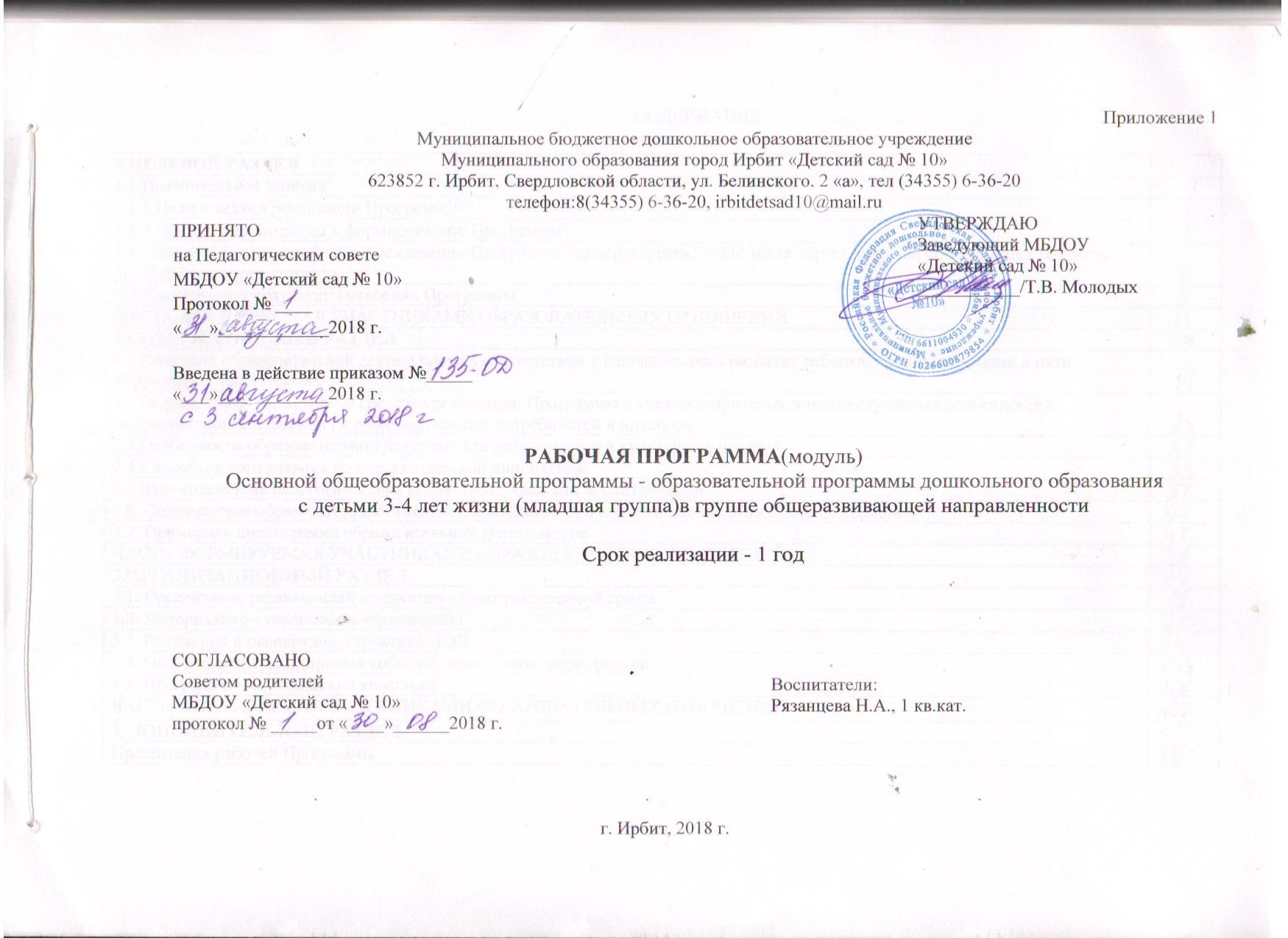 1. ЦЕЛЕВОЙ РАЗДЕЛ1.1. ПОЯСНИТЕЛЬНАЯ ЗАПИСКА		Рабочая программа реализуется в Муниципальном бюджетном дошкольном образовательном учреждении Муниципального образования город Ирбит «Детский сад № 10» в группе общеразвивающей направленности 4 года жизни. Рабочая программа разработана в соответствии с Основной общеобразовательной программой - основной образовательной программой дошкольного образования и направлена на разностороннее развитие детей, с учетом их возрастных особенностей, на основе индивидуального подхода к детям и специфичных для детей дошкольного возраста видов деятельности. Рабочая программа реализуется в соответствии со следующими нормативными документами:- Федеральным законом от 29.12.2012 г. № 273 - ФЗ «Об образовании в РФ».- Федеральным государственным образовательным стандартом дошкольного образования (Приказ Министерства образования и науки РФ от 17 октября 2013 г. № 1155).- Приказом Министерства образования и науки РФ № 1014 от 30 августа 2013 года об утверждении порядка организации и осуществления образовательной деятельности по основным общеобразовательным программам – образовательным программам дошкольного образования.- СанПиН 2.4.1.3049-13 "Санитарно эпидемиологические требования к устройству, содержанию и организации режима работы дошкольных образовательных организаций". (Постановление Главного государственного санитарного врача Российской Федерации от 15 мая 2013 г. N 26 г. Москва); - Образовательной программой дошкольного образования муниципального бюджетного дошкольного образовательного учреждения Муниципального образования город Ирбит «Детский сад № 10»- с учетом примерной общеобразовательной программы дошкольного образования «От рождения до школы»/ Под ред. Н. Е. Вераксы, Т. С. Комаровой, М. А. Васильевой (Соответствует ФГОС ДО, 2014 г.) - обязательная часть рабочей программы; парциальной программы «Я, ТЫ, МЫ» под редакцией О.Л. Князевой, Р.Б. СтеркинойМетодологическими основами реализации Программы является культурно - историческая теория Л.С. Выготского и системно - деятельностный подход А.Н. Леонтьева, чьи положения были использованы при разработке Примерной программы, в реализации Программы.Для гибкости образовательного процесса Программа обладает обобщенным универсальным характером, содержащая общие модели, идеологию, принципы построения образовательного процесса.Программа включает три основных раздела: целевой, содержательный и организационный, в каждом из которых отражается обязательная часть и часть, формируемая участниками образовательных отношений.В образовательном процессе Программа выполняет несколько функций.Во-первых, служит механизмом реализации стандартов и примерной программы, указывает способ достижения содержащихся в них целевых ориентиров дошкольного образования.Во-вторых, она является основой для осуществления контроля и коррекции образовательного процесса в ДОУ, как самим педагогам, так и проверяющим органом.Продолжительность пребывания детей в МБДОУ - 10,5-часовое пребывание по пятидневной рабочей неделе с 07.30 до 18.00 часов, исключая выходные и праздничные дни. Режим работы МБДОУ установлен в соответствии с потребностью семьи, объемом решаемых задач образовательной деятельности, возможностей бюджетного финансирования - пятидневная рабочая неделя, выходные дни - суббота и воскресенье, праздничные дни.Программа реализуется на государственном языке Российской Федерации - русский.Цели и задачи реализации ПрограммыЦель: создание благоприятных условий для полноценного проживания каждым ребенком периода дошкольного детства, для всестороннего развития психических и физических качеств с учетом его возрастных и индивидуальных особенностей в целях формирования основ базовой культуры личности и подготовки к жизни в современном обществе, формирования предпосылок к учебной деятельности.Задачи:- охрана и укрепление физического и психического здоровья детей, в том числе их эмоционального благополучия;- обеспечение равных возможностей для полноценного развития каждого ребенка в период дошкольного детства независимо от места проживания, пола, нации, языка, социального статуса;- создание благоприятных условий развития детей в соответствии с их возрастными и индивидуальными особенностями, развитие способностей и творческого потенциала каждого ребенка как субъекта отношений с другими детьми, взрослыми и миром;- объединение обучения и воспитания в целостный образовательный процесс на основе духовно-нравственных и социокультурных ценностей, принятых в обществе правил и норм поведения в интересах человека, семьи, общества;- формирование общей культуры личности детей, развитие их социальных, нравственных, эстетических, интеллектуальных, физических качеств, инициативности, самостоятельности и ответственности ребенка, формирование предпосылок учебной деятельности;- формирование социокультурной среды, соответствующей возрастным и индивидуальным особенностям детей;- обеспечение психолого-педагогической поддержки семьи и повышение компетентности родителей (законных представителей) в вопросах развития и образования, охраны и укрепления здоровья детей;- обеспечение преемственности целей, задач и содержания дошкольного общего и начального общего образования.Принципы и подходы к формированию ПрограммыОбразовательная деятельность осуществляется на основе принципов:- поддержки разнообразия детств; сохранения уникальности и само ценности детства как важного этапа в общем развитии человека, само ценность детства - понимание (рассмотрение) детства как периода жизни значимого самого по себе, без всяких условий; значимого тем, что происходит с ребенком сейчас, а не тем, что этот период есть период подготовки к следующему периоду;- личностно-развивающего и гуманистического характера взаимодействия взрослых (родителей (законных представителей), педагогических и иных работников ДОУ и детей; - уважения к личности ребенка; - реализации задач, содержания образовательной деятельности в формах, специфических для детей данной возрастной группы, прежде всего в форме игры, познавательной и исследовательской деятельности, в форме творческой активности, обеспечивающей развитие ребенка;- полноценного проживания ребенком всех этапов детства, обогащение (амплификация) детского развития. Все содержание программы направлено на обеспечение каждому ребенку возможности содержательно прожить все периоды дошкольного детства, на реализацию принципа развивающего образования, в соответствии с которым главной целью дошкольного образования является развитие ребенка;- построения образовательной деятельности на основе индивидуальных особенностей каждого ребенка, при котором сам ребенок становится активным в выборе содержания своего образования, становится субъектом образования (далее - индивидуализация дошкольного образования). В образовательной деятельности реализуется личностный подход, который предполагает отношение к каждому ребенку как к самостоятельной ценности, принятие его таким, каков он есть. Личностный подход предусматривает утверждение в образовательном процессе субъект - субъектных (партнерских) отношений между взрослыми и детьми, гибкое реагирование педагога на образовательные потребности детей; - содействия и сотрудничества детей и взрослых, признание ребенка полноценным участником (субъектом) образовательных отношений;- поддержки инициативы детей в различных видах деятельности; - сотрудничества с семьей. Одна из задач образовательной деятельности - формирование социокультурной среды дошкольного детства, объединяющей семью, в которой ребенок приобретает свой главный опыт жизни и деятельности, и все институты вне семейного образования в целях разностороннего и полноценного развития детей;- приобщения детей к социокультурным нормам, традициям семьи, общества и государства. Аксиологический подход (один из подходов, на 8 котором основана программа) предполагает ценностную ориентацию всего образовательного процесса. Помимо общечеловеческих ценностей (добро, красота, справедливость, ответственность и др.), в образовательной деятельности большое внимание уделяется формированию у детей чувства принадлежности, в первую очередь к своей семье, ближайшему социуму (например, друзьям по дому, двору, группе);- формирования познавательных интересов и познавательных действий ребенка в различных видах деятельности. Задачи познавательного развития решаются путем организации живого и заинтересованного участия в познавательно-исследовательской деятельности (детском экспериментировании с усложнением действий по преобразованию объектов, решении проблемных ситуаций, наблюдениях, коллекционировании и др.;- возрастной адекватности дошкольного образования (соответствие условий, требований, методов возрасту и особенностям развития). Один из главных принципов образовательной деятельности - адекватность возрасту. В соответствии с указанным принципом ведущими видами деятельности детей являются: в дошкольном - игра, познавательно-исследовательская деятельности, творческая активность ребенка, является самостоятельными, самоценными и универсальными видами деятельности, ими являются также чтение (слушание) художественной литературы, восприятие произведений музыкального и изобразительного искусства общение, продуктивная, музыкально-художественная, познавательно-исследовательская деятельности, элементарный труд;- учета этнокультурной ситуации развития детей. Приобщение детей к культуре своего народа (родной язык, произведения национальных поэтов, художников, скульпторов, традиционная архитектура, народное декоративно-прикладное искусство и др.;- учета гендерной специфики развития детей дошкольного возраста;- построения образовательной деятельности на основе тематического принципа построения образовательного процесса, в основу реализации тематического принципа положен примерный календарь праздников. Возможность реализации - принципа построения содержания образования по спирали, или от простого к сложному (основная часть праздников повторяется в следующем возрастном под периоде дошкольного детства, при этом возрастает мера участия детей и сложность задач, решаемых каждым ребёнком при подготовке и проведении праздников);- принцип интеграции содержания дошкольного образования; - принцип проблемного образования предполагает решение задачи, поиск ответа на вопрос или разрешение спора, характеризующиеся преодолением детьми определённых трудностей. Важно, чтобы проблема имела практическое значение для ребёнка - важное в его жизни и деятельности. Решая проблемы, ребёнок усваивает один из главных жизненных и образовательных уроков: окружающий мир не просто разный, он многообразный и меняющийся, в нём всё не по шаблону; - принцип ситуативности направленный на учет интересов и потребностей детей при осуществлении образовательного процесса, он предполагает возможность использования педагогами реальной ситуации или конкретных, сложившихся на данный момент условий осуществления образовательного процесса для наиболее эффективного решения задач психолого - педагогической работы; - принцип природосообразности предполагает учет индивидуальных физических и психических особенностей ребенка, его самодеятельность (направленность на развитие творческой активности), задачи образования реализуются в определенных природных, климатических, географических условиях Среднего Урала, оказывающих существенное влияние на организацию и результативность воспитания и обучения ребенка (часть, формируемая участниками образовательных отношений). В основе образовательной деятельности определены следующие научно обоснованные подходы: - культурно-исторический, - деятельностный, - личностный,  - культурологический, - системный и др. 1.1.3.Значимые для разработки и реализации Программы характеристики, в том числе характеристики особенностей развития детей дошкольного возрастаПриродно - географические условия:Город Ирбит расположен в 204 км к востоку от Екатеринбурга, на правом берегу реки Ницы при впадении в нее реки Ирбит. Через город проходит железнодорожная магистраль Екатеринбург - Тавда - Устье - Аха, а также автомобильные дороги, идущие на юго-запад к Камышлову и Артемовскому, на юго-восток - в Тюмень и Талицу, на северо-восток - в Туринск, на северо-запад - в Нижний Тагил и Алапаевск. Общая площадь Муниципального образования город Ирбит - 6423 га. Граничит со всех сторон с Ирбитским МО (Ирбитский район). В северной части города заложен парк общегородского значения, в южной - расположена лесопарковая зона - массив «Бугры» с живописным рельефом, сосновыми и сосноберёзовыми лесами. В 20 км от города находится памятник природы «Белая горка», где сформирован комплекс детских оздоровительных учреждений. На северо-востоке (в междуречье Ницы и Ирбита) находится природный заповедник «Вязовая роща» (крайняя восточная точка распространения дикорастущих вязов на территории РФ). Главными водными артериями являются равнинные реки Ница и Ирбит, относящиеся к западно-сибирскому типу с характерным весенним половодьем. В районе города расположены месторождения диатомитов и стекольных песков. Карьеры занимают площадь 31 га. Климатические условия: Ирбит находится в зоне резко континентального климата, где зима продолжительная, многоснежная и суровая, а лето короткое влажное и умеренно-тёплое. Весна приходит в конце марта. В среднем установление устойчивого снежного покрова происходит в первой декаде ноября, а схода в первой декаде апреля. Средняя относительная влажность воздуха составляет 71%. В течение всего года преобладает юго-западный ветер, но часты также западный и южный. Наиболее часто туманы в августе, сентябре и декабре, вероятнее всего утром, в промежутке. Метели чаще бывают в ноябре - декабре. В начале зимы, случается гололёд. Исходя из климатических условий региона, графика образовательного процесса составляется в соответствии с выделением двух периодов: 1. Холодный (сентябрь-май) - учебный год. Составляется определенный распорядок дня и расписание непосредственной образовательной деятельности. 2. Теплый (июнь-август), для которого составляется другой распорядок дня. В холодной время пребывание детей на открытом воздухе ограничивается температурными режимами. А в летнее время деятельность детей организуется на открытом воздухе.Социокультурные условия:Дошкольное образовательное учреждение располагается в южной части города Ирбита. В районе детского сада находятся Муниципальное образовательное учреждение Муниципального образования город Ирбит общеобразовательная школа № 10, 3 дошкольных образовательных учреждений № 22,20,9,23, Межмуниципальный отдел министерства внутренних дел РФ «Ирбитский» (МВД), ДК им. Костевича, инфекционная больница № 2, Центр занятости населения города Ирбита, ОАО «Ирбитский Химико-Фармацевтический завод», детская библиотека, Муниципальное автономное образовательное учреждение дополнительного образования Муниципального образования город Ирбит «Детско-юношеская спортивная школа», Территориальный отдел управления роспотребнадзора по Свердловской области в городе Ирбите, Ирбитском и Слободо-Туринском районе.Характеристика групповой комнаты:Помещение оборудовано для детей 3-4 лет. Площадь групповой комнаты: 55; умывальной: 6,6; туалета 6.6; спальной: 56; раздевалка: 22,5.Материально-техническое обеспечение, развивающая среда группы соответствует санитарно-гигиеническим требованиям и обеспечивает материальные потребности группы.Возрастные характеристики:В возрасте 3 - 4 лет ребенок постепенно выходит за пределы семейного круга. Его общение становится внеситуативным. Взрослый становится для ребенка не только членом семьи, но и носителем определенной общественной функции. Желание ребенка выполнять такую же функцию приводит к противоречию с его реальными возможностями. Это противоречие разрешается через развитие игры, которая становится ведущим видом деятельности в дошкольном возрасте.Основным содержанием игры младших дошкольников являются действия с игрушками и предметами-заместителями. Продолжительность игры небольшая. Младшие дошкольники ограничиваются игрой с одной-двумя ролями и простыми, неразвернутыми сюжетами. Игры с правилами в этом возрасте только начинают формироваться.Изобразительная деятельность ребенка зависит от его представлений о предмете. В этом возрасте они только начинают формироваться. Графические образы бедны. Большое значение для развития мелкой моторики имеет лепка. Младшие дошкольники способны под руководством взрослого вылепить простые предметы.В этом возрасте детям доступны простейшие виды аппликации.Конструктивная деятельность в младшем дошкольном возрасте ограничена возведением несложных построек по образцу и по замыслу.К концу младшего дошкольного возраста дети могут воспринимать до 5 и более форм предметов и до 7 и более цветов, способны дифференцировать предметы по величине, ориентироваться в пространстве группы детского сада, а при определенной организации образовательного процесса - и в помещении всего дошкольного учреждения.Развиваются память и внимание. По просьбе взрослого дети могут запомнить 3 - 4 слова и 5 - 6 названий предметов. К концу младшего дошкольного возраста они способны запомнить значительные отрывки из любимых произведений.Продолжает развиваться наглядно-действенное мышление. При этом преобразования ситуаций в ряде случаев осуществляются на основе целенаправленных проб с учетом желаемого результата. Дошкольники способны установить некоторые скрытые связи и отношения между предметами.Начинает развиваться воображение, которое особенно наглядно проявляется в игре, когда одни объекты выступают в качестве заместителей других.Взаимоотношения детей обусловлены нормами и правилами. В результате целенаправленного воздействия они могут усвоить относительно большое количество норм, которые выступают основанием для оценки собственных действий и действий других детей.Взаимоотношения детей ярко проявляются в игровой деятельности. Они скорее играют рядом, чем активно вступают во взаимодействие. Однако уже в этом возрасте могут наблюдаться устойчивые избирательные взаимоотношения. Конфликты между детьми возникают преимущественно по поводу игрушек. Положение ребенка в группе сверстников во многом определяется мнением воспитателя.Сознательное управление поведением только начинает складываться; во многом поведение ребенка еще ситуативно.Вместе с тем можно наблюдать и случаи ограничения собственных побуждений самим ребенком, сопровождаемые словесными указаниями. Начинает развиваться самооценка, при этом дети в значительной мере ориентируются на оценку воспитателя. Продолжает развиваться также их половая идентификация, что проявляется в характере выбираемых игрушек и сюжетов.Характеристика индивидуальных особенностей развития детей дошкольного возраста:Младшую группу № 3 посещают 20 детей в возрасте от 3 до 4 лет, из них девочек - 8 , мальчиков - 12.Направленность группы: общеразвивающая.Планируемые результаты Программы Целевые ориентиры:Ребенок овладевает основными культурными средствами, способами деятельности, проявляет инициативу и самостоятельность в разных видах деятельности - игре, общении, познавательно-исследовательской деятельности, конструировании и др.; способен выбирать себе род занятий, участников по совместной деятельности.Ребенок обладает установкой положительного отношения к миру, к разным видам труда, другим людям и самому себе, обладает чувством собственного достоинства; активно взаимодействует со сверстниками и взрослыми, участвует в совместных играх.Способен договариваться, учитывать интересы и чувства других, сопереживать неудачам и радоваться успехам других, адекватно проявляет свои чувства, в том числе чувство веры в себя, старается разрешать конфликты. Умеет выражать и отстаивать свою позицию по разным вопросам.Способен сотрудничать и выполнять как лидерские, так и исполнительские функции в совместной деятельности. Понимает, что все люди равны вне зависимости от их социального происхождения, этнической принадлежности, религиозных и других верований, их физических и психических особенностей.Проявляет эмпатию по отношению к другим людям, готовность прийти на помощь тем, кто в этом нуждается.Проявляет умение слышать других и стремление быть понятым другими. Ребенок обладает развитым воображением, которое реализуется в разных видах деятельности, и прежде всего в игре; владеет разными формами и видами игры, различает условную и реальную ситуации; умеет подчиняться разным правилам и социальным нормам. Умеет распознавать различные ситуации и адекватно их оценивать. Ребенок достаточно хорошо владеет устной речью, может выражать свои мысли и желания, использовать речь для выражения своих мыслей, чувств и желаний, построения речевого высказывания в ситуации общения, выделять звуки в словах, у ребенка складываются предпосылки грамотности.У ребенка развита крупная и мелкая моторика; он подвижен, вынослив, владеет основными движениями, может контролировать свои движения и управлять ими.Ребенок способен к волевым усилиям, может следовать социальным нормам поведения и правилам в разных видах деятельности, во взаимоотношениях со взрослыми и сверстниками, может соблюдать правила безопасного поведения и навыки личной гигиены.Проявляет ответственность за начатое дело.Ребенок проявляет любознательность, задает вопросы взрослым и сверстникам, интересуется причинно-следственными связями, пытается самостоятельно придумывать объяснения явлениям природы и поступкам людей; склонен наблюдать, экспериментировать. Обладает начальными знаниями о себе, о природном и социальном мире, в котором он живет; знаком с произведениями детской литературы, обладает элементарными представлениями из области живой природы, естествознания, математики, истории и т. п.; способен к принятию собственных решений, опираясь на свои знания и умения в различных видах деятельности.Открыт новому, то есть проявляет стремления к получению знаний, положительной мотивации к дальнейшему обучению в школе, институте.Проявляет уважение к жизни (в различных ее формах) и заботу об окружающей среде.Эмоционально отзывается на красоту окружающего мира, произведения народного и профессионального искусства (музыку, танцы, театральную деятельность, изобразительную деятельность и т. д.).Проявляет патриотические чувства, ощущает гордость за свою страну, ее достижения, имеет представление о ее географическом разнообразии, многонациональности, важнейших исторических событиях.Имеет первичные представления о себе, семье, традиционных семейных ценностях, включая традиционные гендерные ориентации, проявляет уважение к своему и противоположному полу.Соблюдает элементарные общепринятые нормы, имеет первичные ценностные представления о том, «что такое хорошо и что такое плохо», стремится поступать хорошо; проявляет уважение к старшим и заботу о младших. Имеет начальные представления о здоровом образе жизни. Воспринимает здоровый образ жизни как ценность.ЧАСТЬ, ФОРМИРУЕМАЯ УЧАСТНИКАМИ ОБРАЗОВАТЕЛЬНЫХ ОТНОШЕНИЙПОЯСНИТЕЛЬНАЯ ЗАПИСКАВ своей образовательной деятельности использую парциальную программу «Я, ТЫ, МЫ» под редакцией О.Л. Князевой, Р.Б. Стеркиной. Программа является частью учебно-методического комплекта по социально-эмоциональному развитию детей дошкольного возраста, который включает также учебно-методическое пособие и семь учебных наглядных пособий-альбомов для самостоятельной деятельности детей:«Какой ты?» Для детей младшего дошкольного возраста.«Что тебе нравится?» Для детей среднего дошкольного возраста.«Веселые, грустные...» Для детей среднего дошкольного возраста.«Веселые, грустные...» Для детей старшего дошкольного возраста.«Мы все разные» Для детей старшего дошкольного возраста.«Как вести себя» Для детей среднего и старшего дошкольного возраста.«С кем ты дружишь?» Для детей старшего дошкольного возраста.Настоящая Программа социально-эмоционального развития детей дошкольного возраста составлена с учетом программы «Я - ты - мы», автор О.Л. Князева;Данная программа разработана в соответствии со следующими нормативными документами: • Федеральный закон от 29.12.2012 № 273-ФЗ «Об образовании в Российской Федерации»;• постановление Главного государственного санитарного врача РФ от 15.05.13 № 26 «Об утверждении СанПиН 2.4.1 3049-13 «Санитарно-эпидемиологические требования к устройству, содержанию и организации режима работы дошкольных образовательных организаций»;• приказ Минобрнауки России от 17.10.13 № 1155 «Об утверждении Федерального государственного образовательного стандарта дошкольного образования»;Многие годы дошкольное образование было ориентировано на обеспечение познавательного развития детей. Однако особенность дошкольного возраста заключается не только в овладении ребенком знаниями, умениями и навыками, но и в становлении базовых свойств его личности: самооценки и образа «Я», эмоционально-потребительской сферы, нравственных ценностей и установок, социально – психологических особенностей в системе отношений с другими людьми.Каждое из обозначенных направлений развития нашло свое отражение в отечественной детской и социальной психологии в работах таких выдающихся ученых, как Л. С. Выготский, А. Н. Леонтьев, А. В. Запорожец, Д. Б. Эльконин, М. И. Лисина, Л. И. Божович, а также их учеников и последователей (Т. И. Репина, Е. О. Смирнова, Л. П. Стрелкова и др.). К сожалению, результаты их научных исследований многие годы не были востребованы педагогической практикой в полной мере.Радикальные преобразования последних лет, происходящие в современной России, ставят особые задачи перед системой дошкольного образования. Основным приоритетом сегодня выступает личностно-ориентированное взаимодействие педагога с ребенком - принятие и поддержка его индивидуальности, интересов и потребностей, развитие творческих способностей и забота о его эмоциональном благополучии.Цель: создание благоприятных условий для полноценного проживания ребенком дошкольного детства, формирование основ базовой культуры личности, всестороннее развитие психических и физических качеств в соответствии с возрастными и индивидуальными особенностями, подготовка к жизни в современном обществе.Задачи:Охранять и укреплять физическое и психическое здоровье детей, их эмоциональное благополучие;Обеспечить равные возможности для полноценного развития каждого ребенка в период дошкольного детства;Создавать благоприятные условия для развития детей в соответствии с их возрастными и индивидуальными особенностями и склонностями, развития способностей и творческого потенциала, каждого ребенка как субъекта отношений с самим собой, другими детьми, взрослыми и миром;Развивать духовно-нравственные и социокультурные ценности и принятые в обществе правила и нормы поведения в интересах человека, семьи и общества.Способствовать природному процессу умственного и физического развития детей через организацию игровой, коммуникативной, познавательно- исследовательской, продуктивной деятельности;Развивать общую культуру личности детей, в том числе ценностей здорового образа жизни, социальных, нравственных, эстетических, интеллектуальных качеств, инициативности, самостоятельности и ответственности ребенка.Для того чтобы быть успешным в делах, уметь общаться с разными людьми, каждый ребенок должен знать, что он может, а что ему пока не удается. Его возможности еще ограничены, но они совершенствуются и развиваются - завтра он обязательно сделает то, чего не смог сегодня. Поэтому педагогу необходимо постоянно поддерживать каждого ребенка в разных ситуациях - как успеха, так и неудачи. Иными словами, в любом случае взрослые должны помогать ребенку поверить в свои силы.Принципы программы:• полноценное проживание ребенком всех этапов детства, обогащение детского развития;• забота о здоровье, эмоциональном благополучии и своевременном всестороннем развитии каждого ребенка;• содействие и сотрудничество детей и взрослых, признание ребенка субъектом образования;• создание в группах атмосферы гуманного и доброжелательного отношения ко всем воспитанникам, что позволяет растить их общительными, добрыми, любознательными, инициативными, стремящимися к самостоятельности и творчеству;• максимальное использование разнообразных видов детской деятельности, их интеграция в целях повышения эффективности воспитательно-образовательного процесса;• творческая организация (креативность) воспитательно-образовательного процесса;• вариативность использования образовательного материала, позволяющая развивать творчество в соответствии с интересами и наклонностями каждого ребенка;Возрастные особенности:Младший возраст - важнейший период в развитии дошкольника. Именно в это время происходит переход малыша к новым отношениям со взрослыми, сверстниками, с предметным миром.Данный возраст подразумевают развитие мотивации к обучению, творчеству. Важно понять, что необходимо поощрять интерес, внимание ребенка к окружающей действительности. Тогда у него появится желание самостоятельно продолжить изучение явлений или ситуаций. Любопытство ребенка способствует развитию навыков сотрудничества, взаимопонимания. Осознание себя самостоятельным человеком помогает установить ребенку новые, глубокие отношения с родителями, сверстниками, взрослыми. Появляется собственная позиция, которая помогает осознать, проанализировать свое поведение и поведение окружающих людей.СОДЕРЖАТЕЛЬНЫЙ РАЗДЕЛ2.1. Описание образовательной деятельности в соответствии с направлениями развития ребенка, представленными в пяти образовательных областяхМодуль образовательной области «Социально-коммуникативное развитие»«Социально-коммуникативное развитие направлено на усвоение норм и ценностей, принятых в обществе, включая моральные и нравственные ценности; развитие общения и взаимодействия ребенка со взрослыми и сверстниками; становление самостоятельности, целенаправленности и саморегуляции собственных действий; развитие социального и эмоционального интеллекта, эмоциональной отзывчивости, сопереживания, формирование готовности к совместной деятельности со сверстниками, формирование уважительного отношения и чувства принадлежности к своей семье и к сообществу детей и взрослых в Организации; формирование позитивных установок к различным видам труда и творчества; формирование основ безопасного поведения в быту, социуме, природе».Основные цели и задачи Социализация, развитие общения, нравственное воспитание. Усвоение норм и ценностей, принятых в обществе, воспитание моральных и нравственных качеств ребенка, формирование умения правильно оценивать свои поступки и поступки сверстников. Развитие общения и взаимодействия ребенка с взрослыми и сверстниками, развитие социального и эмоционального интеллекта, эмоциональной отзывчивости, сопереживания, уважительного и доброжелательного отношения к окружающим.Формирование готовности детей к совместной деятельности, развитие умения договариваться, самостоятельно разрешать конфликты со сверстниками.Ребенок в семье и сообществе, патриотическое воспитание.Формирование образа Я, уважительного отношения и чувства принадлежности к своей семье и к сообществу детей и взрослых в организации; формирование гендерной, семейной, гражданской принадлежности; воспитание любви к Родине, гордости за ее достижения, патриотических чувств.Самообслуживание, самостоятельность, трудовое воспитание. Развитие навыков самообслуживания; становление самостоятельности, целенаправленности и саморегуляции собственных действий. Воспитание культурно-гигиенических навыков. Формирование позитивных установок к различным видам труда и творчества, воспитание положительного отношения к труду, желания трудиться. Воспитание ценностного отношения к собственному труду, труду других людей и его результатам. Формирование умения ответственно относиться к порученному заданию (умение и желание доводить дело до конца, стремление сделать его хорошо).Формирование первичных представлений о труде взрослых, его роли в обществе и жизни каждого человека.Формирование основ безопасности.Формирование первичных представлений о безопасном поведении в быту, социуме, природе. Воспитание осознанного отношения к выполнению правил безопасности.Формирование осторожного и осмотрительного отношения к потенциально опасным для человека и окружающего мира природы ситуациям. Формирование представлений о некоторых типичных опасных ситуациях и способах поведения в них.Формирование элементарных представлений о правилах безопасности дорожного движения; воспитание осознанного отношения к необходимости выполнения этих правил.Содержание педагогической работыСоциализация, развитие общения, нравственное воспитание.Закреплять навыки организованного поведения в детском саду, дома, на улице. Продолжать формировать элементарные представления о том, что хорошо и что плохо.Обеспечивать условия для нравственного воспитания детей. Поощрять попытки пожалеть сверстника, обнять его, помочь. Создавать игровые ситуации, способствующие формированию внимательного, заботливого отношения к окружающим. Приучать детей общаться спокойно, без крика. Формировать доброжелательное отношение друг к другу, умение делиться с товарищем, опыт правильной оценки хороших и плохих поступков.Учить жить дружно, вместе пользоваться игрушками, книгами, помогать друг другу.Приучать детей к вежливости (учить здороваться, прощаться, благодарить за помощь). Ребенок в семье и сообществе, патриотическое воспитание.Образ Я.Постепенно формировать образ Я. Сообщать детям разнообразные, касающиеся непосредственно их сведения (ты мальчик, у тебя серые глаза, ты любишь играть и т. п.), в том числе сведения о прошлом (не умел ходить, говорить; ел из бутылочки) и о происшедших с ними изменениях (сейчас умеешь правильно вести себя за столом, рисовать, танцевать; знаешь «вежливые» слова).  Семья.Беседовать с ребенком о членах его семьи (как зовут, чем занимаются, как играют с ребенком и пр.).Детский сад.Формировать у детей положительное отношение к детскому саду. Обращать их внимание на красоту и удобство оформления групповой комнаты, раздевалки (светлые стены, красивые занавески, удобная мебель, новые игрушки, в книжном уголке аккуратно расставлены книги с яркими картинками). Знакомить детей с оборудованием и оформлением участка для игр и занятий, подчеркивая его красоту, удобство, веселую, разноцветную окраску строений. Обращать внимание детей на различные растения, на их разнообразие и красоту. Вовлекать детей в жизнь группы, воспитывать стремление поддерживать чистоту и порядок в группе, формировать бережное отношение к игрушкам, книгам, личным вещам и пр. Формировать чувство общности, значимости каждого ребенка для детского сада.Совершенствовать умение свободно ориентироваться в помещениях и на участке детского сада. Формировать уважительное отношение к сотрудникам детского сада (музыкальный руководитель, медицинская сестра, заведующая, старший воспитатель и др.), их труду; напоминать их имена и отчества.Родная страна.Формировать интерес к малой родине и первичные представления о ней: напоминать детям название города (поселка), в котором они живут; побуждать рассказывать о том, где они гуляли в выходные дни (в парке, сквере, детском городке) и пр. Самообслуживание, самостоятельность, трудовое воспитание.Культурно-гигиенические навыки.Совершенствовать культурно-гигиенические навыки, формировать простейшие навыки поведения во время еды, умывания. Приучать детей следить за своим внешним видом; учить правильно, пользоваться мылом, аккуратно мыть руки, лицо, уши; насухо вытираться после умывания, вешать полотенце на место, пользоваться расческой и носовым платком.Формировать элементарные навыки поведения за столом: умение правильно пользоваться столовой и чайной ложками, вилкой, салфеткой; не крошить хлеб, пережевывать пищу с закрытым ртом, не разговаривать с полным ртом.Самообслуживание.Учить детей самостоятельно одеваться и раздеваться в определенной последовательности (надевать и снимать одежду, расстегивать и застегивать пуговицы, складывать, вешать предметы одежды и т. п.). Воспитывать навыки опрятности, умение замечать непорядок в одежде и устранять его при небольшой помощи взрослых.Общественно-полезный труд. Формировать желание участвовать в посильном труде, умение преодолевать небольшие трудности. Побуждать детей к самостоятельному выполнению элементарных поручений: готовить материалы к занятиям (кисти, доски для лепки и пр.), после игры убирать на место игрушки, строительный материал.Приучать соблюдать порядок и чистоту в помещении и на участке детского сада.Во второй половине года начинать формировать у детей умения, необходимые при дежурстве по столовой (помогать накрывать стол к обеду: раскладывать ложки, расставлять хлебницы (без хлеба), тарелки, чашки и т. п.).Труд в природе. Воспитывать желание участвовать в уходе за растениями и животными в уголке природы и на участке: с помощью взрослого кормить рыб, птиц, поливать комнатные растения, растения на грядках, сажать лук, собирать овощи, расчищать дорожки от снега, счищать снег со скамеек.Уважение к труду взрослых. Формировать положительное отношение к труду взрослых. Рассказывать детям о понятных им профессиях (воспитатель, помощник воспитателя, музыкальный руководитель, врач, продавец, повар, шофер, строитель), расширять и обогащать представления о трудовых действиях, результатах труда.Воспитывать уважение к людям знакомых профессий. Побуждать оказывать помощь взрослым, воспитывать бережное отношение к результатам их труда.Формирование основ безопасности.Безопасное поведение в природе.Формировать представления о простейших взаимосвязях в живой и неживой природе. Знакомить с правилами поведения в природе (не рвать без надобности растения, не ломать ветки деревьев, не трогать животных и др.).Безопасность на дорогах.Расширять ориентировку в окружающем пространстве. Знакомить детей с правилами дорожного движения.Учить различать проезжую часть дороги, тротуар, понимать значение зеленого, желтого и красного сигналов светофора.Формировать первичные представления о безопасном поведении на дорогах (переходить дорогу, держась за руку взрослого).Знакомить с работой водителя.Безопасность собственной жизнедеятельности. Знакомить с источниками опасности дома (горячая плита, утюг и др.).Формировать навыки безопасного передвижения в помещении (осторожно спускаться и подниматься по лестнице, держась за перила; открывать и закрывать двери, держась за дверную ручку).Формировать умение соблюдать правила в играх с мелкими предметами (не засовывать предметы в ухо, нос; не брать их в рот).Развивать умение обращаться за помощью к взрослым.Развивать умение соблюдать правила безопасности в играх с песком, водой, снегом. Модуль образовательной области «Познавательное развитие»Основные цели и задачи «Познавательное развитие предполагает развитие интересов детей, любознательности и познавательной мотивации; формирование познавательных действий, становление сознания; развитие воображения и творческой активности; формирование первичных представлений о себе, других людях, объектах окружающего мира, о свойствах и отношениях объектов окружающего мира (форме, цвете, размере, материале, звучании, ритме, темпе, количестве, числе, части и целом, пространстве и времени, движении и покое, причинах и следствиях и др.), о малой родине и Отечестве, представлений о социокультурных ценностях нашего народа, об отечественных традициях и праздниках, о планете Земля какобщем доме людей, об особенностях ее природы, многообразии стран и народов мира».Основные цели и задачи Развитие познавательно-исследовательской деятельности. Развитие познавательных интересов детей, расширение опыта ориентировки в окружающем, сенсорное развитие, развитие любознательности и познавательной мотивации; формирование познавательных действий, становление сознания; развитие воображения и творческой активности; формирование первичных представлений об объектах окружающего мира, о свойствах и отношениях объектов окружающего мира (форме, цвете, размере, материале, звучании, ритме, темпе, причинах и следствиях и др.). Развитие восприятия, внимания, памяти, наблюдательности, способности анализировать, сравнивать, выделять характерные, существенные признаки предметов и явлений окружающего мира; умения устанавливать простейшие связи между предметами и явлениями, делать простейшие обобщения.Приобщение к социокультурным ценностям. Ознакомление с окружающим социальным миром, расширение кругозора детей, формирование целостной картины мира.Формирование первичных представлений о малой родине и Отечестве, представлений о социокультурных ценностях нашего народа, об отечественных традициях и праздниках. Формирование элементарных представлений о планете Земля как общем доме людей, о многообразии стран и народов мира. Формирование элементарных математических представлений. Формирование элементарных математических представлений, первичных представлений об основных свойствах и отношениях объектов окружающего мира: форме, цвете, размере, количестве, числе, части и целом, пространстве и времени.Ознакомление с миром природы. Ознакомление с природой и природными явлениями. Развитие умения устанавливать причинно-следственные связи между природными явлениями. Формирование первичных представлений о природном многообразии планеты Земля. Формирование элементарных экологических представлений. Формирование понимания того, что человек — часть природы, что он должен беречь, охранять и защищать ее, что в природе все взаимосвязано, что жизнь человека на Земле во многом зависит от окружающей среды. Воспитание умения правильно вести себя в природе. Воспитание любви к природе, желания беречь ее.Содержание педагогической работыРазвитие познавательно-исследовательской деятельности Первичные представления об объектах окружающего мира.Формировать умение сосредоточивать внимание на предметах и явлениях предметно-пространственной развивающей среды; устанавливать простейшие связи между предметами и явлениями, делать простейшие обобщения. Учить определять цвет, величину, форму, вес (легкий, тяжелый) предметов; расположение их по отношению к ребенку (далеко, близко, высоко).Знакомить с материалами (дерево, бумага, ткань, глина), их свойствами (прочность, твердость, мягкость).Поощрять исследовательский интерес, проводить простейшие наблюдения. Учить способам обследования предметов, включая простейшие опыты (тонет - не тонет, рвется - не рвется). Учить группировать и классифицировать знакомые предметы (обувь - одежда; посуда чайная, столовая, кухонная). Сенсорное развитие.Обогащать чувственный опыт детей, развивать умение фиксировать его в речи. Совершенствовать восприятие (активно включая все органы чувств). Развивать образные представления (используя при характеристике предметов эпитеты и сравнения).Создавать условия для ознакомления детей с цветом, формой, величиной, осязаемыми свойствами предметов (теплый, холодный, твердый, мягкий, пушистый и т. п.); развивать умение воспринимать звучание различных музыкальных инструментов, родной речи.Закреплять умение выделять цвет, форму, величину как особые свойства предметов; группировать однородные предметы по нескольким сенсорным признакам: величине, форме, цвету.Совершенствовать навыки установления тождества и различия предметов по их свойствам: величине, форме, цвету. Подсказывать детям название форм (круглая, треугольная, прямоугольная и квадратная).Дидактические игры.Подбирать предметы по цвету и величине (большие, средние и маленькие; 2–3 цветов), собирать пирамидку из уменьшающихся по размеру колец, чередуя в определенной последовательности 2–3 цвета; собирать картинку из 4–6 частей.В совместных дидактических играх учить детей выполнять постепенно усложняющиеся правила.Приобщение к социокультурным ценностямПродолжать знакомить детей с предметами ближайшего окружения, их назначением. Знакомить с театром через мини-спектакли и представления, а также через игры-драматизации по произведениям детской литературы.Знакомить с ближайшим окружением (основными объектами городской/поселковой инфраструктуры): дом, улица, магазин, поликлиника, парикмахерская.Рассказывать детям о понятных им профессиях (воспитатель, помощник воспитателя, музыкальный руководитель, врач, продавец, повар, шофер, строитель), расширять и обогащать представления о трудовых действиях, результатах труда.Формирование элементарных математических представленийКоличество.Развивать умение видеть общий признак предметов группы (все мячи - круглые, эти - все красные, эти - все большие и т. д.).Учить составлять группы из однородных предметов и выделять из них отдельные предметы; различать понятия «много», «один», «по одному», «ни одного»; находить один и несколько одинаковых предметов в окружающей обстановке; понимать вопрос «Сколько?»; при ответе пользоваться словами «много», «один», «ни одного». Сравнивать две равные (неравные) группы предметов на основе взаимного сопоставления элементов (предметов). Познакомить с приемами последовательного наложения и приложения предметов одной группы к предметам другой; учить понимать вопросы: «Поровну ли?», «Чего больше (меньше)?»; отвечать на вопросы, пользуясь предложениями типа: «Я на каждый кружок положил грибок. Кружков больше, а грибов меньше» или «Кружков столько же, сколько грибов». Учить устанавливать равенство между неравными по количеству группами предметов путем добавления одного предмета или предметов к меньшей по количеству группе или убавления одного предмета из большей группы.Величина. Сравнивать предметы контрастных и одинаковых размеров; при сравнении предметов соизмерять один предмет с другим по заданному признаку величины (длине, ширине, высоте, величине в целом), пользуясь приемами наложения и приложения; обозначать результат сравнения словами (длинный - короткий, одинаковые (равные) по длине, широкий - узкий, одинаковые (равные) по ширине, высокий - низкий, одинаковые (равные) по высоте, большой - маленький, одинаковые (равные) по величине).Форма.Познакомить детей с геометрическими фигурами: кругом, квадратом, треугольником. Учить обследовать форму этих фигур, используя зрение и осязание.Ориентировка в пространстве. Развивать умение ориентироваться в расположении частей своего тела и в соответствии с ними различать пространственные направления от себя: вверху - внизу, впереди - сзади (позади), справа - слева. Различать правую и левую руки.Ориентировка во времени. Учить ориентироваться в контрастных частях суток: день - ночь, утро - вечер.Ознакомление с миром природыРасширять представления детей о растениях и животных. Продолжать знакомить с домашними животными и их детенышами, особенностями их поведения и питания.Знакомить детей с обитателями уголка природы: аквариумными рыбками и декоративными птицами (волнистыми попугайчиками, канарейками и др.).Расширять представления о диких животных (медведь, лиса, белка, еж и др.). Учить узнавать лягушку.Учить наблюдать за птицами, прилетающими на участок (ворона, голубь, синица, воробей, снегирь и др.), подкармливать их зимой.Расширять представления детей о насекомых (бабочка, майский жук, божья коровка, стрекоза и др.).Учить отличать и называть по внешнему виду: овощи (огурец, помидор, морковь, репа и др.), фрукты (яблоко, груша, персики и др.), ягоды (малина, смородина и др.).Знакомить с некоторыми растениями данной местности: с деревьями, цветущими травянистыми растениями (одуванчик, мать-и-мачеха и др.). Знакомить с комнатными растениями (фикус, герань и др.). Дать представления о том, что для роста растений нужны земля, вода и воздух.Знакомить с характерными особенностями следующих друг за другом времен года и теми изменениями, которые происходят в связи с этим в жизни и деятельности взрослых и детей.Дать представления о свойствах воды (льется, переливается, нагревается, охлаждается), песка (сухой - рассыпается, влажный - лепится), снега (холодный, белый, от тепла - тает).Учить отражать полученные впечатления в речи и продуктивных видах деятельности.Формировать умение понимать простейшие взаимосвязи в природе (если растение не полить, оно может засохнуть и т. п.).Знакомить с правилами поведения в природе (не рвать без надобности растения, не ломать ветки деревьев, не трогать животных и др.).Сезонные наблюденияОсень.Учить замечать изменения в природе: становится холоднее, идут дожди, люди надевают теплые вещи, листья начинают изменять окраску и опадать, птицы улетают в теплые края.Расширять представления о том, что осенью собирают урожай овощей и фруктов. Учить различать по внешнему виду, вкусу, форме наиболее распространенные овощи и фрукты и называть их.Зима.Расширять представления о характерных особенностях зимней природы (холодно, идет снег; люди надевают зимнюю одежду).Организовывать наблюдения за птицами, прилетающими на участок, подкармливать их. Учить замечать красоту зимней природы: деревья в снежном уборе, пушистый снег, прозрачные льдинки и т.д.; участвовать в катании с горки на санках, лепке поделок из снега, украшении снежных построек.Весна.Продолжать знакомить с характерными особенностями весенней природы: ярче светит солнце, снег начинает таять, становится рыхлым, выросла трава, распустились листья на деревьях, появляются бабочки и майские жуки.Расширять представления детей о простейших связях в природе: стало пригревать солнышко - потеплело - появилась травка, запели птицы, люди заменили теплую одежду на облегченную.Показать, как сажают крупные семена цветочных растений и овощей на грядки.Лето.Расширять представления о летних изменениях в природе: жарко, яркое солнце, цветут растения, люди купаются, летают бабочки, появляются птенцы в гнездах.Дать элементарные знания о садовых и огородных растениях. Закреплять знания о том, что летом созревают многие фрукты, овощи и ягоды.Модуль образовательной области «Речевое развитие»«Речевое развитие включает владение речью как средством общения и культуры; обогащение активного словаря; развитие связной, грамматически правильной диалогической и монологической речи; развитие речевого творчества; развитие звуковой и интонационной культуры речи, фонематического слуха; знакомство с книжной культурой, детской литературой, понимание на слух текстов различных жанров детской литературы; формирование звуковой аналитико-синтетической активности как предпосылки обучения грамоте».Основные цели и задачи Развитие речи. Развитие свободного общения с взрослыми и детьми, овладение конструктивными способами и средствами взаимодействия с окружающими.Развитие всех компонентов устной речи детей: грамматического строя речи, связной речи - диалогической и монологической форм; формирование словаря, воспитание звуковой культуры речи.Практическое овладение воспитанниками нормами речи.Художественная литература. Воспитание интереса и любви к чтению; развитие литературной речи. Воспитание желания и умения слушать художественные произведения, следить за развитием действия.Содержание педагогической работыРазвитие речиРазвивающая речевая среда. Продолжать помогать детям общаться со знакомыми взрослыми и сверстниками посредством поручений (спроси, выясни, предложи помощь, поблагодари и т. п.).Подсказывать детям образцы обращения к взрослым, зашедшим в группу (Скажите: «Проходите, пожалуйста», Предложите: «Хотите посмотреть...», Спросите: «Понравились ли наши рисунки?»).В быту, в самостоятельных играх помогать детям посредством речи взаимодействовать и налаживать контакты друг с другом («Посоветуй Мите перевозить кубики на большой машине», «Предложи Саше сделать ворота пошире», Скажи: «Стыдно драться! Ты уже большой»).В целях развития инициативной речи, обогащения и уточнения представлений о предметах ближайшего окружения предоставлять детям для самостоятельного рассматривания картинки, книги, наборы предметов.Продолжать приучать детей слушать рассказы воспитателя о забавных случаях из жизни.Формирование словаря.На основе обогащения представлений о ближайшем окружении продолжать расширять и активизировать словарный запас детей. Уточнять названия и назначение предметов одежды, обуви, головных уборов, посуды, мебели, видов транспорта.Учить детей различать и называть существенные детали и части предметов (у платья - рукава, воротник, карманы, пуговицы), качества (цвет и его оттенки, форма, размер), особенности поверхности (гладкая, пушистая, шероховатая), некоторые материалы и их свойства (бумага легко рвется и размокает, стеклянные предметы бьются, резиновые игрушки после сжимания восстанавливают первоначальную форму), местоположение (за окном, высоко, далеко, под шкафом). Обращать внимание детей на некоторые сходные по назначению предметы (тарелка - блюдце, стул - табурет - скамеечка, шуба - пальто - дубленка). Учить понимать обобщающие слова (одежда, посуда, мебель, овощи, фрукты, птицы и т. п.); называть части суток (утро, день, вечер, ночь); называть домашних животных и их детенышей, овощи и фрукты.Звуковая культура речи. Продолжать учить детей внятно произносить в словах гласные (а, у, и, о, э) и некоторые согласные звуки: п- б - т - д - к - г; ф - в; т - с - з - ц.Развивать моторику речедвигательного аппарата, слуховое восприятие, речевой слух и речевое дыхание, уточнять и закреплять артикуляцию звуков. Вырабатывать правильный темп речи, интонационную выразительность. Учить отчетливо, произносить слова и короткие фразы, говорить спокойно, с естественными интонациями.Грамматический строй речи. Продолжать учить детей согласовывать прилагательные с существительными в роде, числе, падеже; употреблять существительные с предлогами (в, на, под, за, около). Помогать употреблять в речи имена существительные в форме единственного и множественного числа, обозначающие животных и их детенышей (утка - утенок - утята); форму множественного числа существительных в родительном падеже (ленточек, матрешек, книг, груш, слив). Относиться к словотворчеству детей как к этапу активного овладения грамматикой, подсказывать им правильную форму слова. 	Помогать детям получать из нераспространенных простых предложений (состоят только из подлежащего и сказуемого) распространенные путем введения в них определений, дополнений, обстоятельств; составлять   предложения с однородными членами («Мы пойдем в зоопарк и увидим слона, зебру и тигра»).Связная речь.Развивать диалогическую форму речи.Вовлекать детей в разговор во время рассматривания предметов, картин, иллюстраций; наблюдений за живыми объектами; после просмотра спектаклей, мультфильмов. Обучать умению вести диалог с педагогом: слушать и понимать заданный вопрос, понятно отвечать на него, говорить в нормальном темпе, не перебивая говорящего взрослого.Напоминать детям о необходимости говорить «спасибо», «здравствуйте», «до свидания», «спокойной ночи» (в семье, группе).Помогать доброжелательно общаться друг с другом.Формировать потребность делиться своими впечатлениями с воспитателями и родителями.Художественная литератураЧитать знакомые, любимые детьми художественные произведения, рекомендованные программой для первой младшей группы.Воспитывать умение слушать новые сказки, рассказы, стихи, следить за развитием действия, сопереживать героям произведения. Объяснять детям поступки персонажей и последствия этих поступков. Повторять наиболее интересные, выразительные отрывки из прочитанного произведения, предоставляя детям возможность договаривать слова и несложные для воспроизведения фразы.Учить с помощью воспитателя инсценировать и драматизировать небольшие отрывки из народных сказок.Учить детей читать наизусть потешки и небольшие стихотворения.Продолжать способствовать формированию интереса к книгам. Регулярно рассматривать с детьми иллюстрации.Модуль образовательной области «Художественно-эстетическое развитие»«Художественно-эстетическое развитие предполагает развитие предпосылок ценностно-смыслового восприятия и понимания произведений искусства (словесного, музыкального, изобразительного), мира природы; становление эстетического отношения к окружающему миру; формирование элементарных представлений о видах искусства; восприятие музыки, художественной литературы, фольклора; стимулирование сопереживания персонажам художественных произведений; реализацию самостоятельной творческой деятельности детей (изобразительной, конструктивно-модельной, музыкальной и др.)».Основные цели и задачи Формирование интереса к эстетической стороне окружающей действительности, эстетического отношения к предметам и явлениям окружающего мира, произведениям искусства; воспитание интереса к художественно-творческой деятельности. Развитие эстетических чувств детей, художественного восприятия, образных представлений, воображения, художественно-творческих способностей.Развитие детского художественного творчества, интереса к самостоятельной творческой деятельности (изобразительной, конструктивно-модельной, музыкальной и др.); удовлетворение потребности детей в самовыражении.Приобщение к искусству. Развитие эмоциональной восприимчивости, эмоционального отклика на литературные и музыкальные произведения, красоту окружающего мира, произведения искусства.Приобщение детей к народному и профессиональному искусству (словесному, музыкальному, изобразительному, театральному, к архитектуре) через ознакомление с лучшими образцами отечественного и мирового искусства; воспитание умения понимать содержание произведений искусства.Формирование элементарных представлений о видах и жанрах искусства, средствах выразительности в различных видах искусства.Изобразительная деятельность. Развитие интереса к различным видам изобразительной деятельности; совершенствование умений в рисовании, лепке, аппликации, художественном труде.Воспитание эмоциональной отзывчивости при восприятии произведений изобразительного искусства.Воспитание желания и умения взаимодействовать со сверстниками при создании коллективных работ.Конструктивно-модельная деятельность. Приобщение к конструированию; развитие интереса к конструктивной деятельности, знакомство с различными видами конструкторов.Воспитание умения работать коллективно, объединять свои поделки в соответствии с общим замыслом, договариваться, кто какую часть работы будет выполнять. Музыкально-художественная деятельность. Приобщение к музыкальному искусству; формирование основ музыкальной культуры, ознакомление с элементарными музыкальными понятиями, жанрами; воспитание эмоциональной отзывчивости при восприятии музыкальных произведений.Развитие музыкальных способностей: поэтического и музыкального слуха, чувства ритма, музыкальной памяти; формирование песенного, музыкального вкуса.Воспитание интереса к музыкально-художественной деятельности, совершенствование умений в этом виде деятельности.Развитие детского музыкально-художественного творчества, реализация самостоятельной творческой деятельности детей; удовлетворение потребности в самовыражении.Содержание педагогической работыПриобщение к искусствуРазвивать эстетические чувства детей, художественное восприятие, содействовать возникновению положительного эмоционального отклика на литературные и музыкальные произведения, красоту окружающего мира, произведения народного и профессионального искусства (книжные иллюстрации, изделия народных промыслов, предметы быта, одежда).Подводить детей к восприятию произведений искусства. Знакомить с элементарными средствами выразительности в разных видах искусства (цвет, звук, форма, движение, жесты), подводить к различению видов искусства через художественный образ. Готовить детей к посещению кукольного театра, выставки детских работ и т. д.Изобразительная деятельностьРазвивать эстетическое восприятие; обращать внимание детей на красоту окружающих предметов (игрушки), объектов природы (растения, животные), вызывать чувство радости. Формировать интерес к занятиям изобразительной деятельностью. Учить в рисовании, лепке, аппликации изображать простые предметы и явления, передавая их образную выразительность.Включать в процесс обследования предмета движения обеих рук по предмету, охватывание его руками. 	Вызывать положительный эмоциональный отклик на красоту природы, произведения искусства (книжные иллюстрации, изделия народных промыслов, предметы быта, одежда).Учить создавать как индивидуальные, так и коллективные композиции в рисунках, лепке, аппликации.Рисование.Предлагать детям передавать в рисунках красоту окружающих предметов и природы (голубое небо с белыми облаками; кружащиеся на ветру и падающие на землю разноцветные листья; снежинки и т. п.).Продолжать учить правильно, держать карандаш, фломастер, кисть, не напрягая мышц и не сжимая сильно пальцы; добиваться свободного движения руки с карандашом и кистью во время рисования. Учить набирать краску на кисть: аккуратно обмакивать ее всем ворсом в баночку с краской, снимать лишнюю краску о край баночки легким прикосновением ворса, хорошо промывать кисть, прежде чем набрать краску другого цвета. Приучать осушать промытую кисть о мягкую тряпочку или бумажную салфетку.Закреплять знание названий цветов (красный, синий, зеленый, желтый, белый, черный), познакомить с оттенками (розовый, голубой, серый).Обращать внимание детей на подбор цвета, соответствующего изображаемому предмету.Приобщать детей к декоративной деятельности: учить украшать дымковскими узорами силуэты игрушек, вырезанных воспитателем (птичка, козлик, конь и др.), и разных предметов (блюдечко, рукавички).Учить ритмичному нанесению линий, штрихов, пятен, мазков (опадают с деревьев листочки, идет дождь, «снег, снег кружится, белая вся улица», «дождик, дождик, кап, кап, кап...»).Учить изображать простые предметы, рисовать прямые линии (короткие, длинные) в разных направлениях, перекрещивать их (полоски, ленточки, дорожки, заборчик, клетчатый платочек и др.). Подводить детей к изображению предметов разной формы (округлая, прямоугольная) и предметов, состоящих из комбинаций разных форм и линий (неваляшка, снеговик, цыпленок, тележка, вагончик и др.).Формировать умение создавать несложные сюжетные композиции, повторяя изображение одного предмета (елочки на нашем участке, неваляшки гуляют) или изображая разнообразные предметы, насекомых и т. п. (в траве ползают жучки и червячки; колобок катится по дорожке и др.). Учить располагать изображения по всему листу.Лепка. Формировать интерес к лепке. Закреплять представления о свойствах глины, пластилина, пластической массы и способах лепки. Учить раскатывать комочки прямыми и круговыми движениями, соединять концы получившейся палочки, сплющивать шар, сминая его ладонями обеих рук. Побуждать детей украшать вылепленные предметы, используя палочку с заточенным концом; учить создавать предметы, состоящие из 2–3 частей, соединяя их путем прижимания друг к другу.Закреплять умение аккуратно пользоваться глиной, класть комочки и вылепленные предметы на дощечку.Учить детей лепить несложные предметы, состоящие из нескольких частей (неваляшка, цыпленок, пирамидка и др.). Предлагать объединять вылепленные фигурки в коллективную композицию (неваляшки водят хоровод, яблоки лежат на тарелке и др.). Вызывать радость от восприятия результата общей работы.Аппликация. Приобщать детей к искусству аппликации, формировать интерес к этому виду деятельности. Учить предварительно выкладывать (в определенной последовательности) на листе бумаги готовые детали разной формы, величины, цвета, составляя изображение (задуманное ребенком или заданное воспитателем), и наклеивать их.Учить аккуратно пользоваться клеем: намазывать его кисточкой тонким слоем на обратную сторону наклеиваемой фигуры (на специально приготовленной клеенке); прикладывать стороной, намазанной клеем, к листу бумаги и плотно прижимать салфеткой.Формировать навыки аккуратной работы. Вызывать у детей радость от полученного изображения.Учить создавать в аппликации на бумаге разной формы (квадрат, розета и др.) предметные и декоративные композиции из геометрических форм и природных материалов, повторяя и чередуя их по форме и цвету. Закреплять знание формы предметов и их цвета. Развивать чувство ритма.Конструктивно-модельная деятельностьПодводить детей к простейшему анализу созданных построек.Совершенствовать конструктивные умения, учить различать, называть и использовать основные строительные детали (кубики, кирпичики, пластины, цилиндры, трехгранные призмы), сооружать новые постройки, используя полученные ранее умения (накладывание, приставление, прикладывание), использовать в постройках детали разного цвета. Вызывать чувство радости при удавшейся постройке.Учить располагать кирпичики, пластины вертикально (в ряд, по кругу, по периметру четырехугольника), ставить их плотно друг к другу, на определенном расстоянии (заборчик, ворота). Побуждать детей к созданию вариантов конструкций, добавляя другие детали (на столбики ворот ставить трехгранные призмы, рядом со столбами - кубики и др.). Изменять постройки двумя способами: заменяя одни детали другими или надстраивая их в высоту, длину (низкая и высокая башенка, короткий и длинный поезд).Развивать желание сооружать постройки по собственному замыслу. Продолжать учить детей обыгрывать постройки, объединять их по сюжету: дорожка и дома - улица; стол, стул, диван - мебель для кукол. Приучать детей после игры аккуратно складывать детали в коробки.Музыкально-художественная деятельностьВоспитывать у детей эмоциональную отзывчивость на музыку. Познакомить с тремя музыкальными жанрами: песней, танцем, маршем. Способствовать развитию музыкальной памяти. Формировать умение узнавать знакомые песни, пьесы; чувствовать характер музыки (веселый, бодрый, спокойный), эмоционально на нее реагировать.Слушание.Учить слушать музыкальное произведение до конца, понимать характер музыки, узнавать и определять, сколько частей в произведении. Развивать способность различать звуки по высоте в пределах октавы - септимы, замечать изменение в силе звучания мелодии (громко, тихо). Совершенствовать умение различать звучание музыкальных игрушек, детских музыкальных инструментов (музыкальный молоточек, шарманка, погремушка, барабан, бубен, металлофон и др.).Пение. Способствовать развитию певческих навыков: петь без напряжения в диапазоне ре (ми) - ля (си), в одном темпе со всеми, чисто и ясно произносить слова, передавать характер песни (весело, протяжно, ласково, напевно).Песенное творчество. Учить допевать мелодии колыбельных песен на слог «баю-баю» и веселых мелодий на слог «ля-ля». Формировать навыки сочинительства веселых и грустных мелодий по образцу.Музыкально-ритмические движения.Учить двигаться в соответствии с двухчастной формой музыки и силой ее звучания (громко, тихо); реагировать на начало звучания музыки и ее окончание. Совершенствовать навыки основных движений (ходьба и бег). Учить маршировать вместе со всеми и индивидуально, бегать легко, в умеренном и быстром темпе под музыку. Улучшать качество исполнения танцевальных движений: притопывать попеременно двумя ногами и одной ногой. Развивать умение кружиться в парах, выполнять прямой галоп, двигаться под музыку ритмично и согласно темпу и характеру музыкального произведения, с предметами, игрушками и без них.Способствовать развитию навыков выразительной и эмоциональной передачи игровых и сказочных образов: идет медведь, крадется кошка, бегают мышата, скачет зайка, ходит петушок, клюют зернышки цыплята, летают птички и т. д.Развитие танцевально-игрового творчества.Стимулировать самостоятельное выполнение танцевальных движений под плясовые мелодии. Учить более точно выполнять движения, передающие характер изображаемых животных.Игра на детских музыкальных инструментах. Знакомить детей с некоторыми детскими музыкальными инструментами: дудочкой, металлофоном, колокольчиком, бубном, погремушкой, барабаном, а также их звучанием. Учить дошкольников подыгрывать на детских ударных музыкальных инструментах.Модуль образовательной области «Физическое развитие»«Физическое развитие включает приобретение опыта в следующих видах деятельности детей: двигательной, в том числе связанной с выполнением упражнений, направленных на развитие таких физических качеств, как координация и гибкость; способствующих правильному формированию опорно-двигательной системы организма, развитию равновесия, координации движения, крупной и мелкой моторики обеих рук, а также с правильным, не наносящим ущерба организму, выполнением основных движений (ходьба, бег, мягкие прыжки, повороты в обе стороны), формирование начальных представлений о некоторых видах спорта, овладение подвижными играми с правилами; становление целенаправленности и саморегуляции в двигательной сфере; становление ценностей здорового образа жизни, овладение его элементарными нормами и правилами (в питании, двигательном режиме, закаливании, при формировании полезных привычек и др.)».Основные цели и задачиФормирование начальных представлений о здоровом образе жизни. Формирование у детей начальных представлений о здоровом образе жизни.Физическая культура. Сохранение, укрепление и охрана здоровья детей; повышение умственной и физической работоспособности, предупреждение утомления.Обеспечение гармоничного физического развития, совершенствование умений и навыков в основных видах движений, воспитание красоты, грациозности, выразительности движений, формирование правильной осанки.Формирование потребности в ежедневной двигательной деятельности. Развитие инициативы, самостоятельности и творчества в двигательной активности, способности к самоконтролю, самооценке при выполнении движений. Развитие интереса к участию в подвижных и спортивных играх и физических упражнениях, активности в самостоятельной двигательной деятельности; интереса и любви к спорту.Содержание работы Формирование начальных представлений  о здоровом образе жизни Развивать умение различать и называть органы чувств (глаза, рот, нос, уши), дать представление об их роли в организме и о том, как их беречь и ухаживать за ними. Дать представление о полезной и вредной пище; об овощах и фруктах, молочных продуктах, полезных для здоровья человека. Формировать представление о том, что утренняя зарядка, игры, физические упражнения вызывают хорошее настроение; с помощью сна восстанавливаются силы. Познакомить детей с упражнениями, укрепляющими различные органы и системы организма. Дать представление о необходимости закаливания.Дать представление о ценности здоровья; формировать желание вести здоровый образ жизни. Формировать умение сообщать о своем самочувствии взрослым, осознавать необходимость лечения. Формировать потребность в соблюдении навыков гигиены и опрятности в повседневной жизни.Физическая культура.Продолжать развивать разнообразные виды движений. Учить детей ходить и бегать свободно, не шаркая ногами, не опуская головы, сохраняя перекрестную координацию движений рук и ног. Приучать действовать совместно. Учить строиться в колонну по одному, шеренгу, круг, находить свое место при построениях.Учить энергично, отталкиваться двумя ногами и правильно приземляться в прыжках с высоты, на месте и с продвижением вперед; принимать правильное исходное положение в прыжках в длину и высоту с места; в метании мешочков с песком, мячей диаметром 15–20 см. Закреплять умение энергично отталкивать мячи при катании, бросании. Продолжать учить ловить мяч двумя руками одновременно.Обучать хвату за перекладину во время лазанья. Закреплять умение ползать.Учить сохранять правильную осанку в положениях сидя, стоя, в движении, при выполнении упражнений в равновесии.Учить кататься на санках, садиться на трехколесный велосипед, кататься на нем и слезать с него.Учить детей надевать и снимать лыжи, ходить на них, ставить лыжи на место.Учить реагировать на сигналы «беги», «лови», «стой» и др.; выполнять правила в подвижных играх.Развивать самостоятельность и творчество при выполнении физических упражнений, в подвижных играх.Подвижные игры.Развивать активность и творчество детей в процессе двигательной деятельности. Организовывать игры с правилами. Поощрять самостоятельные игры с каталками, автомобилями, тележками, велосипедами, мячами, шарами. Развивать навыки лазанья, ползания; ловкость, выразительность и красоту движений. Вводить в игры более сложные правила со сменой видов движений. Воспитывать у детей умение соблюдать элементарные правила, согласовывать движения, ориентироваться в пространстве.2.2.Формы, способы, методы и средства реализации Программы с учётом возрастных и индивидуальных особенностей воспитанников, специфики их образовательных потребностей и интересов Модуль «Социально-коммуникативное развитие»Модуль «Познавательное развитие»Модуль «Речевое развитие»Модуль «Художественно-эстетическое развитие»Модуль «Физическое развитие»2.3.Особенности образовательной деятельности разных видов и культурных практикКультурные практики - это ситуативное, автономное, самостоятельное, инициируемое взрослым или самим ребенком приобретение и повторение различного опыта общения и взаимодействия с людьми в различных группах, командах, сообществах и общественных структурах с взрослыми, сверстниками и младшими детьми. Игровая деятельность дошкольников как культурная практика, представляя собой интегративное явление, обеспечивает удовлетворение актуальных запросов ребенка и общества за счет ориентации на потенциальные социальные возможности детей. Эта деятельность как образовательное средство «шагает» в ногу со временем и ориентирована на реализацию культурологического подхода в дошкольном образовании.К понятию «культурная практика» обращается также и М. Ю. Гудова. Автор рассматривает чтение, как особую культурную практику.Из всего изученного, мы сделали вывод, что «культурная практика» - это стихийное и обыденное освоение разного опыта общения и группового взаимодействия с взрослыми и сверстниками. К культурным практикам можно отнести всё разнообразие исследовательских, социально - ориентированных, коммуникативных, художественных действий.2.4.Способы и направления поддержки детской инициативыПриоритетная сфера инициативы - продуктивная деятельность.Деятельность воспитателя по поддержке детской инициативы:•	Создавать условия для реализации собственных планов и замыслов каждого ребенка.•	Рассказывать детям об их реальных, а также возможных в будущем достижениях.•	Отмечать и публично поддерживать любые успехи детей.•	Всемерно поощрять самостоятельность детей и расширять ее сферу.•	Помогать ребенку найти способ реализации собственных поставленных целей.•	Поддерживать стремление научиться делать что-то и радостное ощущение возрастающей умелости.•	В ходе занятий и в повседневной жизни терпимо относиться к затруднениям ребенка, позволять ему действовать в своем темпе.•	Не критиковать результаты деятельности детей, а также их самих. Использовать в роли носителей критики только игровые персонажи, для которых создавались эти продукты. Ограничить критику исключительно результатами продуктивной деятельности.•	Учитывать индивидуальные особенности детей, стремиться найти подход к застенчивым, нерешительным, конфликтным, непопулярным детям.•	Уважать и ценить каждого ребенка независимо от его достижений, достоинств и недостатков.•	Создавать в группе положительный психологический микроклимат, в равной мере проявляя любовь и заботу ко всем детям: выражать радость при встрече; использовать ласку и теплое слово для выражения своего отношения к ребенку; проявлять деликатность и тактичность.Способы и направления поддержки детской инициативы2.5.Взаимодействие педагогического коллектива с семьями воспитанниковПартнёрство с семьёй строится на основе взаимного уважения и добровольности.Цельвзаимодействия с семьёй - сделать родителей активными участниками образовательного процесса, оказав им помощь в реализации ответственности за воспитание и обучение детей.Задачи ДОУ по работе с семьёй:постоянно изучать запросы и потребности в дошкольном образовании семей, находящихся в сфере деятельности дошкольной образовательной организации;повышать психологическую компетентность родителей. Учить родителей общаться с детьми в формах, адекватных их возрасту; нетравмирующим приёмам управления поведением детей;убеждать родителей в необходимости соблюдения единого с организацией режима дня для ребёнка дошкольного возраста;учить родителей разнообразным формам организации досуга с детьми в семье;создавать ситуации приятного совместного досуга детей и родителей в дошкольной образовательной организации; условия для доверительного, неформального общения педагогов с родителями;постоянно вести работу по профилактике нарушений и по защите прав и достоинства ребёнка в дошкольной организации и в семье.Современный родитель стремится к диалогу, он хочет, чтобы его пожелания по воспитанию ребёнка учитывались, его мнение было услышано, его взгляды были учтены в работе воспитателей. Сделать это нелегко. Построение гармоничного, адекватного взаимодействия с родителями требует много терпения, такта, мудрости.Как показывают исследования, наиболее сложными являются следующие области построения детско-родительских отношений:проблема свободы воли ребёнка и границ необходимого контроля его поведения со стороны взрослого;способы воздействия на поведение ребёнка (проблема поощрений и наказаний);проблема самоконтроля взрослого, управление своими эмоциями и рефлексии своего родительского поведения.В связи с этим можно выделить следующие основные направления взаимодействия дошкольной организации с семьями детей:обеспечение комфортной адаптации ребёнка и его семьи к условиям детского сада;формирование здоровья детей (родителями совместно с педагогами групп и специалистами, медицинской), построение индивидуальных программ укрепления здоровья ребёнка;установление контакта с родителями и согласование с ними целей и ценностей образовательной деятельности;обеспечение постоянной содержательной информации о жизни детей в детском саду (в группе детского сада);предоставление родителям возможности повысить педагогическую компетентность, узнать больше о возрастных особенностях детей, об особенностях развития ребёнка в дошкольном возрасте;создание ситуации приятного совместного досуга с участием семей детей;создание условий для реализации творческого потенциала семьи в организации жизни детей в детском саду.Формы сотрудничества с родителями воспитанников дошкольной организации:общая лекция об особенностях ребёнка соответствующего возраста с общими рекомендациями по созданию дома развивающей среды;выдача каждой семье печатной памятки, в которой содержится краткое резюме положений лекции;подбор и размещение соответствующего справочного материала на стенде для родителей;создание библиотечки для родителей, в том числе периодических изданий - методических и познавательных;индивидуальные консультации с учётом особенностей каждого ребёнка (подвижность, темперамент, интересы и т. п.);семинар-практикум;мастер-класс;дискуссионный клуб;круглый стол.Наиболее эффективными формами взаимодействия и сотрудничества с семьями воспитанников с точки зрения повышения родительской компетентности являются:ролевая игра, направленная на поиск нестандартных и эффективных способов воздействия на ребёнка в различных ситуациях;психологический тренинг общения, обучение умению видеть реакцию партнёра по общению и учитывать её, меняя собственный стиль общения; обучение умению понимать и осознанно использовать невербальные компоненты коммуникации;тренинг самоконтроля и психоэмоциональной саморегуляции;рефлексия собственного стиля родительского поведения и формирование осознанных установок на желаемое поведение.Опыт показывает, что современные родители в наибольшей степени заинтересованы в активных формах обучения, таких, как практические занятия и тренинги. Содержание работы по данным направлениям с учетом предлагаемых форм взаимодействия можно представить следующим образом: 	в части обеспечения комфортной адаптации ребёнка и семьи к детскому саду:формировать доверие родителей и детей к воспитателям группы;помогать ребёнку и родителям осваивать новое пространство;помогать родителям осваивать осуществление всех основных режимных моментов - приёма пищи, сна, посещения туалета, прогулки (одевание и раздевание), игры в дошкольной организации с целью синхронизации организации жизни ребёнка в семье и в детском саду;обеспечивать установление контактов со сверстниками;обеспечивать снижение общей тревожности родителей;реализовывать заочное знакомство с группой в семье по фотографиям и в иной форме;создавать и реализовывать традицию приёма нового ребёнка при его первом приходе;обеспечивать поддержку инициатив ребёнка и оказывать ему необходимую помощь в режимных моментах по его инициативе;предоставлять детям возможность привыкать к детскому саду, постепенно увеличивая продолжительность пребывания;создавать условия для совместного пребывания малыша с родителями;составлять план приёма детей в группу;помогать родителям выбрать правильную линию поведения с ребёнком на период адаптации;в части формирования здоровья детей, построения индивидуальных программ укрепления здоровья ребёнка:проводить регулярные профилактические медицинские осмотры детей и формировать рекомендации врачей-специалистов для сохранения и укрепления здоровья детей;организовывать индивидуальное консультирование родителей по вопросам охраны и укрепления здоровья детей с привлечением специалистов детской поликлиники, медицинских работников и педагогов дошкольной организации;формировать индивидуальные информационные листки для родителей с рекомендациями по вопросам физического развития детей;синхронизировать режим дня в дошкольной организации и в семье ребёнка, согласовывать режим питания, с тем, чтобы сохранить здоровье ребёнка;привлекать родителей к участию в спортивных праздниках, днях здоровья, побуждая их поддерживать двигательную активность детей;части установления контакта с родителями и согласования целей и ценностей образовательной деятельности:рассказывать об образовательной организации и программе её деятельности (руководитель дошкольной образовательной организации);использовать наглядную информацию на стенах организации;создавать печатную информацию об образовательной организации, выдаваемую на руки родителям;проводить анкетирование родителей с целью определения их потребностей в повышении педагогической компетенции;в части обеспечения постоянной содержательной информации о жизни детей в группе:создавать информационные стенды (информационные папки), обеспечивая сменяемость материалов на них. При отборе содержания стендов учитывать родительские интересы;проводить выставки детских работ;рассказывать родителям о жизни детей в группе и отвечать на вопросы в рамках временного регламента и равноправия;создавать фотоальбомы, посвящённые детским праздникам, ежедневной работе с детьми, организации прогулок, иных интересных мероприятий (конкурсов, викторин, встреч детей с интересными людьми, экскурсий и т. д.);в части предоставления родителям возможности повысить педагогическую компетентность, узнать больше о возрастных особенностях детей, об особенностях развития ребёнка в дошкольном возрасте:проводить родительский лекторий. Примерные темы лекций, которые проводятся, как правило, в сентябре - октябре: «Адаптация ребёнка и семьи к детскому саду», «Психологические особенности ребёнка 2-3 лет», «Кризис 3 лет. Психологические особенности ребёнка 3-4 лет», «Психологические особенности ребёнка 4-5 (5-б, 6-8) лет»;организовывать семинары-практикумы, ориентированные не только на сообщение родителям определённой информации, но и на формирование у них определённых навыков (общения с детьми, организации совместной с ребёнком проективной деятельности, организации двигательной активности детей и т. д.), на обмен опытом. Примерные темы для семинаров-практикумов: «Как вырастить помощника», «Интерьер детской и жизненное пространство ребёнка дома», «Праздник в семье», «Как развивать речь ребёнка», «Как организовать домашний театр», «Как привлечь ребёнка к художественному творчеству», «Как привить ребёнку любовь к чтению», «Что такое школьная готовность и как её сформировать у ребёнка», «Подготовка к обучению грамоте», «Дошкольник и мир природы», «Развитие эмоций: почему это важно для ребёнка», «Чем заниматься с ребёнком летом»; проводить дискуссионные клубы, на которых родители могут задать интересующие их вопросы, высказать своё мнение. Примерные темы для проведения дискуссионных клубов: «Можно» и «нельзя» дома и в детском сад», «Какую музыку мы слушаем с ребёнком», «Телевизор, кино, компьютер», «Есть ли Дед Мороз?», «Выбираем школу»;организовывать круглые столы с обязательным участием специалистов детского сада, а также приглашённых консультантов (психологов, врачей-педиатров, учителей - логопедов, научных сотрудников и преподавателей педагогических колледжей и вузов). Примерные темы круглых столов: «Сказка в жизни ребёнка», «Игрушка в жизни ребёнка», «Мальчики и девочки», «Познавательная активность и информационное пространство ребёнка», «Сюжетно-ролевая игра и развитие дошкольника», «Одарённый ребёнок: как поддержать и развивать детские таланты», «Агрессивный ребёнок: мифы и реальность»;организовывать ролевые игры, направленные на поиск нестандартных и эффективных способов воздействия на ребёнка в различных ситуациях. Примеры разыгрываемых ситуаций: «Мы в магазине игрушек. Как избежать детских капризов», «Как успокоить гиперактивного ребёнка», «Как помочь ребёнку преодолеть детские страхи», «Как наше слово делом отзовётся: что и как мы говорим в присутствии ребёнка», «Как правильно наказать шалуна», «Наказание и поощрение», «Как создать для ребёнка ситуацию успеха и почему она важна для него»;организовывать психологические тренинги родительско-детского общения, тренинги самоконтроля и психоэмоциональной саморегуляции в разных ситуациях;в части создания ситуаций приятного совместного досуга с участием семей детей обеспечивать условия для привлечения родителей к организации детских праздников, досуга, театральных спектаклей, заседаний «Клубов выходного дня» в качестве не только зрителей, но и активных участников, инициаторов. Поводы для организации совместного досуга: дни рождения детей, Новый год, День защитника Отечества, Международный женский день, сезонные праздники на основе фольклора, профессиональные праздники, международные праздники культурологической направленности - Международный день музыки, Международный день театра, Международный день детской книги, Всемирный день поэзии, Всемирный день улыбки, День славянской письменности и культуры, сезонные праздники в культурах разных стран и т. п.;в части создания условий для реализации творческого потенциала семьи:осуществлять постановку кукольных и драматических спектаклей, в которых роли исполняют родители, и показывать их детям;проводить для родителей мастер-классы по прикладному творчеству, декоративно - прикладному искусству: организовывать выставки совместного творчества детей и родителей, педагогов дошкольной организации; семейных коллекций;осуществлять творческие проекты с участием семей (театральный, концертный и т. п.);осуществлять семейные исследовательские проекты.Информационная политика ДОУ, которую родители должны получить на бумажном носителе:визитка руководителя с эмблемой, названием организации, контактной информацией, адресом сайта;перечень необходимых документов для поступления ребёнка в детский сад;перечень вещей, необходимых ребёнку в детском саду;Текущая «обратная связь» о жизни группы. Работа воспитателей с семьёй подразделена на ежедневную, еженедельную, ежемесячную и разовую. Ежедневная работа складывается из:непосредственных коммуникаций с родителями, приуроченных к определённым режимным моментам в начале и в конце дня;обеспечения систематической информированности родителей о жизни ребёнка в детском саду.Прежде всего, этой цели служит информационный стенд для родителей. Примерное содержание постоянного информационного стенда в группе:программа медицинских мероприятий на месяц: текущие рекомендации по закаливанию, оздоровлению, профилактике заболеваний и т. п.; перечень необходимой одежды для мальчика/девочки по сезону;характеристика возрастных психологических особенностей детей данной группы;план мероприятий для родителей на месяц;модель дня жизни группы;фамилии, имена, отчества воспитателей группы, заведующей и методиста,психолога и медицинских работников; время приёма родителей;фамилии, имена, отчества педагогов дополнительного образования, специалистов, их профессиональный портрет: образование, стаж, сфера творческих интересов (если есть).В практику работы входит также обеспечение родителей памяткой об общих правилах жизни группы, а также размещение на информационном стенде (мини-стенде) ежедневного отчёта «Как мы провели день».Еженедельно каждый родитель должен получить возможность для беседы с воспитателем об индивидуальном развитии своего ребёнка. Для того чтобы этот процесс перестал носить спонтанный и стихийный характер, нужно составить график бесед с родителями о детях.С родителями проблемных детей такие беседы при необходимости могут проводиться даже ежедневно в течение какого-то периода времени (но не более двух недель). Для показа семье образовательную работу в группе. Чтобы огромную, инновационную и разностороннюю работу педагогов было видно сразу каждому входящему в образовательную организацию организуются:выставки детских работ в группах, а также тематические вернисажи в коридорах и холлах тематические стенды в коридорах с обилием содержательных фотографий большого формата;выставка публикаций о дошкольной организации;информация на сайте.Творческое сотрудничество с семьейСотрудничество с семьёй осуществляется в организации на уровне:участия в жизни группы (помощь в подготовке материалов для занятий, проведении каких-то занятий, мастер-классов, бесед с детьми; участие в праздниках; посещение мероприятий группы в качестве зрителей; помощь в организации праздничного чаепития и застолья, решении хозяйственно-бытовых проблем, создании материальной базы и развивающей среды; финансовая помощь и др.);тематических творческих проектов, совместных с детьми творческих проектов самостоятельных общесадовских культурных мероприятий (фестивали, праздники, развлечения, тур. Походы, неделя семьи и т.д.).Перспективный план работы с родителямиСентябрь.1. Анкетирование родителей вновь прибывших детей «Давайте познакомимся».2. Родительское собрание « Задачи воспитания и обучения на учебный год»3.  «Уголок для родителей»: режим дня; сетка занятий; возрастные характеристики детей;4. Консультации «Что должен знать и уметь ребёнок 4-го года жизни»; «Как преодолеть капризы».5. «Праздник осени» - совместное развлечение для родителей и детей.6. Выставка поделок из природного материала «Чудесные превращения»7. День открытых дверей (вовлечение родителей в образовательный процесс)Октябрь.1. Фотовыставка «Бабушка и я, лучшие друзья» (к дню пожилого человека)2.Оформление альбома с участием родителей «Моя семья», дети рассказывают о  своей семье (домашнее задание).3. Консультация о правилах дорожного движения: "Чтобы не было беды".4.Папка – передвижка «Учите видеть красоту природы», «Советы по воспитанию внуков».Ноябрь.1. Родительское собрание «Развитие речи детей 3-4 лет», представление семейного опыта по теме.2. Консультации для родителей «Начинаем утро с зарядки». «Игры по развитию речи».3. Вернисаж «Вместе с мамой».4. Досуг с участием мам «Милая мама моя» (к дню матери)5. Ширма «Ваш помощник на кухне», «Одевайте ребенка правильно».6. Акция «Поможем тем, кто рядом» (изготовление кормушек для птиц)Декабрь.1. Совместный выпуск газеты «Скоро, скоро новый год…»2. Папки – передвижки: «Зимние игры и развлечения»; «Как уберечься от простуды». «Готовимся к празднику».3. Привлечение родителей к постройкам из снега, украшению группы к празднику, изготовлению костюмов, новогодних подарков.4. Консультация: « Профилактика гриппа, ОРВИ»,  «Безопасность новогодних праздников»5. Праздничный новогодний карнавал «К нам шагает Новый год...»Январь.1.  Спортивный праздник с участием родителей «Зимние забавы»2. Консультация «Как уберечь ребенка от травм».3. Совместное творчество детей и родителей «Веселый праздник, новый год».4. Развлечение «Рождественские колядки».Февраль.1. Консультация «Игры детей на свежем воздухе зимой» 2. Папки – передвижки: «Растим будущего мужчину», «Основы правильного питания»3. Фотовыставка «Лучше папы друга нет».4. Изготовление поделок с папами из бросового материала «Наши руки, не для скуки».5. Встреча с интересным человеком (родитель или родственник расскажет о своей профессии, проведёт мастер-класс)6. Физкультурное развлечение « Мой папа – самый лучший».Март.1.  Родительское собрание: «О здоровье всерьёз».  Фотовыставка «ЗОЖ нашей семьи»2. Консультация: «Игровой уголок ребёнка в вашем доме».3.Папки – передвижки: «Играем с ребенком дома»; «Об авторитете родителей».2. Консультации: «Воспитание у детей внимания и усидчивости»; «Развитие творчества у детей».3. Развлечение « Мамочки роднее нет».4. Тематическая выставка семейных поделок «Золотые руки наших мам».5. Оформление семейных фотогазет «Мы - мамины помощники»Апрель.1. «День добрых дел» по благоустройству территории детского сада2. Итоговое родительское собрание «Наши достижения»3. Развлечение «День смеха».4. Консультация «Воспитание самостоятельности у детей».5. Открытое итоговое занятие для родителей.Май.1.Развлечение с участием родителей « Весна Красна»2. Консультация «Путешествие с ребенком»; «Обеспечение безопасности детей».3. Привлечение родителей к оформлению участка (ремонт, покраска, озеленение, пополнение развивающей среды)4. «Как организовать летний отдых детей».5. Родительский патруль по ПДД2.6. Современные образовательные технологии воспитания и обучения детей дошкольного возраста2.7. Примерная циклограмма образовательной деятельностиТема «До свидания, лето, здравствуй детский сад» 1 неделя сентября	Педагогические задачи:Вызвать у детей радость от возвращения детей в детский сад. Продолжать знакомство с детским садом, как ближайшим социальным окружением ребенка: профессии сотрудников детского сада (воспитатель, помощник воспитателя, музыкальный руководитель, врач, дворник), предметное окружение, правила поведения в детском саду, взаимоотношение со сверстниками. Продолжать знакомство с окружающей средой группы, помещениями детского сада. Предлагать рассматривать игрушки, называть форму, цвет, строение. Знакомить детей друг с другом в ходе игр (если дети уже знакомы, следует помочь им вспомнить друг друга). Формировать дружеские, доброжелательные отношения между детьми (коллективная художественная работа, песенка о дружбе, совместные игры). «Любимый детский сад» 1 - 2 неделя сентября Тема «Осень»3 – 5 неделя сентябряПедагогические задачи: Расширять представление детей об осени (сезонные изменения в природе, одежде людей, на участке детского сада), о времени сбора урожая, о некоторых овощах, фруктах, ягодах, грибах родного края. Знакомить с сельскохозяйственными профессиями (тракторист, доярка). Знакомить с правилами безопасного поведения на природе. Воспитывать бережное отношение к природе. На прогулке предлагать детям собирать и рассматривать осеннюю листву. Разучивать стихотворения об осени. Развивать умение замечать красоту осенней природы, вести наблюдение за погодой. Расширять знания о домашних животных и птицах. Знакомить с некоторыми особенностями поведения лесных зверей и птиц осенью. Побуждать рисовать, лепить, выполнять аппликацию на осенние темы.«Осенние хлопоты» 4 неделя сентября«Осень в лесу» 5 неделя сентябряТема: «Я и моя семья» 1 – 2 неделя октябряПедагогические задачи: формировать начальные представления о здоровье и здоровом образе жизни. Формировать образ Я. Формировать элементарные навыки ухода за своим лицом и телом. Развивать представления о своем внешнем облике. Развивать гендерные представления. Побуждать называть свои имя, фамилию, имена членов семьи, говорить о себе в первом лице. Обогащать представления о своей семье. «Я в мире человек» 1 неделя октябряТема «Мой дом, мой город» 3 неделя октября – 2 неделя ноябряПедагогические задачи: знакомить с домом, с предметами домашнего обихода, мебелью, бытовыми приборами. Знакомить с родным городом (поселком), его названием, основными достопримечательностями. Знакомить с видами транспорта, в том числе с городским, с правилами поведения в городе, с элементарными правилами дорожного движения, светофором, надземным и подземным переходами (взаимодействие). Знакомить с «городскими» профессиями (милиционер, продавец, парикмахер, шофер, водитель автобуса).«Мой дом» 3 неделя октября«Моя любимая игрушка» 4 неделя октября«Улицы родного города» 5 неделя октября – 1 неделя ноябряНовогодний праздник 3 неделя ноября – 4 неделя декабряПедагогические задачи: организовать все виды детской деятельности (игровой, коммуникативной, трудовой, познавательно – исследовательской, продуктивной, музыкально – художественной, чтения) вокруг темы Нового года и новогоднего праздника как в непосредственно образовательной, так и в самостоятельной деятельности детей.«Мир предметов» 3 неделя ноября«Лесные жители» 4 неделя ноябряТема «Родная природа зимой». 5 неделя ноября - 1 неделя декабряРасширять представления детей о зиме родного края. Развивать умение устанавливать простейшие связи между явлениями живой и неживой природы.Развивать умение вести сезонные наблюдения, замечать красоту зимней природы. Знакомить с зимними видами спорта. Формировать представления о безопасном поведении людей зимой. Формировать исследовательский и познавательный интерес в ходе экспериментирования с водой и льдом. Закреплять значения о свойствах снега и льдаТема «Зимние чудеса» 2 неделя декабряОрганизовать все виды детской деятельности (игровой, коммуникативной,  трудовой, познавательно - исследовательской, продуктивной, музыкально - художественной, чтения) вокруг темы Тема «Скоро, скоро новый год» 3 неделя декабряФормировать представления о Новом годе, как о веселом и добром празднике. Развивать доброжелательность, стремление участвовать в общем игровом действии, эмоциональную отзывчивость.Тема «Новый год»4 - 5 неделя декабряПознакомить детей, как украшают свои дома к праздникам Нового года, Развиваем мелкую моторику рук, творческие способности; учить озвучивать правила игры, и отвечать на вопросы воспитателя; знакомимся с птицами.Тема: Зима 2 - 5 неделя январяПедагогические задачи: Расширять представления о зиме. Знакомить с праздником «Зимы». Зимними видами спорта. Формировать представления о безопасном поведении зимой. Формировать исследовательский и познавательный интерес в ходе экспериментирования  с водой и льдом. Воспитывать бережное отношение к природе, умение замечать красоту зимней природы. Расширять представления о сезонных изменениях в природе (изменения  в погоде, растения зимой, поведение зверей и птиц).Формировать первичные представления о  местах, где всегда зима. Побуждать детей отражать полученные впечатления в разных непосредственно образовательных и самостоятельных видах деятельности детей в соответствии с их индивидуальными и возрастными особенностями.Тема «Истоки народной мудрости»2 - 3 неделя январяТема «Зима».4 неделя январяФормировать элементарные представления о зиме (сезонные изменения в природе, в одежде людей, изменения на участке детского сада)Тема «Мы здоровыми растем»5 неделя января - 1 неделя февраляФормировать первичные ценностные представления о физической культуре как средстве, обеспечивающие сохранение и укрепление здоровья человека, интереса и опыта здоровьесберегающего и безопасного поведения.Тема «День защитника Отечества»2 - 4 неделя февраляПедагогические задачи:Осуществлять патриотическое воспитание. Знакомить с «военными» профессиями. Воспитывать любовь к Родине. Формировать первичные гендерные представления (воспитывать в мальчиках стремление быть сильными, смелыми, стать защитниками Родины).Тема «Животные и птицы родного края»2 неделя февраляФормировать у детей первичные ценностные представления о животных и птицах как «меньших братьях» человека.Тема «Дикие животные и их детеныши» 3 неделя февраляформировать представления детей о диких животных и их детенышах, местах их обитания; учить узнавать и называть части тела животного (голова, туловище, ноги, хвост); формировать умение устанавливать простейшие связи между сезонными изменениями в природе и поведением зверей (изменение окраски шерсти, спячка, запасы на зиму)Тема «День защитника Отечества» 4 неделя февраляОсуществлять патриотическое воспитание. Знакомить с военными профессиями. Воспитывать любовь к Родине. Формировать первичные гендерные представления (воспитывать в мальчиках стремление быть смелыми, сильными, стать Защитниками Родины)Тема «8 Марта» 5 неделя февраля - 5 недели марта.Организовать все виды детской деятельности (игровую, коммуникативную, трудовую, познавательно-исследовательскую, продуктивную, музыкально-художественную, чтение) вокруг темы семьи, любви к маме, бабушке. Воспитывать уважение к воспитателям и сотрудникам детского сада.Тема: «Знакомство с народной культурой и традициями» 5 неделя февраля - 1 неделя мартаПедагогические задачи: Расширять представления о народной игрушке (дымковская игрушка, матрешка и др.). Знакомить с народными промыслами. Продолжать знакомить с устным народным творчества.
Использовать фольклор при организации всех видов детской деятельности.Тема «Мой родной край» и «8 Марта» 2 -3 неделя мартаВоспитывать у детей желание и потребность «читать» книги, бережно относится к книгам.Тема: Неделя игрушек4 неделя мартаФормирование положительного отношения к игрушкам.Тема «Всемирный день Земли и водных ресурсов» 5 неделя мартаВоспитание осознанного, бережного отношения к земле и воде, как источникам жизни и здоровья человека.Тема «Весна» 1 - 4 недели апреляПедагогические задачи: Расширять представления о весне. Воспитывать бережное отношение к природе, умение замечать красоту весенней природы. Расширять представления о сезонных изменениях (изменения в погоде, растения весной, поведение зверей и птиц). Расширять представления о простейших связях в природе (потеплело - появилась травка и т. д.). Побуждать детей отражать впечатления о весне в разных видах художественной деятельности.Тема «Апрель - апрель - звенит капель»1 неделя апреляПродолжать формировать первичные представления и знания о временах года, перелетных птицах, первых цветах.Тема: «Весенние звуки» 3 неделя апрелявоспитывать у детей бережное отношение к природе. Формировать знания о весенних изменениях в природе веснойТема: Весенние изменения 4 неделя апреляРасширять представление о весне. Расширять представления о сезонных изменениях.Тема: Лето 5 неделя апреля - 4 неделя маяРасширять представления детей о лете, о сезонных изменениях (сезонные изменения в природе, одежде людей, на участке детского сада). Формировать элементарные представления о садовых и огородных растениях. Формировать исследовательский и познавательный интерес в ходе экспериментирования с водой и песком. Воспитывать бережное отношение к природе, умение замечать красоту летней природы.Тема «День Победы». 5 неделя апреля - 1 неделя маяФормирование интереса и чувства гордости за успехи страны и гордость за отдельных людей.Тема «Родная природа весной» 2 неделя маяРасширять представление о весне. Воспитывать бережное отношение к природе, умение замечать красоту весенней природы. Расширять представления о сезонных изменениях (изменения в погоде, растения весной, поведение зверей и птиц). Расширять представления о простейших связях в природе (потеплело - появилась травка и т. д.).Тема «Дорожная грамота, ПДД, транспорт». 3 неделя маяПродолжать формировать представления по ПДД, пополнять знания о транспорте и технике безопасности.Тема «Родная природа летом» 4- 5 неделя маяРасширять представления детей о лете, о сезонных изменениях (сезонные изменения в природе, одежде людей на участке детского сада). Формировать элементарные представления о садовых и огородных растениях. Формировать исследовательский познавательный интерес в ходе экспериментирования с водой и песком. Воспитывать бережное отношение к природе родного края, умение замечать красоту в летней природ.ЧАСТЬ, ФОРМИРУЕМАЯ УЧАСТНИКАМИ ОБРАЗОВАТЕЛЬНЫХ ОТНОШЕНИЙТематическое планирование содержания организованной деятельности детейПервый раздел программы «Уверенность в себе» предполагает решение следующих задач. Помочь ребенку осознать свои характерные особенности и предпочтения, понять, что он, как и каждый человек, уникален и неповторим. Для того чтобы быть успешным в делах, уметь общаться с разными людьми, каждый ребенок должен знать, что он может, а что ему пока не удается. Его возможности еще ограничены, но они совершенствуются и развиваются - завтра он обязательно сделает то, чего не смог сегодня. Поэтому педагогу необходимо постоянно поддерживать каждого ребенка в разных ситуациях - как успеха, так и неудачи. Иными словами, в любом случае взрослые должны помогать ребенку поверить в свои силы.Второй раздел программы «Чувства, желания, взгляды» призван научить детей осознанно воспринимать свои собственные эмоции - чувства и переживания, - а также понимать эмоциональные состояния других людей.Педагог знакомит детей с языком эмоций, выразительными средствами которого являются позы, мимика, жесты; обучает им пользоваться как для проявления собственных чувств и переживаний, так и для понимания эмоционального состояния других.Педагог способствует постепенному осознанию детьми того, что одни и те же предметы, действия, события могут быть причиной различных эмоциональных состояний, вызывать разное настроение; что свое внутреннее отличие от других людей и схожесть с ними мы познаем, сравнивая чужие и свои собственные ощущения и переживания.Третий раздел «Социальные навыки» предполагает обучение детей этически ценным формам и способам поведения в отношениях с другими людьми. Это - формирование коммуникативных навыков; умения установить и поддерживать контакты, кооперироваться и сотрудничать, избегать конфликтных ситуаций.Тематический план3.ОРГАНИЗАЦИОННЫЙ РАЗДЕЛ3.1. Организация развивающей предметно - пространственной средыРазвивающая предметно-пространственная среда (далее - РППС) обеспечивает реализацию задач, выполняет образовательную, воспитывающую, мотивирующую функции образовательной деятельности. При организации РППС учитываются особенности образовательной деятельности, социокультурные, национально-культурные и другие условия, направленность используемых вариативных образовательных программ, возможности и потребности участников образовательной деятельности (детей и их семей и пр.). РППС направлена на обеспечение: - охраны и укрепления физического и психического здоровья и эмоционального благополучия детей, проявление уважения к их человеческому достоинству, чувствам и потребностям, формирование и поддержку положительной самооценки, уверенности в собственных возможностях и способностях, в том числе при взаимодействии детей друг с другом и в коллективной работе; - максимальную реализацию образовательного потенциала пространства группы и прилегающих территорий, приспособленных для реализации задач образовательной деятельности, а также материалов, оборудования и инвентаря для развития детей подготовительного к школе возраста в соответствии с потребностями возрастного этапа; - построение развивающего пространства, ориентированного на возможность свободного выбора детьми материалов, видов активности, участников совместной деятельности и общения как с детьми разного возраста, так и со взрослыми, а также свободу в выражении своих чувств и мыслей.РППС образовательной деятельности обеспечивает возможность реализации разных видов детской активности: игровой, коммуникативной, познавательно-исследовательской, двигательной, конструирования, восприятия произведений словесного, музыкального и изобразительного творчества, продуктивной деятельности и пр. в соответствии с потребностями детей 5-го года жизни. При организации пространства группы и участка, предназначенных для реализации задач образовательной деятельности, наполнении их мебелью, средствами обучения, материалами и другими компонентами учитываются следующие принципы формирования среды:Развивающая предметно-пространственная среда группы направлена на развитие индивидуальности каждого ребенка с учетом его возможностей, уровня активности и интересов, поддерживая формирование его индивидуальной траектории развития. Для выполнения этой задачи РППС является: 1) содержательно-насыщенной - включает средства обучения, материалы (в том числе расходные), инвентарь, игровое, спортивное и оздоровительное оборудование, которые позволяют обеспечить игровую, познавательную, исследовательскую и творческую активность всех категорий детей, экспериментирование с материалами, доступными детям; двигательную активность, в том числе развитие крупной и мелкой моторики, участие в подвижных играх и соревнованиях; эмоциональное благополучие детей во взаимодействии с предметно-пространственным окружением; возможность самовыражения детей; 2) трансформируемой - обеспечивает возможность изменений РППС в зависимости от образовательной ситуации, в том числе меняющихся интересов, мотивов и возможностей детей группы; 3) полифункциональной - обеспечивает возможность разнообразного использования составляющих РППС (детской мебели, матов, мягких модулей, ширм, в том числе природных материалов) в разных видах детской активности; 4) доступной - обеспечивает свободный доступ воспитанников к играм, игрушкам, материалам, пособиям, обеспечивающим все основные виды детской активности; 5) безопасной - все элементы РППС соответствует требованиям по обеспечению надежности и безопасность их использования такими, как санитарно-эпидемиологические правила и нормативы и правила пожарной безопасности. В организации РППС учитывается целостность образовательного процесса в подготовительной группе, в заданных образовательных областях: социально-коммуникативной, познавательной, речевой, художественно - эстетической и физической. Для обеспечения образовательной деятельности в социально - коммуникативной области предусмотрено следующее: - созданы условия для общения и совместной деятельности детей как со взрослыми, так и со сверстниками в разных групповых сочетаниях; - дети имеют возможность собираться для игр и занятий всей группой вместе, а также объединяться в малые группы в соответствии со своими интересами;  - на участке выделены зоны для общения и совместной деятельности больших и малых групп детей из разных возрастных групп и взрослых, в том числе для использования методов проектирования как средств познавательно-исследовательской деятельности детей; - дети имеют возможность безопасного беспрепятственного доступа к объектам инфраструктуры ДОУ, а также к играм, игрушкам, материалам, пособиям, обеспечивающим все основные виды детской активности; - созданы условия для развития игровой деятельности детей, т.е. пространство (оборудование, игрушки и материалы для разнообразных сюжетно-ролевых и дидактических игр, в том числе предметы-заместители) организовано так, чтобы можно было играть в различные, в том числе сюжетно-ролевые игры; Для обеспечения образовательной деятельности в физической области предусмотрено следующее:- обеспечено достаточно пространства для свободного передвижения детей, а также выделены зона для разных видов двигательной активности детей - бега, прыжков, лазания, метания и др. - среда группы обеспечена оборудованием, инвентарем и материалами для развития крупной моторики и содействия двигательной активности, материалы и пособия для развития мелкой моторики; Предметно-пространственная среда группы обеспечивает условия для познавательно-исследовательского развития детей (выделены зоны, оснащенные оборудованием и информационными ресурсами, приборами и материалами для разных видов познавательной деятельности детей - книжный уголок и др.);Предметно-пространственная среда должна обеспечивать условия для художественно-эстетического развития детей:- помещения группы оформлены с художественным вкусом; выделены зоны, оснащенные оборудованием и материалами для изобразительной, музыкальной, театрализованной деятельности детей.РППС группы обеспечивает интеграцию действий, деятельности и представлена как предметно-развивающая среда интегрированной деятельности. Предметно-развивающая среда интегрированной деятельности представляет собой дидактически организованное пространство, в котором каждый ребенок группы может проявить практическую и творческую активность в реализации содержания интегрированной деятельности с учетом сформированного субъектного и субъективного опыта, и которое обуславливает решение задач образовательных областей специфическими средствами ее компонентов.Предметно-пространственная среда обеспечивает: 1. Возможность реализации сразу нескольких видов интересов детей.2. Многофункциональность использования элементов среды и возможность её преобразования в целом 3. Доступность, разнообразие автодидактических пособий (с возможностью самоконтроля действий ребёнка). 4. Наличие интерактивных пособий, сделанных педагогами и родителями. 5. Использование интерактивных форм и методов работы с детьми, позволяющих «оживить» среду, сделать её интерактивной.3.2. Материально - техническое обеспечение Материально-техническое обеспечение (технические средства, оборудование, мебель и иные объекты), которое предполагается использовать при осуществлении образовательной деятельности в группе общеразвивающей направленности для детей 4 года жизни.При проектировании РППС необходимо учитывать целостность образовательного процесса в Организации, в заданных Стандартом образовательных областях: социально-коммуникативной, познавательной, речевой, художественно-эстетической и физической. Разделение пространства в помещении группы3.3. Режим дня и распорядок, структура НОДРежим дня составлен с расчётом на 10,5 часов пребывания ребёнка в детском саду. Образовательный процесс в МБДОУ «Детский сад № 10» осуществляется на основе годового плана, расписания непосредственно образовательной деятельности разработанных с учётом «Санитарно-эпидемиологических требований к устройству, содержанию и организации режима работы дошкольных образовательных учреждений», СанПиН Министерства здравоохранения Российской Федерации.Режим дня соответствует возрастным особенностям детей и способствует их гармоничному развитию. Максимальная продолжительность непрерывного бодрствования детей 4 лет составляет 5,5-6 часов.Ежедневная прогулка детей, её продолжительность составляет не менее 2-2.5часа.Прогулка организуется 2 раза в день: в первую половину - до обеда и во вторую половину дня - после дневного сна или перед уходом детей домой. Прогулка не проводится при температуре воздуха ниже минус 15 °C и скорости ветра более 15 м/сдля детей до 4 лет. При температуре воздуха ниже минус 15 °C и скорости ветра более 7 м/с продолжительность прогулки сокращается. Во время прогулки с детьми проводятся игры и физические упражнения. Подвижные игры проводятся в конце прогулки перед возвращением детей в помещения ДОУ.Дневной сон. Общая продолжительность суточного сна для детей дошкольного возраста 12 - 12,5 часа, из которых 2,0 - 2,5 отводится дневному сну.Самостоятельная деятельность детей 4 лет (игры, подготовка к образовательной деятельности, личная гигиена) занимает в режиме дня не менее 3 - 4 часов.Продолжительность непрерывной непосредственно образовательной деятельности для детей 4-го года жизни - не более 15 минут. Максимально допустимый объем образовательной нагрузки в младшей группе 30 мин. В середине времени, отведенного на непрерывную образовательную деятельность, проводят физкультминутку. Перерывы между периодами непрерывной образовательной деятельности - не менее 10 минут.Модель образовательного процесса на день (Холодный период времени - сентябрь-май)Модель образовательного процесса на день (Теплый период времени - июнь - август)Учебный план на 2018-2019 учебный годОбъём учебной нагрузки образовательной деятельности с 3-4 летМодель образовательного процесса на неделю3.4. Особенности традиционных событий, праздников, мероприятийВ организации образовательного процесса каждой ДОО, складываются традиционные события, мероприятия и т.п. в практике работы с детьми дошкольного возраста. В основе их чаще всего лежит тематический подход. Особенности тематического планирования: - выбирается тема недели -в организации образовательной деятельности с детьми поддерживается и продолжается предложенная тема, через разнообразные виды деятельности детей, предметно-пространственную среду так или иначе связанных с ней; - для родителей предлагаются краткие рекомендации, советы по их включению в разнообразные формы совместной с детьми и ДОО деятельности. Традиции группы:	Дни рождения детей.Цель: развивать способность к сопереживанию радостных событиях, вызывать положительные эмоции, подчеркнуть значимость каждого ребенка в группе.Собирание коллекций.Цель: развитие личных интересов ребенка, развитие любознательности, бережного отношения к вещам.Личное приветствие каждого ребенка и его родителей.Цель: Осознание ребенком собственной значимости, установление в группе приятного климата.Выставки «Дары осени», «Зимние чудеса»Чистый понедельникЦель:Воспитывать уважение к труду, радость от общего труда.Праздники3.5. Програмно - методический комплексОсновная литература: ОТ РОЖДЕНИЯ ДО ШКОЛЫ. Примерная общеобразовательная программа дошкольного образования (пилотный вариант)\Под ред. Н.Е. Вераксы, Т.С. Комаровой, М.А. ВасильевойЧАСТЬ, ФОРМИРУЕМАЯ УЧАСТНИКАМИ ОБРАЗОВАТЕЛЬНЫХ ОТНОШЕНИЙПарциальная программа «Я, ты, мы» Князева О. Л., Стеркина Р. Б.4. ДОПОЛНИТЕЛЬНЫЙ РАЗДЕЛ4.1. Презентация рабочей ПрограммыРабочая программа реализуется в Муниципальном бюджетном дошкольном образовательном учреждении Муниципального образования город Ирбит «Детский сад № 10» в группе общеразвивающей направленности 4 года жизни. Рабочая программа разработана в соответствии с Основной общеобразовательной программой - основной образовательной программой дошкольного образования и направлена на разностороннее развитие детей, с учетом их возрастных особенностей, на основе индивидуального подхода к детям и специфичных для детей дошкольного возраста видов деятельности. Продолжительность пребывания детей в МБДОУ - 10,5-часовое пребывание по пятидневной рабочей неделе с 07.30 до 18.00 часов, исключая выходные и праздничные дни. Режим работы МБДОУ установлен в соответствии с потребностью семьи, объемом решаемых задач образовательной деятельности, возможностей бюджетного финансирования - пятидневная рабочая неделя, выходные дни - суббота и воскресенье, праздничные дни.Программа реализуется на государственном языке Российской Федерации - русский.Цели и задачи реализации Программы Цель: создание благоприятных условий для полноценного проживания каждым ребенком периода дошкольного детства, для всестороннего развития психических и физических качеств с учетом его возрастных и индивидуальных особенностей в целях формирования основ базовой культуры личности и подготовки к жизни в современном обществе, формирования предпосылок к учебной деятельности.Задачи:- охрана и укрепление физического и психического здоровья детей, в том числе их эмоционального благополучия;- обеспечение равных возможностей для полноценного развития каждого ребенка в период дошкольного детства независимо от места проживания, пола, нации, языка, социального статуса;- создание благоприятных условий развития детей в соответствии с их возрастными и индивидуальными особенностями, развитие способностей и творческого потенциала каждого ребенка как субъекта отношений с другими детьми, взрослыми и миром;- объединение обучения и воспитания в целостный образовательный процесс на основе духовно-нравственных и социокультурных ценностей, принятых в обществе правил и норм поведения в интересах человека, семьи, общества;- формирование общей культуры личности детей, развитие их социальных, нравственных, эстетических, интеллектуальных, физических качеств, инициативности, самостоятельности и ответственности ребенка, формирование предпосылок учебной деятельности;- формирование социокультурной среды, соответствующей возрастным и индивидуальным особенностям детей;- обеспечение психолого-педагогической поддержки семьи и повышение компетентности родителей (законных представителей) в вопросах развития и образования, охраны и укрепления здоровья детей;- обеспечение преемственности целей, задач и содержания дошкольного общего и начального общего образования.Взаимодействие педагогического коллектива с семьями воспитанниковПартнёрство с семьёй строится на основе взаимного уважения и добровольности.Цельвзаимодействия с семьёй - сделать родителей активными участниками образовательного процесса, оказав им помощь в реализации ответственности за воспитание и обучение детей.Задачи ДОУ по работе с семьёй:постоянно изучать запросы и потребности в дошкольном образовании семей, находящихся в сфере деятельности дошкольной образовательной организации;повышать психологическую компетентность родителей. Учить родителей общаться с детьми в формах, адекватных их возрасту; нетравмирующим приёмам управления поведением детей;убеждать родителей в необходимости соблюдения единого с организацией режима дня для ребёнка дошкольного возраста;учить родителей разнообразным формам организации досуга с детьми в семье;создавать ситуации приятного совместного досуга детей и родителей в дошкольной образовательной организации; условия для доверительного, неформального общения педагогов с родителями;постоянно вести работу по профилактике нарушений и по защите прав и достоинства ребёнка в дошкольной организации и в семье.Современный родитель стремится к диалогу, он хочет, чтобы его пожелания по воспитанию ребёнка учитывались, его мнение было услышано, его взгляды были учтены в работе воспитателей. Сделать это нелегко. Построение гармоничного, адекватного взаимодействия с родителями требует много терпения, такта, мудрости.Как показывают исследования, наиболее сложными являются следующие области построения детско-родительских отношений:проблема свободы воли ребёнка и границ необходимого контроля его поведения со стороны взрослого;способы воздействия на поведение ребёнка (проблема поощрений и наказаний);проблема самоконтроля взрослого, управление своими эмоциями и рефлексии своего родительского поведения.В связи с этим можно выделить следующие основные направления взаимодействия дошкольной организации с семьями детей:обеспечение комфортной адаптации ребёнка и его семьи к условиям детского сада;формирование здоровья детей (родителями совместно с педагогами групп и специалистами, медицинской), построение индивидуальных программ укрепления здоровья ребёнка;установление контакта с родителями и согласование с ними целей и ценностей образовательной деятельности;обеспечение постоянной содержательной информации о жизни детей в детском саду (в группе детского сада);предоставление родителям возможности повысить педагогическую компетентность, узнать больше о возрастных особенностях детей, об особенностях развития ребёнка в дошкольном возрасте;создание ситуации приятного совместного досуга с участием семей детей;создание условий для реализации творческого потенциала семьи в организации жизни детей в детском саду.Формы сотрудничества с родителями воспитанников дошкольной организации:общая лекция об особенностях ребёнка соответствующего возраста с общими рекомендациями по созданию дома развивающей среды;выдача каждой семье печатной памятки, в которой содержится краткое резюме положений лекции;подбор и размещение соответствующего справочного материала на стенде для родителей;создание библиотечки для родителей, в том числе периодических изданий - методических и познавательных;индивидуальные консультации с учётом особенностей каждого ребёнка (подвижность, темперамент, интересы и т. п.);семинар-практикум;мастер-класс;дискуссионный клуб;круглый стол.Наиболее эффективными формами взаимодействия и сотрудничества с семьями воспитанников с точки зрения повышения родительской компетентности являются:ролевая игра, направленная на поиск нестандартных и эффективных способов воздействия на ребёнка в различных ситуациях;психологический тренинг общения, обучение умению видеть реакцию партнёра по общению и учитывать её, меняя собственный стиль общения; обучение умению понимать и осознанно использовать невербальные компоненты коммуникации;тренинг самоконтроля и психоэмоциональной саморегуляции;рефлексия собственного стиля родительского поведения и формирование осознанных установок на желаемое поведение.Опыт показывает, что современные родители в наибольшей степени заинтересованы в активных формах обучения, таких, как практические занятия и тренинги. Содержание работы по данным направлениям с учетом предлагаемых форм взаимодействия можно представить следующим образом: 	в части обеспечения комфортной адаптации ребёнка и семьи к детскому саду:формировать доверие родителей и детей к воспитателям группы;помогать ребёнку и родителям осваивать новое пространство;помогать родителям осваивать осуществление всех основных режимных моментов - приёма пищи, сна, посещения туалета, прогулки (одевание и раздевание), игры в дошкольной организации с целью синхронизации организации жизни ребёнка в семье и в детском саду;обеспечивать установление контактов со сверстниками;обеспечивать снижение общей тревожности родителей;реализовывать заочное знакомство с группой в семье по фотографиям и в иной форме;создавать и реализовывать традицию приёма нового ребёнка при его первом приходе;обеспечивать поддержку инициатив ребёнка и оказывать ему необходимую помощь в режимных моментах по его инициативе;предоставлять детям возможность привыкать к детскому саду, постепенно увеличивая продолжительность пребывания;создавать условия для совместного пребывания малыша с родителями;составлять план приёма детей в группу;помогать родителям выбрать правильную линию поведения с ребёнком на период адаптации;в части формирования здоровья детей, построения индивидуальных программ укрепления здоровья ребёнка:проводить регулярные профилактические медицинские осмотры детей и формировать рекомендации врачей-специалистов для сохранения и укрепления здоровья детей;организовывать индивидуальное консультирование родителей по вопросам охраны и укрепления здоровья детей с привлечением специалистов детской поликлиники, медицинских работников и педагогов дошкольной организации;формировать индивидуальные информационные листки для родителей с рекомендациями по вопросам физического развития детей;синхронизировать режим дня в дошкольной организации и в семье ребёнка, согласовывать режим питания, с тем, чтобы сохранить здоровье ребёнка;привлекать родителей к участию в спортивных праздниках, днях здоровья, побуждая их поддерживать двигательную активность детей;части установления контакта с родителями и согласования целей и ценностей образовательной деятельности:рассказывать об образовательной организации и программе её деятельности (руководитель дошкольной образовательной организации);использовать наглядную информацию на стенах организации;создавать печатную информацию об образовательной организации, выдаваемую на руки родителям;проводить анкетирование родителей с целью определения их потребностей в повышении педагогической компетенции;в части обеспечения постоянной содержательной информации о жизни детей в группе:создавать информационные стенды (информационные папки), обеспечивая сменяемость материалов на них. При отборе содержания стендов учитывать родительские интересы;проводить выставки детских работ;рассказывать родителям о жизни детей в группе и отвечать на вопросы в рамках временного регламента и равноправия;создавать фотоальбомы, посвящённые детским праздникам, ежедневной работе с детьми, организации прогулок, иных интересных мероприятий (конкурсов, викторин, встреч детей с интересными людьми, экскурсий и т. д.);в части предоставления родителям возможности повысить педагогическую компетентность, узнать больше о возрастных особенностях детей, об особенностях развития ребёнка в дошкольном возрасте:проводить родительский лекторий. Примерные темы лекций, которые проводятся, как правило, в сентябре - октябре: «Адаптация ребёнка и семьи к детскому саду», «Психологические особенности ребёнка 2-3 лет», «Кризис 3 лет. Психологические особенности ребёнка 3-4 лет», «Психологические особенности ребёнка 4-5 (5-б, 6-8) лет»;организовывать семинары-практикумы, ориентированные не только на сообщение родителям определённой информации, но и на формирование у них определённых навыков (общения с детьми, организации совместной с ребёнком проективной деятельности, организации двигательной активности детей и т. д.), на обмен опытом. Примерные темы для семинаров-практикумов: «Как вырастить помощника», «Интерьер детской и жизненное пространство ребёнка дома», «Праздник в семье», «Как развивать речь ребёнка», «Как организовать домашний театр», «Как привлечь ребёнка к художественному творчеству», «Как привить ребёнку любовь к чтению», «Что такое школьная готовность и как её сформировать у ребёнка», «Подготовка к обучению грамоте», «Дошкольник и мир природы», «Развитие эмоций: почему это важно для ребёнка», «Чем заниматься с ребёнком летом»; проводить дискуссионные клубы, на которых родители могут задать интересующие их вопросы, высказать своё мнение. Примерные темы для проведения дискуссионных клубов: «Можно» и «нельзя» дома и в детском сад», «Какую музыку мы слушаем с ребёнком», «Телевизор, кино, компьютер», «Есть ли Дед Мороз?», «Выбираем школу»;организовывать круглые столы с обязательным участием специалистов детского сада, а также приглашённых консультантов (психологов, врачей-педиатров, учителей - логопедов, научных сотрудников и преподавателей педагогических колледжей и вузов). Примерные темы круглых столов: «Сказка в жизни ребёнка», «Игрушка в жизни ребёнка», «Мальчики и девочки», «Познавательная активность и информационное пространство ребёнка», «Сюжетно-ролевая игра и развитие дошкольника», «Одарённый ребёнок: как поддержать и развивать детские таланты», «Агрессивный ребёнок: мифы и реальность»;организовывать ролевые игры, направленные на поиск нестандартных и эффективных способов воздействия на ребёнка в различных ситуациях. Примеры разыгрываемых ситуаций: «Мы в магазине игрушек. Как избежать детских капризов», «Как успокоить гиперактивного ребёнка», «Как помочь ребёнку преодолеть детские страхи», «Как наше слово делом отзовётся: что и как мы говорим в присутствии ребёнка», «Как правильно наказать шалуна», «Наказание и поощрение», «Как создать для ребёнка ситуацию успеха и почему она важна для него»;организовывать психологические тренинги родительско-детского общения, тренинги самоконтроля и психоэмоциональной саморегуляции в разных ситуациях;в части создания ситуаций приятного совместного досуга с участием семей детей обеспечивать условия для привлечения родителей к организации детских праздников, досуга, театральных спектаклей, заседаний «Клубов выходного дня» в качестве не только зрителей, но и активных участников, инициаторов. Поводы для организации совместного досуга: дни рождения детей, Новый год, День защитника Отечества, Международный женский день, сезонные праздники на основе фольклора, профессиональные праздники, международные праздники культурологической направленности - Международный день музыки, Международный день театра, Международный день детской книги, Всемирный день поэзии, Всемирный день улыбки, День славянской письменности и культуры, сезонные праздники в культурах разных стран и т. п.;в части создания условий для реализации творческого потенциала семьи:осуществлять постановку кукольных и драматических спектаклей, в которых роли исполняют родители, и показывать их детям;проводить для родителей мастер-классы по прикладному творчеству, декоративно - прикладному искусству: организовывать выставки совместного творчества детей и родителей, педагогов дошкольной организации; семейных коллекций;осуществлять творческие проекты с участием семей (театральный, концертный и т. п.);осуществлять семейные исследовательские проекты.Информационная политика ДОУ, которую родители должны получить на бумажном носителе:визитка руководителя с эмблемой, названием организации, контактной информацией, адресом сайта;перечень необходимых документов для поступления ребёнка в детский сад;перечень вещей, необходимых ребёнку в детском саду;Текущая «обратная связь» о жизни группы. Работа воспитателей с семьёй подразделена на ежедневную, еженедельную, ежемесячную и разовую. Ежедневная работа складывается из:непосредственных коммуникаций с родителями, приуроченных к определённым режимным моментам в начале и в конце дня;обеспечения систематической информированности родителей о жизни ребёнка в детском саду.Прежде всего, этой цели служит информационный стенд для родителей. Примерное содержание постоянного информационного стенда в группе:программа медицинских мероприятий на месяц: текущие рекомендации по закаливанию, оздоровлению, профилактике заболеваний и т. п.; перечень необходимой одежды для мальчика/девочки по сезону;характеристика возрастных психологических особенностей детей данной группы;план мероприятий для родителей на месяц;модель дня жизни группы;фамилии, имена, отчества воспитателей группы, заведующей и методиста,психолога и медицинских работников; время приёма родителей;фамилии, имена, отчества педагогов дополнительного образования, специалистов, их профессиональный портрет: образование, стаж, сфера творческих интересов (если есть).В практику работы входит также обеспечение родителей памяткой об общих правилах жизни группы, а также размещение на информационном стенде (мини-стенде) ежедневного отчёта «Как мы провели день».Еженедельно каждый родитель должен получить возможность для беседы с воспитателем об индивидуальном развитии своего ребёнка. Для того чтобы этот процесс перестал носить спонтанный и стихийный характер, нужно составить график бесед с родителями о детях.С родителями проблемных детей такие беседы при необходимости могут проводиться даже ежедневно в течение какого-то периода времени (но не более двух недель). Для показа семье образовательную работу в группе. Чтобы огромную, инновационную и разностороннюю работу педагогов было видно сразу каждому входящему в образовательную организацию организуются:выставки детских работ в группах, а также тематические вернисажи в коридорах и холлах тематические стенды в коридорах с обилием содержательных фотографий большого формата;выставка публикаций о дошкольной организации;информация на сайте.Творческое сотрудничество с семьейСотрудничество с семьёй осуществляется в организации на уровне:участия в жизни группы (помощь в подготовке материалов для занятий, проведении каких-то занятий, мастер-классов, бесед с детьми; участие в праздниках; посещение мероприятий группы в качестве зрителей; помощь в организации праздничного чаепития и застолья, решении хозяйственно-бытовых проблем, создании материальной базы и развивающей среды; финансовая помощь и др.);тематических творческих проектов, совместных с детьми творческих проектов самостоятельных общесадовских культурных мероприятий (фестивали, праздники, развлечения, тур.Походы, неделя семьи и т.д.).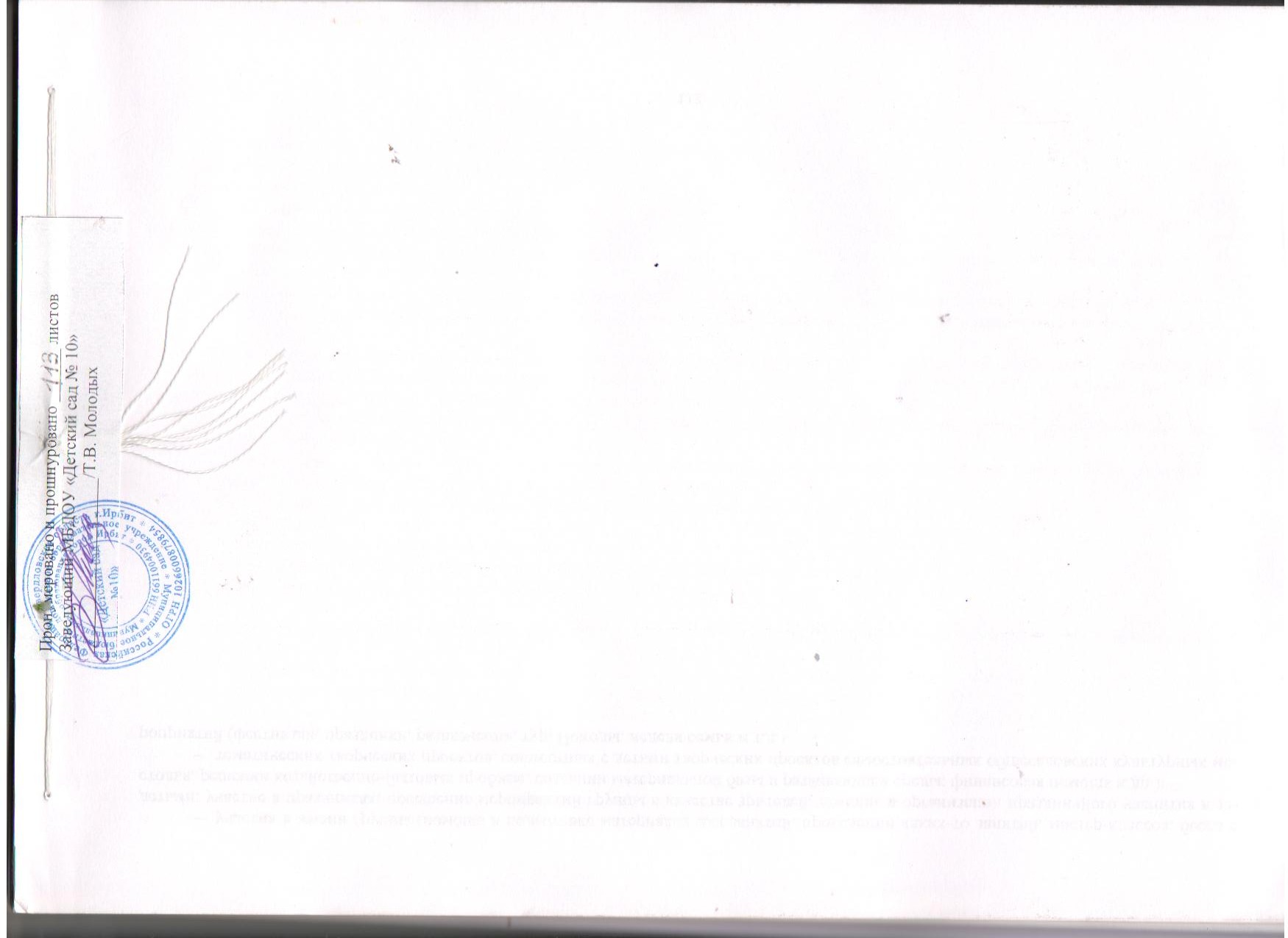 1.ЦЕЛЕВОЙ РАЗДЕЛ1.1.Пояснительная записка1.1.1.Цели и задачи реализации Программы1.1.2.Принципы и подходы к формированию Программы 1.1.3.Значимые для разработки и реализации Программы характеристики, в том числе характеристики особенностей развития детей дошкольного возраста1.2.Планируемые результаты освоения ПрограммыЧАСТЬ, ФОРМИРУЕМАЯ УЧАСТНИКАМИ ОБРАЗОВАТЕЛЬНЫХ ОТНОШЕНИЙ2.СОДЕРЖАТЕЛЬНЫЙ РАЗДЕЛ2.1.Описание образовательной деятельности в соответствии с направлениями развития ребенка, представленными в пяти образовательных областях2.2.Формы, способы, методы и средства реализации Программы с учётом возрастных и индивидуальных особенностей воспитанников, специфики их образовательных потребностей и интересов 2.3.Особенности образовательной деятельности разных видов и культурных практик2.4.Способы и направления поддержки детской инициативы2.5.Взаимодействие педагогического коллектива с семьями воспитанников2.6. Современные образовательные технологии воспитания и обучения детей дошкольного возраста2.7. Примерная циклограмма образовательной деятельностиЧАСТЬ, ФОРМИРУЕМАЯ УЧАСТНИКАМИ ОБРАЗОВАТЕЛЬНЫХ ОТНОШЕНИЙ3.ОРГАНИЗАЦИОННЫЙ РАЗДЕЛ3.1. Организация развивающей предметно - пространственной среды3.2. Материально - техническое обеспечение3.3. Режим дня и распорядок, структура НОД3.4. Особенности традиционных событий, праздников, мероприятий3.5. Програмно - методический комплексЧАСТЬ, ФОРМИРУЕМАЯ УЧАСТНИКАМИ ОБРАЗОВАТЕЛЬНЫХ ОТНОШЕНИЙ4. ДОПОЛНИТЕЛЬНЫЙ РАЗДЕЛПрезентация рабочей Программы ГруппаВозраст детейКоличествоМальчикиДевочкиНаполняемость по нормамФактическая наполняемостьМладшая группа №33-4года2012 (60%)8(40%)2220СодержаниеСовместная деятельностьРежимные моментыСамостоятельная деятельность1.Социализация, развитие общения, нравственное воспитаниеИнтегрированная деятельность, упражнения, игры (дидактические, подвижные), рассматривание, наблюдение, чтение, беседа, досугИгровые упражнения, объяснение, рассматривание, напоминаниеИгры (дидактические, развивающие, подвижные)2.Ребенок в семье и сообществе, патриотическое воспитаниеИгровые занятия с использованием полифункционального игрового оборудования, игровые упражнения, игры (дидактические, подвижные), чтение, беседа, досугИгровые упражнения, напоминание, объяснение, наблюдение, развивающие игрыИгры (дидактические, развивающие, подвижные)3.Самообслуживание, самостоятельность, трудовое воспитаниеСюжетно-ролевая игра, игровые обучающие ситуации, наблюдение, целевые прогулки, развивающие игры, ситуативный разговор, чтение, беседы, труд в уголке природыСюжетно-ролевая игра, игровые обучающие ситуации, рассматривание, наблюдение, беседа, трудовые поручение, дежурствоСюжетно-ролевая игра, наблюдение4.Формирование основ безопасностиНаблюдение, дидактические игрыРассматривание, беседа, игровые обучающие ситуации, проблемные ситуации, показ презентацийНаблюдение на прогулке, рассматривание, беседа, игровые упражнения, объяснение, напоминаниеИгры (дидактические, развивающие, подвижные), сюжетно-ролевая играСодержаниеСовместная деятельностьРежимные моментыСамостоятельная деятельность1.Формирование элементарных математических представленийИнтегрированная деятельность, упражнения, игры (дидактические, развивающие, подвижные), рассматривание, наблюдение, чтениеИгровые упражнения, объяснение, наблюдениеИгры (дидактические, развивающие, подвижные)2.Познавательно-исследовательскаядеятельностьОбучение в условиях специально оборудованной полифункциональной интерактивной среде, игровые занятия с использованием полифункционального игрового оборудования, интегрированная деятельность, игровые упражнения, игры (дидактические, подвижные), игры -экспериментированияИгровые упражнения, обследование, наблюдение,развивающие игрыИгры (дидактические, развивающие, подвижные)Игры-экспериментирования Игры с использованием дидактических материаловНаблюдение3.Приобщение к социокультурным ценностямСюжетно-ролевая игра, игровые обучающие ситуации, наблюдение, целевые прогулки,развивающие игры, рассказ, беседы, показ презентацийСюжетно-ролевая игра, наблюдение, развивающие игры, беседаСюжетно-ролевая игра, рассматривание, наблюдение,игры (дидактические, развивающие, подвижные)4.Ознакомление с миром природыИгровые занятия с использованием полифункционального игрового оборудованияИнтегрированная деятельность, наблюдение, игры-эксперименты, дидактические игры, труд в уголке природы, рассматривание, беседа, показ презентацийТрудовые поручения,наблюдение на прогулке,обследование, рассматривание, беседаИгры (дидактические, развивающие, подвижные), игры-экспериментирования СодержаниеСовместная деятельностьРежимные моментыСамостоятельная деятельность1.Развитие речиИнтегрированная деятельность, игровые занятия с использованием полифункционального игрового оборудования, упражнения, игры (дидактические, подвижные, развивающие), рассматривание, чтениеИгровые упражнения, объяснение, чтениеИгры (дидактические, развивающие, подвижные)2.Приобщение к художественной литературеИгровые занятия с использованием полифункционального игрового оборудования, игровые упражнения, игры (дидактические, подвижные, развивающие), рассматривание, беседа, игра-драматизация, хороводная игра с пениемИгровые упражнения, объяснение, развивающие игры, беседы, чтениеИгры (дидактические, развивающие, подвижные), игры-драматизацииСодержаниеСовместная деятельностьРежимные моментыСамостоятельная деятельность1.Приобщение к искусствуИнтегрированная деятельность, игры (дидактические, развивающие), рассматривание, наблюдение, чтение, играИгровые упражнения, рассматривание, наблюдение, беседы, чтениеИгры (дидактические, развивающие, подвижные)2.Изобразительная деятельностьИгровые занятия с использованием полифункционального игрового оборудования, игровые упражнения, игры дидактические, показ, игры - экспериментирования, беседы, рассматривание, упражнения, показ презентацийИгровые упражнения, объяснение, обследование, наблюдение, развивающие игры, беседыИгры (дидактические, развивающие, подвижные)3.Конструктивно-модельная деятельностьИгровые занятия с использованием полифункционального игрового оборудования,игровые обучающие ситуации, наблюдение, конструирование, развивающие игры, рассказ, беседы, показ презентацийСюжетно-ролевая игра,игровые обучающие ситуации, рассматривание, наблюдение,конструирование, рассказ, беседаСюжетно-ролевая игра, рассматривание, наблюдение, конструирование4.Музыкальная деятельностьСлушание музыкальных произведений, экспериментирование со звуками, музыкально-дидактические игры, совместное пение, показ, рассматривание, досуг, упражнения, показ Слушание музыкальных произведений, музыкально-дидактические игры, беседаМузыкально-дидактические игрыСодержаниеСовместная деятельностьРежимные моментыСамостоятельная деятельность1.Формирование начальных представлений о здоровом образе жизниИнтегрированная деятельностьИгровые занятия с использованием полифункционального игрового оборудования, упражнения, игры (дидактические, развивающие подвижные), рассматривание, чтение, упражнения, беседы, рассказ, показ презентаций, игры –экспериментирования, досугИгровые упражнения, объяснение, показ, сюжетно-ролевая игра, беседы, чтение, напоминаниеИгры (дидактические, развивающие, подвижные), сюжетно-ролевая игра2.Физическая культураИгровые занятия с использованием полифункционального игрового оборудования, игровые упражнения, игры подвижные, показ, беседа, рассказИгровые упражнения, напоминание, объяснение, подвижные игры, беседыИгры подвижныеНазвание деятельностиВидыСодержаниеИгровая деятельность – форма активности ребенка, направленная не на результат, а на процесс действия и способы его осуществления, характеризующаяся принятием ребенком условной (в отличие от его реальной жизненной) позиции.Творческие игры- режиссерские (на основе готового содержания, предложенного взрослым; по мотивам литературных произведений; с сюжетами, самостоятельно придуманными детьми);- сюжетно-ролевые;- игры-драматизации;- театрализованные;- игры со строительным материалом (со специально созданным материалом: напольным и настольным строительным материалом, строительными наборами, конструкторами и т.п.;  с природным материалом; с бросовым материалом);- игра-фантазирование;- импровизационные игры-этюды.Игровая деятельность – форма активности ребенка, направленная не на результат, а на процесс действия и способы его осуществления, характеризующаяся принятием ребенком условной (в отличие от его реальной жизненной) позиции.Игры с правиламидидактические (по содержанию: математические, речевые, экологические; по дидактическому материалу: игры с предметами, настольно-печатные, словесные (игры-поручения, игры-беседы, игры-путешествия, игры-предположения, игры-загадки);подвижные (по степени подвижности: малой, средней и большой подвижности; по преобладающим движениям: игры с прыжками, с бегом, лазаньем и т.п.; по предметам: игры с мячом, с обручем, скакалкой и т.д.);развивающие;музыкальные;компьютерные (основанные на сюжетах художественных произведений; стратегии; обучающие).Познавательно-исследовательская деятельность – форма активности ребенка, направленная на познание свойств и связей объектов и явлений, освоение способов познания, способствующая формированию целостной картины мира.экспериментирование;исследование;моделирование: замещение, составление моделей, деятельность с использованием моделей; по характеру моделей: предметное моделирование, знаковое моделирование, мысленное моделирование.Коммуникативная деятельность – форма активности ребенка, направленная на взаимодействие с другим человеком как субъектом, потенциальным партнером по общению, предполагающая согласование и объединение усилий с целью налаживания отношений и достижения общего результата. Формы общения со взрослым:ситуативно-деловое; внеситуативной-познавательное; внеситуативно-личностное.Коммуникативная деятельность – форма активности ребенка, направленная на взаимодействие с другим человеком как субъектом, потенциальным партнером по общению, предполагающая согласование и объединение усилий с целью налаживания отношений и достижения общего результата. Формы общения со сверстником: эмоционально-практическое; внеситуативно-деловое;Двигательная деятельность - форма активности ребенка, позволяющая ему решать двигательные задачи путем реализации двигательной функции.Гимнастикаосновные движения (ходьба, бег, метание, прыжки, лазанье, равновесие);строевые упражнения;танцевальные упражнения.с элементами спортивных игр:летние виды спорта;зимние виды спорта.Двигательная деятельность - форма активности ребенка, позволяющая ему решать двигательные задачи путем реализации двигательной функции.Игрыподвижные;с элементами спорта.Катание на самокате, санках, велосипеде, ходьба на лыжах и др.Трудовая деятельность - это форма активности ребенка, требующая приложения усилий для удовлетворения физиологических и моральных потребностей и приносящая конкретный результат, который можно увидеть/потрогать/почувствовать. самообслуживание;хозяйственно-бытовой труд;труд в природе;ручной труд.Продуктивная деятельность (конструирование и изобразительная деятельность) - форма активности ребенка, в результате которой создается материальный или идеальный продукт.Рисование, лепка, аппликация:предметные;сюжетные;декоративные.Продуктивная деятельность (конструирование и изобразительная деятельность) - форма активности ребенка, в результате которой создается материальный или идеальный продукт.Художественный труд:аппликация;конструирование из бумаги.Продуктивная деятельность (конструирование и изобразительная деятельность) - форма активности ребенка, в результате которой создается материальный или идеальный продукт.Конструирование:из строительных материалов;из коробок, катушек и другого бросового материала;из природного материала.Музыкально-художественная деятельность - это форма активности ребенка, дающая ему возможность выбирать наиболее близкие и успешные в реализации позиции: слушателя, исполнителя, сочинителя.восприятие музыкивокальное, инструментальноеМузыкально-художественная деятельность - это форма активности ребенка, дающая ему возможность выбирать наиболее близкие и успешные в реализации позиции: слушателя, исполнителя, сочинителя.Исполнительство (вокальное, инструментальное):пение, музыкально-ритмические движения, игра на детских музыкальных инструментах;Музыкально-художественная деятельность - это форма активности ребенка, дающая ему возможность выбирать наиболее близкие и успешные в реализации позиции: слушателя, исполнителя, сочинителя.творчество (вокальное, инструментальное):пение, музыкально-ритмические движения, музыкально-игровая деятельность, игра на музыкальных инструментах. Восприятие художественной литературы - форма активности ребенка, предполагающая не пассивное созерцание, а деятельность, которая воплощается во внутреннем содействии, сопереживании героям, в воображаемом перенесении на себя событий, «мысленном действии», в результате чего возникает эффект личного присутствия, личного участия в событиях.чтение (слушание);обсуждение (рассуждение);рассказывание (пересказывание), декламация;разучивание;ситуативный разговор.Образовательная областьНаправления поддержки детской инициативыФизическое развитиеСоздание условий для свободного выбора детьми двигательной деятельности участников совместной деятельности; недерективная помощь детям, поддержка детской инициативы и самостоятельности в разных видах двигательной деятельности; создание ситуации успеха.Социально-коммуникативное развитиеУважительное отношение к ребёнку; создание условий для свободного выбора детьми деятельности, участников совместной деятельности, материалов; создание условий для принятия детьми решений, выражение своих чувств и мыслей; поддержка самостоятельности в разных видах деятельности (игровой, исследовательской, проектной, познавательной); словесное поощрение; стимулирование детской деятельности; повышение самооценки; создание ситуации успеха.Познавательное развитиеУважительное отношение к ребёнку; создание условий для свободного выбора детьми деятельности, участников совместной деятельности, материалов; создание условий для принятия детьми решений, выражение своих чувств и мыслей; поддержка самостоятельности в разных видах деятельности (игровой, исследовательской, проектной, познавательной); словесное поощрение; стимулирование детской деятельности; повышение самооценки; создание ситуации успеха.Речевое развитиеСоздание речевой ситуации; создание успеха; поощрения; участие в речевых играх; конкурсы;Создание предметно - развивающей среды.Художественно-эстетическое развитиеНепосредственное общение с каждым ребенком, уважительное отношение к каждому ребенку к его чувствам и потребностям, создание условий для свободного выбора детьми деятельности, создание условий для принятия детьми решений, выражение своих чувств и мыслей, поддержка детской инициативы и самостоятельности в разных видах деятельности, создание условий для овладения культурными средствами деятельности, организация видов деятельности, способствующих художественно-эстетическому развитию детей, проектная деятельность.ТехнологияЭлемент технологииЦельЗдоровье сберегающие технологииобучения здоровому образу жизни:коммуникативные игры, пальчиковая гимнастика, артикуляционная, релаксацияЦелью здоровье сберегающих технологий является обеспечение ребенку возможности сохранения здоровья, формирование у него необходимых знаний, умений, навыков по здоровому образу жизни.Выделяют (применительно к ДОУ) следующую классификацию здоровьесберегающих технологий:медико-профилактические (обеспечивающие сохранение и приумножение здоровья детей под руководством медицинского персонала в соответствии с медицинским требованиями и нормами, с использованием медицинских средств - технологии организации мониторинга здоровья дошкольников, контроля за питанием детей, профи­лактических мероприятий, здоровьесберегающей среды в ДОУ);физкультурно-оздоровительные (направленные на физическое развитие и укреп-ление здоровья ребенка - технологии развития физических качеств, закаливания, дыхатель­ной гимнастики и др.);обеспечения социально-психологического благополучия ребенка (обеспечиваю-щие психическое и социальное здоровье ребенка и направленные на обеспечение эмоциональной комфортности и позитивного психологического самочувствия ребенка в процессе общения со сверстниками и взрослыми в детском саду и семье; технологии психолого-педагогического сопровождения развития ребенка в педагогическом процессе ДОУ);здоровьесбережения и здоровьеобогащения педагогов (направленные на развитие культуры здоровья педагогов, в том числе культуры профессионального здоровья, на развитие потребности к здоровому образу жизни; сохранения и стимулирования здоровья (технология использования подвижных и спортивных игр, гимнастика (для глаз, дыхательная и др.), ритмопластика, динамические паузы, релаксация);образовательные (воспитания культуры здоровья дошкольников, личностно-ориентированного воспитания и обучения);обучения здоровому образу жизни (технологии использования физкультурных занятий, коммуникативные игры, проблемно-игровые (игротренинги, игротерапия), самомассаж); коррекционные (арт-терапия, технология музыкального воздействия, сказкотерапия, психогимнастики и др.)К числу здоровьесберегающих педагогических технологий следует отнести и педагогическую технологию активной сенсорно-развивающей среды, под которой понимается системная совокупность и порядок функционирования всех личностных инструментальных и методологических средств, используемых для достижения педагогических целей.Технологии проектной деятельности Типы проектов:исследовательские,информационные,творческие,игровые,практико-ориентированные.Цель: Развитие и обогащение социально-личностного опыта посредством включения детей в сферу межличностного взаимодействия.Классификация учебных проектов:«игровые» - детские занятия, участие в групповой деятельности (игры, народные танцы, драматизации, разного рода развлечения);«экскурсионные», направленные на изучение проблем, связанных с окружающей природой и общественной жизнью;«повествовательные», при разработке которых дети учатся передавать свои впечатления и чувства в устной, письменной, вокальной художественной (картина), музыкальной (игра на рояле) формах;«конструктивные», нацеленные на создание конкретного полезного продукта: сколачивание скворечника, устройство клумб.Технология исследовательской деятельности Опыты (экспериментирование)Коллекционирование (классификационная работа)Цель исследовательской деятельности в детском саду - сформировать у дошкольников основные ключевые компетенции, способность к исследовательскому типу мышления.Надо отметить, что  при организации работы над творческим проектом воспитанникам предлагается проблемная задача, которую можно решить, что-то исследуя или проводя эксперименты.Содержание познавательно-исследовательской деятельностиОпыты (экспериментирование)Состояние и превращение вещества.Движение воздуха, воды.Свойства почвы и минералов.Условия жизни растений.Коллекционирование (классификационная работа)Информационно-коммуникационные технологии1. Подбор иллюстративного материала к занятиям и для оформления стендов, группы.2. Подбор дополнительного познавательного материала к занятиям3. Обмен опытом, знакомство с периодикой, наработками других педагогов России и зарубежья.4. Оформление групповой документации, отчетов5. Создание презентаций для повышения эффективности образовательных занятий с детьми и педагогической компетенции у родителей в процессе проведения родительских собраний.Мир, в котором развивается современный ребенок, коренным образом отличается от мира, в котором выросли его родители. Это предъявляет качественно новые требования к дошкольному воспитанию как первому звену непрерывного образования: образования с использованием современных информационных технологий (компьютер, интерактивная доска, планшет).ИКТ в работе современного педагога:Подбор иллюстративного материала к занятиям и для оформления стендов, группы, кабинетов (сканирование, интернет, принтер, презентация).Подбор дополнительного познавательного материала к занятиям, знакомство со   сценариями праздников и других мероприятий.Оформление групповой документации, отчетов. Компьютер позволит не писать отчеты и анализы каждый раз, а достаточно набрать один раз схему и в дальнейшем только вносить необходимые изменения.Создание презентаций в программе РowerРoint для повышения эффективности образовательных занятий с детьми и педагогической компетенции у родителей в процессе проведения родительских собраний.Технология Мнемотехникасистема методов и приёмов, обеспечивающих эффективное запоминание, сохранение и воспроизведение информации и развитие речи. помогает развивать мышление, зрительную и слуховую память, внимание, воображение, а ведь именно они тесно связаны с полноценным развитием речи.  Совместная партнёрская деятельность взрослого с детьмиФизическое развитиеПодвижные игры: «Солнышко и дождик», «По ровненькой дорожке»Игровые упражнения «Через ручеёк», «Целься вернее»Игровое упражнение «Научим Незнайку умываться» Игровая ситуация «Умой куклу Машу»Ситуативные разговоры в ходе режимных моментов о пользе здоровой пищи, водных и закаливающих процедур для здоровья человека Познавательное развитиеБеседа «Здравствуйте» Игры - ситуации: «С новосельем»,  « В детском саду»Рассказы из опыта детей «Где я побывал летом»Чтение рассказов «Когда не хватает игрушек», «Про друзей»Дидактические игры: «Не ошибись»Отгадывание загадок об игрушках Создать игровую ситуацию «Знакомство мишки с игрушками»Дидактические игры: «Какие бывают фигуры», «Подбери по величине», «Объедини предметы», « Ассоциации».Игры - эксперименты «Прозрачная вода»Социально - личностное развитиеЭкскурсия по территории детского сада, по групповой комнате, в медицинский кабинетБеседа «Дорога в детский сад»Игровая ситуация «Научим Незнайку прибирать игрушки»Рассматривание транспортных игрушек.Знакомство с профессией няни, врача, дворника, музыкального руководителяДидактические игры: «У нас порядок», «Что для чего»Внести альбом с фотографиями «Мой любимый детский сад»Художественно-эстетическое развитиеСоздание коллективных коллажей на тему «Наши любимые игрушки»Дидактические игры «Собери красивую пирамидку», «Раскрась картинку», «Укрась посуду», «Укрась салфетку для мишки»Игра на музыкальных самодельных инструментах (шумелки, гремелки)Слушание песни «Детский сад» музыка филиппенкоРечевое развитиеЧтение стихотворения В. Берестова «Больная кукла»Чтение русской народной сказки «Как коза избушку построила» (обр. М. Булатова, «Маша и медведь», обр. М. Булатова.
«Курочка ряба» обраб. К.Ушинского, Д.Мамин - Сибиряк « Притча о молочке», овсяной Кашке и сером котишке Мурке», «Сказка про храброго Зайца - длинные уши, косые глаза, короткий хвост»; Л. Толстой. «Спала кошка на крыше...», «Пришла весна», «У Вари был чиж» «Таня знала буквы», «Птица свила гнездо», Л.Толстой. «Три медведя», «Тетерев сидел на дереве»; 
В. Сутеев  «Кто сказал „мяу"», «Цыплёнок и утёнок», «Три котёнка»;Социально коммуникативное развитиеДидактические игры: «Где гуляли наши ножки», «Что есть у нас на грядке», Игровые ситуации «Что растет на грядке?», «Кукла Таня ждет гостей», «Оденем куклу Таню после сна» «Наш зайчик заболел»Беседа и рассматривание альбома: «Наши фрукты», «Наши овощи» др.упражнения, настольные игры: «Собери фрукт», «Собери овощи», «Где что растёт?», «Собери фруктовые бусы»Ситуативный разговор «Какие овощи сегодня на обед? », «Что будет, если овощи не мыть? »Экскурсия на огород, ситуативный разговор «Что в огороде растет? »Игра-поручение «Собери овощи в корзину»Познавательное развитиеДидактические игры «Теплый - холодный», «Легкий – тяжелый», «Найди картинку» (дети среди множества картинок находят изображение повара), «Светофор» (познакомить с сигналами светофора).Дидактические игры: «Овощи»,  «Чудесный мешочек», «Угадай на вкус», «Собери грибы в корзинку», «Собери картинку», «Во саду ли в огороде».Дидактическая игра-лабиринт «Помоги зайчику перейти улицу».Знакомство с элементарными правилами безопасности дорожного движения (дать детям элементарные представления о правилах дорожного движения: автомобили движутся по дороге, светофор регулирует движение транспорта и пешеходов).Дидактическая игра «Расскажи и покажи» (воспитатель предлагает детям показать части тела: живот, руки, ноги, шея), «Вверх - вниз». Складывание пирамидки из 5-8 колец, разрезных картинок из 5 частейРассматривание предметов разного цвета, находящихся в группе.Дидактическая игра «Найди маму для теленка (козленка, щенка)».Речевое развитиеВизуально-осязательное обследование натуральных овощей и фруктов (упражнение на различение предметов по внешнему виду).Чтение русской народной сказки «Козлятки и волк» (обр. К. Ушинского) Наблюдение за тем, как воспитатель нарезает овощи и фрукты. Детям предлагается понюхать и попробовать кусочки фруктов и овощей.Чтение стихотворения Лагздынь Г.Р. «Грядка», Н. Пикулевой «Надувала кошка шар...»Чтение немецкой народной песенки «Три веселых братца» (перевод с нем. Л. Яхнина).Чтение стихотворения А. Барто «Грузовик». Инсценировка стихотворения с игрушкамиОтгадывание загадок о фруктах и овощах.Русская народная хороводная игра «Кто у нас хороший?».Художественно-эстетическое развитиеВизуально-осязательное обследование предметов овощи и фрукты Лепка «Овощи» Раскрашивание «Овощи и фрукты»Вопросы: на какие предметы похожи вылепленные «овощи»? Что можно сделать из «овощей»?Дыхательное упражнение «Ладошки» Исполнение песни «Вот как мы умеем», муз. Е. Тиличеевой, сл. Н. ФренкельФормирование умения бережно относиться к материалам, правильно их использовать: по окончании рисования класть их на место, предварительно хорошо промыв кисточку в воде.Слушание песни «Погуляем», муз. И. Арсеева, сл. И. Черницкой.Музыкально-дидактическая игра «Что звучит?» (дети рассматривают и прослушивают несколько музыкальных инструментов, затем слушают и отгадывают, какой из инструментов звучит за ширмой).Физическое  развитиеПриучение к мытью рук и умыванию с одновременным прослушиванием русской народной песенки «Водичка, водичка...».Дыхательное упражнение «Подуем на ладошки».Гимнастика для глаз (дети следят глазами за предметом).Самомассаж (дети поглаживают щеки, уши, нос, шею).Подвижная игра «Доползи до репки (мяча)», «Донеси урожай до корзинки», «В гости к зверятам» (имитация повадок животных), «По тропинке», «Мой веселый звонкий мяч». ОРУ «Поиграем со зверятами», «Соберем урожай», с небольшими мячами в руках, «Проползи по доске», Прыжки на двух ногах на месте «Достань до яблока», ходьба по дорожке, построение в колонну по одному (с проговариванием отрывка из сказки «Репка»: «…дедка за репку, бабка за дедку, внучка за Жучку…»), прокатывание мяча двумя руками под дугу с проговариванием строк: «Под веточкой пролезали, с земли груши собирали».Социально коммуникативное развитиеПовторение элементарных правил поведения: нельзя брать в рот несъедобные предметыБеседа «Как нужно вести себя в лесу»Театрализованная игра «Теремок»Рассматривание сюжетных картинок о природеЧтение «Волк и семеро козлят» русская народная сказка, «Кошкин дом» С. МаршакПодвижная игра «Воробышки и автомобиль», «Доползи до погремушки», «Птички в гнездышках».Дидактическая игра-лабиринт «Помоги зайчику найти в лесу свой домик».Познавательное развитиеОбщение «Вот какая осень в лесу», «Мы встречаем гостей»Игра «Парные картинки» (дети подбирают к каждой картинке с изображением игрушек соответствующие предметы одежды или такую же посуду)Рассматривание альбомов, иллюстраций, картинок с изображением птиц, животных в лесуДидактическая игра «От какого дерева листик», «Птица, животное»Пальчиковые игры «Пальчик - мальчик», «Пальчики дружат»Игры со шнуровками, застежками.Речевое развитиеУпражнение в отчетливом произнесении звуков [а], [и].Рассматривание картинок с изображением знакомых детям предметов (дети называют каждый предмет).Сюжетная игра «Покормим птичек» (с использованием игрушечных птичек).Выполнение музыкально-ритмических движений с листочками («Осенью», муз.С. Майкапара)Чтение рассказов Л. Н. Толстого «Спала кошка на крыше», «Был у Пети и Маши конь».Инсценировка рассказа Л. Н. Толстого «Спала кошка на крыше» с помощью игрушечных кошки и птичкиХудожественно-эстетическое развитиеВыполнение музыкально-ритмических движений под русскую народную плясовую мелодию «Полянка» в обр. Г. Фрида.Слушание звона разных колокольчиков. Подвижная игра «Достань до колокольчика»Рассматривание картинок с изображением леса, луга, полянки.Рисование травки мазками (обучение ритмичному нанесению отпечатков на бумагу).Слушание и проговаривание русской народной потешки «Как по лугу, лугу...»Лепка «Вот какие у нас в лесу листочки» (коллективная работа)Физическое развитиеДыхательные упражнения «Подуем на бабочку».Учить детей правильно держать ложку вовремя еды.Гимнастика для глаз (дети следят глазами за предметом).Мытье рук прохладной водой.Инсценировка русской народной сказки «Теремок».Ритмическая гимнастика под музыкальную композицию «Вот как мы умеем» (муз.Е.Тиличеевой, сл. Н. Френкель). Игровая ситуация «Научим куклу Катю пользоваться платочком»Совместная партнёрская деятельность взрослого с детьмиФизическое развитиеПодвижная игра «Лохматый пес», «С кочки на кочку» Пальчиковые игры «Пальчик - мальчик», «Еду - еду к бабе к деду»Ситуативные разговоры в ходе режимных моментов о пользе здоровой пищи, водных и закаливающих процедур для здоровья человекаИгровое упражнение «Кукла в гости», «Подпрыгни до ладони»Беседа: «Для чего нужны глаза и уши», «Моё тело»Познавательное развитиеЗнакомство с названием, частей своего тела (голова, руки, ноги, пальцы и др.)Рассматривание декоративных рыбок в аквариуме, знакомство со средой обитания рыб (песок, камушки, растения).Игры «Прятки», «Достанем игрушку».Складывание пирамидки из 5-8 колец, разрезных картинок из 5 частей.Наблюдение за погодными изменениями из окна (отметить, какое солнце, небо, есть ли осадки).Танцевальная импровизация с ленточками под музыкальное сопровождение «Дождик» (рус.нар. мелодия, обр. В.Фере)Рассматривание предметов разного цвета, находящихся в группе.Дидактическая игра «Вспомни что делает», «Покажи часть туловища»Беседа о себе и членах семьи.Игры - ситуации «Старшая сестра», «Мама и дочка»Дидактические игры «Играем в слова», «Угадай, кто это».Чтение рассказа «Вежливые слова», С. Капутикян «Маша не плачет»,  Беседа об именах близких родственников.Беседа «Что у нас общего», «Чем мы отличаемся друг от друга»Рассматривание иллюстраций: «Части тела человека».Дидактические игры: «Чудесный мешочек», «Сосчитай игрушки».В гости к бабушке - Загадушке: «Моя семья». Речевое развитиеРассматривание иллюстраций «Я человек»Дидактическая игра «Поручения».Сюжетная игра «Принимаем гостей (кукол)»Чтение немецкой народной песенки «Три веселых братца». Рассматривание иллюстрации к произведению.Чтение стихотворения А. Барто «Грузовик». Инсценировка стихотворения с игрушкамиРусская народная хороводная игра «Кто у нас хороший?».Чтение русской народной сказки «Козлятки и волк» (обр. К. Ушинского)А. Барто. «Мишка», «Грузовик», «Слон», «Мячик», «Бычок», «Лошадка» (из цикла «Игрушки»)Социально - личностное развитиеБеседы «Я люблю маму и папу», «Кто я такой»Д/игра «Мои помощники», «Кто что носит»Игровая - ситуация «Если кто - то поссорился»Игровая ситуация для девочек «Напои куклу чаем», «Уложим куклу спать»«Мы - пассажиры»Традиционные для Среднего Урала продукты питания и блюда Совместная выработка правил поведения в группеХудожественно - эстетическое развитиеСтряпаем гостинцы для куколДидактические игры: «Найди свою пару», « Раскрась предметы красным цветом», «Подарим куклам бусы», «Раскрась разноцветный сарафан», «Соберём башенку».Игровое упражнение «Весёлое, грустное лицо».Музыкально- дидактическая игра «Узнай свой инструмент»Игра на шумовых инструментахТанцевальная импровизация с платочкамиСоциально коммуникативное развитиеСоздание альбома «Дом, в котором я живу»Сюжетно-ролевые игры «Строители», «Принимаем гостей», Самостоятельные игры с персонажами-игрушками. Игровая ситуация «Угадай по звуку» (учить отличать звук машины от других звуков).Сюжетная игра на макете «Автомобили и светофор»Дидактические игры: «Мир растений», «Мир животных», «Мой город», «Собери из частей целое», « Где ты живешь?», «Как зовут деревце?», «Логическая цепочка «Мир профессий и организаций», «Вот моя улица, вот мой дом», «Птицы нашего города», «Город будущего», «Кто живет в краю родном?», «Правильно - неправильно», «Мой дом», «Где, чей дом?», «Назови комнаты в доме», «Что мы делаем в разных комнатах дома (квартиры)», «Какие бывают дома»; Сюжетно - ролевая игра: «Семья», «Автобус», «Дом», «Дочки - матери», «Мы ждём гостей», «Мы едем по нашему городу», «Водитель - пешеход».Познавательное развитиеДидактические игры «Геометрическая мозаика», «Разрезные картинки», Дидактическая игра «Что делал (делает) дворник?» (дети называют трудовые действия: подметает дорожки, убирает мусор, опавшую листву).Дидактическая игра «Покажи желтые (зеленые, красные) листочки».Классификация столовой и чайной посуды (рассматривание картинок с изображением чайной и столовой посуды).Дидактические упражнения «Кто что ест?», «Скажи «а», «Поручения», «Лошадки». Сравнение автомобиля и грузовой машины (по картинкам, игрушечным машинам).Речевое развитиеЧтение русской народной сказки «Репка».Чтение народных песенок, стихов, сказок: «Теремок», «Заюшкина избушка».Поэзии: К.Чуковский «Мойдодыр», «Айболит», «Федорино горе»; В.Маяковский «Что такое хорошо, а что такое плохо», П.Барто «Девочка чумазая».Беседа о родном домеСловесная игра «Кто больше назовет предметов в комнате»В. Берестов «Котёнок», «Щенок», «Коза», «Больная кукла», «Котенок»; «Бычок», «Петушки», «Жаворонок», «Гололедица», «Весёлое лето», В. Бианки. «Лис и мышонок», «Купание медвежат», «Мишка - башка»; Г. Балл «Желтячок», «Новичок на прогулке»; Н. Павлова. «Земляничка».Художественно-эстетическое развитиеИнсценировка «Ребята гуляют» (дети парами проходят по группе под музыкальное сопровождение «Погуляем» (муз.И. Арсеева, сл. И. Черницкой)). Конструирование «Машина», «Домик для Кати».Конструирование двух башенок разного цветаИгры на развитие мелкой моторики рук (шнуровки, игрушки с пуговицами, молниями, крючками)Слушание и сравнение различных мелодий («Баю-баю», муз. М. Красева, сл. М. Чарной; «Марш», муз. М. Раухвергера; «Веселая песенка», муз. А. Филиппенко)Физическое развитиеПодвижная игра «Не наступи», «Воробышки и автомобиль», «Не наступи на линию».Пальчиковые игры: «Этот пальчик…» «У оленя дом большой»Малоподвижная игра «Ладошки»Пальчиковая гимнастика «Ладушки» с проговариванием одноименной русской народной потешки», ОРУ с большим мячом, ходьба по доске, лежащей на ковре, с проговариванием стихотворения А. Л. Барто «Бычок», «Зарядка для рук», Прыжки на месте на двух ногах под музыкальное сопровождение «Где ты, зайка?», рус.нар. мелодия, обр. Е. ТиличеевойДыхательное упражнение «Подуем на ладошки», «Пузыри», Выполнение игровых действий по подражанию «Где же наши ручки?».Социально коммуникативное развитиеПовторение элементарных правил поведения в детском саду: играть с детьми, не мешая им и не причиняя боль; уходить из детского сада только с родителями.Дидактические игры «Оденем любимую куклу», «Уберем кукольную одежду на место».Наведение порядка в групповой комнате перед выходом на прогулку.Наблюдение на прогулке за старшими дошкольниками, собирающими игрушки.Выполнение поручений воспитателя по уборке игрушек в группе.Знакомство с трудом няни, наблюдение за тем, как няня моет посуду, подметает пол.Сюжетно-ролевые игры «У куклы Кати день рождения», «Больница».Подвижные игры «Поезд», «Заинька» (под русская нар.мелодию«Зайка»).Инсценировка стихотворения А. Барто«Игрушки».Выставка «Любимая игрушка»Познавательное развитиеДидактическая игра «Как беречь наши игрушки?», «Покажи желтые (зеленые, красные) листочки».Рассматривание картинок игрушкиКлассификация столовой и чайной посуды (рассматривание картинок с изображением чайной и столовой посуды). Дидактические игры на развитие внимания и памяти (дети рассматривают картинки, находят изображения, названные воспитателем, запоминают несколько картинок, затем называют их).Игры на развитие мелкой моторики руки (шнуровки, игрушки с пуговицами, молниями, крючками)Речевое развитиеИгры - ситуации: «Разбросанные игрушки», «Сломанная машинка»
Отгадывание загадок об игрушках.Рассматривание сюжетных картин «Игрушки» (по выбору воспитателя). 
Чтение стихов поэтов России Берестов «Большая кукла»Чтение сказок: «Петушок и бобовое зернышко», «Как коза избушку построила» «Репка» обр. К. Ушинского,П. Воронько. «Обновки», пер. с укр. С. Маршака. Д. Биссет. «Га-га-га!»,  «История дракончика Тима», «Лягушка в зеркале» пер. с англ. Н. Шерешевской; К. Ушинский «Васька», Э. Шим «Курочка», «Петух и наседка», «Всё умеют сами», «Я домой пришла», В. Сутеев «Три котёнка»Художественно-эстетическое развитиеИнсценировка русской народной потешки «Идет коза рогатая...». 
Конструирование кроваток из кирпичиков для игрушек. Конструирование двух башенок разного цвета
Рассматривание картинок с изображением представителей разных профессий (врач, строитель, продавец, дворник, повар). 
Дидактические упражнения с разноцветными кирпичиками и кубикамиФизическое развитиеПодвижная игра «Лесные жучки», «Перешагни через палку», «Обезьянки».ОРУ с шишками, построение в колонну парами, бег в колонне парами, Прыжки вверх на месте с. целью достать предмет, ползание на ладонях и ступнях» ладонях и коленях, полуприседания и прыжки на месте на двух ногах, с флажками (перед выполнением упражнения детям предлагается выбрать только красные флажки), прыжки на месте на двух ногах («Мы подпрыгнем высоко, чтобы видеть далеко»).Игровое упражнение «Научим Незнайку умываться» Дыхательное упражнение «Подуем на осенние листочки»
Пальчиковая гимнастика «Играем с пальчиками»Упражнение «Перейди болото по островкам». Гимнастика для глаз (дети следят глазами за предметом).Ритмическая гимнастика под музыкальную композицию «Бубен», русская нар.мелодия, сл. Е. Макшанцевой.Совместная партнёрская деятельность взрослого с детьми Физическое развитиеПодвижные игры «Раздувайся мой шар», «Бегите к флажку», «Угадай, чей голосок»Русская народная игра «Городки»,Удмуртские подвижные игры «Догонялки», «Игра с платочком», «Серый зайка».Беседа на тему «Учимся правильно смотреть фильмы» Ситуативные разговоры в ходе режимных моментов о пользе здоровой пищи, водных и закаливающих процедур для здоровья человекаПознавательно- речевое развитиеБеседа на тему: «Дома моей улицы»Дидактическая игра «Расскажи по картинке»Разыгрывание сценок с и пользованием кукольного театра «Тили - бом! Тили - бом!..», «Колобок» и др.Чтение сказок: «Колобок», «Волк и коза», «Волк и козлята», «Кот, петух и лиса».Предложить рассматривание иллюстраций в книгах  по любимым сказкам  Игровое упражнение «Сосчитай сколько» (в сказках «Два жадных медвежонка», «Три поросенка» и др.)Рассматривание иллюстраций книг об Ирбите.Экспериментирование: «Горячо - холодно».Чтение стихотворения К. Чуковского «Путаница». Словесные игры: «Из какой мы сказки», «Назови и отгадай». Знакомство с пословицами и поговорками.Ситуативные разговоры во время прогулки «Мой город», «Мой дом»
Чтение сказок: «Маша и медведь» обр. М.Булатова, «Лиса и заяц» Беседа: «Улица - не место для игр»Рассматривание из серии сюжетных  картин, «Какие профессии строят улицы наше города»Социально - личностное развитиеСоздание альбома «Улицы родного города Ирбита»Просмотр видео фильма «Улица города Ирбита»Самостоятельные игры с персонажами-игрушками. Дидактическая игра «Научим куклу наводить порядок в комнате», «Одень куклу»
Беседа на тему «Кошка и собака в доме», «Кто, где работает?», «С кем ты живёшь?», «Как ты помогаешь маме (папе, бабушке, дедушке)?»,«Моя семья и другие люди», «Чтобы был порядок», Правила поведения на улицах города.Сюжетно-ролевые игры «Магазин одежды», «Парикмахерская», «Построим домик для зайки», «Семья», «Шоферы»Беседа «Моя малая родина»Рассматривание фотографий о городе Ирбите.Экскурсия по улице Свердлова, Молодой Гвардии, Комсомольской.Беседа о домах родного города.Беседа о героях мультипликационных фильмовПросмотр мультфильмов «Приключение Лунтика»Сюжетно - ролевые игры «Всей семьёй идём в кинотеатр», « Строим дом для жителей города».Экскурсия «Улицы полны неожиданностей»Совместная выработка правил поведения на улицахХудожественно - эстетическое развитиеПредложить создать книжку - малышку« Дома моего города».Дидактические игры: «Разноцветные мышки»,Найди цветок для бабочки».Предложить раскрасить дома.Рисование воздушных шариков для героев мультипликационных фильмов (мишке Винни - Пуху, Пятачку и др.)Слушание песен из любимых мультфильмовПение колыбельных песенСоциально коммуникативное развитиеПовторение элементарных правил безопасного передвижения в помещении: быть осторожными при спуске и подъеме по лестнице; держаться за перила.Рассматривание альбомов «Мебели», «Посуды» и других предметов окружающие нас.Пальчиковая гимнастика «Летят снежинки», «Игрушки», «Этот пальчик - дедушка и др.».Сюжетно-ролевая игра «Семья»Подвижные игры «Принеси предмет», «Найди флажок».Инсценировка русской народной сказки «Козлятки и волк» (обр. К. Ушинского).Дидактические игра «Найди пару варежки»Познавательное развитиеДидактические игры «Один - много», «От маленького к большому».Развивающая игра «Разноцветные карандаши» (дети под руководством педагога группируют карандаши по длине, цвету). 
Закрепление понятий «много», один»: раздать детям по одному цветку из вазы. Вопросы: сколько у тебя цветов? (Один.) Сколько их осталось в вазе? (Много.) Учить понимать речевую конструкцию: «У каждого из вас один цветок, а в вазе - много цветов»Игра «Выполни задание» (дети выполняют действия по просьбе педагога; развивать внимание, восприятие, память).Рассматривание и сравнение декоративных рыбок на картинках, в аквариуме.Наглядное ознакомление со свойствами воды с помощью элементарных опытов с водой.Конструирование длинного и короткого заборчиков из кирпичиков. Вопросы: получится ли заборчик, если поставить один кирпичик? Сколько нужно кирпичиков, чтобы построить длинный (короткий) заборчик?Речевое развитиеЧтение стихов «Новый снег» З. АлександроваЧтение сказки Л. Н. Толстого «Три медведя».Русские народные песенки Дидактические игры «Кто позвал?».Рассматривание раздаточных картинок (зимние сюжеты), рассказывание о том, что на них изображеноДидактическая игра «Угадай, что звучит» (используются барабан, молоточек, колокольчик).Художественно-эстетическое развитиеЛепка из пластилина колечек для пирамидкиИнсценировка отрывка из сказки «Маша и медведь».Рисование на тему «Дорожка для зверят». Конструирование из кубиков и кирпичиков инвентаря для спортплощадкиФизическое развитиеПодвижная игра «Лошадки», Музыкально-двигательная игра «Барабан» под музыку Д. Кабалевского «Барабан» (выполнение действия по построению на различение динамики). Игра с «волшебной палочкой» (педагог взмахивает «волшебной палочкой» и называет действие, которое должны выполнить дети). 
Дыхательные упражнения «Петушок», «Паровоз».
Игровые действия «Доползи до зайки», прыжки - «Достань до зайки».Игра с прыжками «Заинька» (с использованием шапочек-масок с изображением зайцев)
Игра с солнечными зайчиками (педагог показывает зеркалом солнечных зайчиков, а дети их «ловят»). 
ОРУ: бег со сменой темпа по звуковому сигналу (бубен, погремушка или дудочка), ходьба с ящика на ящик (высота 10-15 см), прыжки со сменой положения ног (ноги врозь - вместе), перебрасывание мяча через веревку, находящуюся на уровне груди ребенкаСоциально коммуникативное развитиеРассматривание альбомов «Лесные жители»Инсценировка русской народной сказки «Козлятки и волк» (обр. К. Ушинского).Дидактические игры «Чудесный мешочек», «Найди предмет желтого (зеленого, красного) цвета».Организация коллективной игры с игрушками с целью воспитания доброжелательных взаимоотношений со сверстниками.Выполнение движений, соответствующих тексту русской народной песенки «Заинька, походи...»Познавательное развитиеДидактическая игра «Назови лесных жителей»Отгадывание загадок «Жители леса»Дидактические игры «Покажи нужную картинку», «Соберем птичку» (из разрезных картинок дети собирают изображение птицы). Дидактическая игра «Правильно - неправильно»,  «Сколько?» (развивать умение отвечать на вопросы: сколько кукол пьет чай? Сколько зайцев пляшет? Сколько матрешек гуляет?).
Игра на внимание «Чем мы это делаем?» (например: чем мы смотрим? - Смотрим глазами).Беседа: Правила поведения в лесу «В гостях »Речевое развитиеРассматривание сюжетных картин (Лесные жители).Составление рассказа по картине «В лесу».Чтение русских народных сказок «Рукавичка», «Теремок»Слушание рассказа воспитателя о том, какая погода на улицеДидактическое упражнение «Выше - ниже, дальше - ближе».Рассматривание иллюстраций к знакомым сказкам.Дыхательное упражнение «Ветерок».Проговаривание четверостишия: Дует, дует ветер, дует-задувает, Желтые листочки с дерева срываетХудожественно-эстетическое развитиеВыполнение музыкально-ритмических упражнений с погремушками в сопровождении музыки А. Филиппенко «Погремушки».Пальчиковая гимнастика «Пальчики в лесу»Рассматривание иллюстраций с изображением праздников.Исполнение песни «Праздник» (муз.Н. Ломовой, сл. Л. Мироновой)Раскрашивание раскрасок «Лестные жители»Физическое развитиеПодвижная игра с разнообразными движениями и пением лесных жителей ОРУ Метание мячей правой и левой рукой, с ленточками (уточнить у детей цвета ленточек), с большими мячами, прыжки из обруча в обруч, расположенные вплотную друг к другу. 
Имитация движений животных (зайца и медведя) под музыкальную композицию «Зайцы и медведь» (муз.Т. Попатенко)Упражнение для предупреждения плоскостопия «Дорожки» Зарядка для ног с проговариванием русской народной потешки «Еду, еду к бабе, к деду...». 
Дыхательные упражнения «Надуем шарик», «Гуси шипят», «Насос»Кружение в медленном темпе с предметом в руках под музыкальную композицию «Покружись и поклонись» (муз.В. Герчик).Совместная партнёрская деятельность взрослого с детьмиФизическое развитиеПодвижная игра «Мой веселый звонкий мяч...», «Мяч в кругу».Игры народов Коми: «Ловля оленей», «Невод», «Охота на оленей»,ОРУ «Веселые петушки», ходьба по узенькой и широкой дорожке (предложить детям сравнить дорожки по ширине, уточнить, по какой дорожке удобней идти), спрыгивание с высоты (со скамейки, высота 10 см), ходьба парами с высоким подниманием колена и взмахом рук, «Докати мяч до стены» (расстояние 2м), Бег за мячом Малоподвижная игра «Петушок»Игра «Пробеги с вертушкой». Ходьба друг за другом в сопровождении музыки Н. Метлова «Поезд». 
Пальчиковая гимнастика «Оладушки»Дыхательное упражнение «Снежинки».Речевое развитиеДидактическое упражнение на произнесение звука [ф]Чтение народных песенок, сказок: «Маша и медведь», «Теремок», «Заюшкина избушка», «Семеро козлят», «Лиса и волк», «Три медведя», «Кот, петух и лиса», стихов С Маршак «Детки в клетке», «Где обедал воробей» и др.Рассматривание иллюстраций о зиме, составление рассказов о зимних забавах.Чтение: «Мой мишка», «Купанье», «Прятки», «Кролики»; О.Высотская. «Ёлочка», «На санках»
Т.Эльчин «Зимняя песенка», Я.Балтвилкс «Стишок с отгадками» пер с латыш. Д.Цесельчука, А.Босев «Трое» пер. с болг. В Викторова; Социально - коммуникативное развитиеСюжетные игры «Купание куклы Кати» ,  «Матрешка в гости к нам пришла», «Строим дом для игрушки». 
Самостоятельные игры с персонажами-игрушкамиБеседа «Чего нельзя делать на прогулке?». Ситуативные беседы: «Братья наши меньшие»,Беседа: «Как ухаживают за своими питомцами».Рассматривание иллюстраций.
Рассматривание картины «Зимой на прогулке». Сюжетная игра «Мы едем на автобусе» (уточнить правила безопасного поведения во время поездки на автобусе).Дидактическая игра «Поможем кукле одеться на прогулку»Художественно-эстетическое развитиеИнсценировка «У ребяток ручки хлопают» (муз.Е. Тиличеевой, сл. Ю. Островского).показ кукольного театра «Теремок», «Волк и семеро козлят», «Заюшкина избушка»Конструирование из строительного материала «Узкая и широкая дорожки на улице». Рисование. «Полосатое полотенце для лесного зверька», «Цветные ниточки», «Разноцветные колеса»..Лепка. «Морковка для зайчика» «Зёрнышки для воробья».Конструирование: «Больница для зверюшек».
Рассматривание картинок с изображением деревьев зимой.Аппликация. «Зёрнышки для воробья»,Прослушивание голосов домашних животных и их детёнышей, птиц нашего края, животных наших лесов и их детёнышей.Рассматривание иллюстраций с изображением домашних животныхНаклеивание силуэтов домашних животных на общий лист бумагиКонструирование большой горки (учить последовательно, выполнять постройку, контролируя свои действия)Познавательное развитиеДидактические игры «Разрезные картинки», «Составь пирамиду». 
Дидактическая игра «На чем люди ездят?», «Угадай, что за животное (птица)», «Домашние животные и их детёныши», «Дикие животные и их детёныши», «Птицы нашего края», «Чудесный мешочек».н/и «Чей домик?», «Чей детёныш?», «Половинки»,с/и игры «Путешествие в лес», «Ферма», «Молочный магазин»Дидактическая игра «Угадай, на чем повезешь», Один, много, мало (воробей - воробьёв) большой - маленький (зайцы, цыплята)., форма (шар, куб), цвет (красный, жёлтый, зелёный, синий)Игра «Вопрос-ответ» с демонстрацией предметных картинокДидактические игры «Далеко - близко», «Назови животных (домашних) и скажи, кто, как кричит», «Сравни и подбери», «Волшебный круг», «Дикие и домашние животные», «Один - много», «Аналогии», «Похожий - непохожий», «Охотник и пастух», «Что быстрее?Кто сильнее? », «Рассели животных», «Разрезные картинки», «Составь картинку», «Чей детеныш?», «Найди отличия», «Волшебный мешочек», «Почини сапожки», «Чей домик? », «Найди одинаковые предметы», «Найди, кто спрятался», «Шнур - затейник», «Что лежит в мешочке», «Что больше?», «Найди такой же», «Что и для чего? », «Разноцветные ленты», «Геометрия для малышей», «Мозаика», «Что на ощупь? ».Совместная партнёрская деятельность взрослого с детьми Физическое развитиеПодвижные игры: «Берегись, заморожу», «Снежинки и ветер», «Зайка беленький сидит», «Воробушки и автомобиль», «Пойдём гулять»Игровые упражнения: «Скати с горочки», «Подпрыгни до ладони», «По тропинке»Ситуативные разговоры в ходе режимных моментов о пользе здоровой пищи, водных и закаливающих процедур для здоровья человекаИгровая ситуация «Почему зайка заболел» Катание на санках, на ледянках с горкиПознавательно - речевое развитиеБеседа о Снегурочке «В гостях у нас снегурочка», «Как я встретил новый год».Чтение и заучивание стихов Е.Трутневой «Новым годом», Е. Ильина «Наша елка», Л.Воронкова «Снег идёт».Чтение украинской народной сказки «Рукавичка», «Снегурочка и лиса».Словесные игры: «Скажи как я», «Доскажи словечко».В гости к бабушке - загадушке (загадки по теме праздника).Социально - личностное развитиеДидактическая игра: «Найди и назови», «Волшебный сундучек»Беседа на тему «Как вести себя на празднике, чтобы не огорчить маму»Украшение ёлки.Рассматривание новогодних костюмов у мальчиков и девочек.Сюжетно - ролевая игра «Куклы встречают праздник»Совместная выработка правил поведения в музыкальном залеДидактические игры: «Круглое - не круглое», «Что изменилось», «Целое и часть»Рассматривание новогодних открыток, альбома «Зимушка - зима».Дидактические игры «Сложи картинку», «Что к чему», «Укрась  ёлочку»Рассказывание детям о правилах поведения во время праздника.Игры- эксперименты с соломинкой, снегом и его свойствами.Художественно - эстетическое развитиеДидактические игры: «Дорисуй елочку», «Укрась елочку», «Нарисуй зелёным цветом», «Предложить собрать бусы на елку»Рисование елочных игрушек для украшения группыСооружение дворца для Деда МорозаПостройки сказочных домиковСлушание песен о новом годеЛепка «Угощение для кукол»Танцевальная импровизация: танец петрушек, танец снежинокСлушание музыкальной сказкиСовместная партнёрская деятельность взрослого с детьмиФизическое развитиеПодвижная игра (на ориентировку в пространстве) «Найди флажок», подвижная игра с ходьбой и бегом «Кто тише?»ОРУ со стульчиком, прыжки на двух ногах, бросание мяча вперед двумя руками от груди, с кубиками (после выполнения упражнений дети ставят кубики на пол друг за другом? образуя длинную цепочку), с флажками (после выполнения упражнений детям предлагается назвать цвет флажков), прыжки на двух ногах с продвижением вперед, ходьба босиком по ребристым дорожкам.
Кружение в медленном темпе в сопровождении музыки Т. Ломовой «Вальс снежинок». Игра «По ровненькой дорожке».  Гимнастика для глаз (дети следят глазами за предметом).Ритмическая гимнастика под музыкальную композицию «Упражнения со снежками» (муз.Г. Финаровского)Дыхательное упражнение «Согреем ладошки».Речевое развитиеБесед «Подарки в новый год» Чтение народных песенок, сказок: «Снегурочка и лиса», стихов К.Чуковский «Ёлка», Д.Мамин - Сибиряк «Снег идёт», Е.Ильина «Наша ёлка велика», О.Высотская «Елочка»Разучивание стих Е.Ильина «Наша елка»  Реч/игра «Сочиняем зимнюю сказку»Реч/игра «Назови имена друзей»Артикуляционные упражнения на произнесение звука [к]Проговаривание звукоподражаний с разной громкостью. 
Чтение сказок: «Зайкина избушка» (в обр. О.капицы), «Петушок и бобовое зернышко» обр. О.Капицы, «Как коза избушку построила»  обр. М.Булатова, Социально - коммуникативное развитиеСюжетно-ролевые игры «Строители», «Парикмахерская», «У игрушек праздник», «Айболит лечит зверей».
Самостоятельные игры с персонажами игрушками.Наблюдение сюжетно-ролевой игры «Шофер».игровая  ситуация « Новый год. Зимние забавы», «Зима. Зимняя одежда»          Рассматривание картины «Зимой на прогулке»д/и «Украсим елочку»            Игра «Праздник елки»      Игра «Что есть у игрушки»Наблюдение за трудом дворника.    Беседа «Новогодние елки в городе», «Полезное - не полезное», «Новогодняя елка», «Безопасное  поведение на улице»Наблюдение за игровой ситуацией «Куклы надевают летнюю одежду на прогулку зимой» (уточнить правила одевания по погоде)Художественно-эстетическое развитиеИгры на развитие мелкой моторики рук (шнуровки, игрушки с пуговицами, молниями, крючками т. д.)Лепка «Дед Мороз, нам подарки он принес»Рисование «Эх, наша елка, какая она красивая»Аппликация «Украсим пакеты для новогодних подарков»Рисование по замыслу (уточнить у детей правила безопасного поведения во время изобразительной деятельности).Рассматривание иллюстраций по теме «Зима», рассматривание сюжетных картин по выбору воспитателя, беседа по содержанию картинКонструирование детского городка из трех-четырех построекРисование бус для кукол (дети изображают кружочки на нарисованной линии).Рисование. «Новогодняя елка, украшенная огоньками и шариками», «Ёлочка», «Дерево».Лепка. «Бусы для ёлочки» «Ёлочка».Аппликация. «Ёлка».Конструирование. «Кроватка из двух кубиков и 2 кирпичиков для детского сада», «Конструирование построек по замыслу для нашего города».Прослушивание песенок про зиму, новый год, разучивание песенки А.Александрова «Зима», В.Карасёва «Наша ёлочка»Познавательное развитиеДидактические игры «Угадай на вкус», «Покажи игрушку синего (красного, желтого) цвета», «Найди картинку». 
Игра «Будь внимателен». Ситуация: сок налили в стакан. Где сок? (В стакане.)Дидактические игры: складывание пирамидки из 5-8 колец разной величины, складывание узора из геометрических фигур. Дидактическая игра «Для чего нужны глаза (уши и т. д.)...» (объяснить, для чего нужны глаза, уши, нос, рот и т. д.),  «Напоим Чебурашку чаем», «Назови как можно больше предметов».
Дидактическая игра «Чья мама? Чей малыш?» (уточнить названия животных и их детенышей, повторить правила поведения с животными).
Игровое упражнение «Кто внимательный». Дидактическая игра «Найди картинку» (дети среди множества картинок находят ту, которую назовет педагог).Совместная партнёрская деятельность взрослого с детьми Физическое  развитиеПодвижные игры: «Филин и Пташки», «Снежинки и ветер», «Мы топаем ногами», «Воробушки и автомобиль», «Пойдём гулять»Игровые упражнения: «Скати с горочки», «Подпрыгни до ладони», «По тропинке катимся, «Лыжи»Ситуативные разговоры в ходе режимных моментов «Растения зимой»Игровая ситуация «Почему медведь спит зимой?» «Какая у зайчика шубка зимой?» Катание на санках, на ледянках с горкиПознавательно- речевое  развитиеБеседа оДедМорозе «В гостях у нас Дед Мороз», «Как я встретил новый год».Чтение и заучивание стихов С. Есенин «Белая Береза»», В. Степанов «Метелица» А. Пушкин «Зимняя дорога»Чтение народной сказки «Лиса и Волк», «Снегурочка и лиса».Словесные игры: «Прогулка Кати», «Репка».В гости к Заюшке - загадушке (загадки по теме праздника).Беседа: «Животный мир Урала» по парциальной программе «Мы живем на Урале » Толстикова О.В., Савельева О.В. стр. 30Дидактические игры: «Светофор «Угадай кто позвал», «Целое и часть»Рассматривание  новогодних картин, альбомов «Зимушка - зима».Дидактические игры« Кто скорее соберет», «Найди елочку», «Укрась ёлочку»Рассказывание детям о правилах поведения во время праздника.Игры - эксперименты со снегом .Социально - личностное развитиеДидактическая игра: «Найди такой же» «Найди игрушку»Беседа на тему «Как вести себя на утреннике»Украшение ёлки.Рассматривание новогодних игрушек.Сюжетно - ролевая игра «Новый год у куклы Кати»Совместная выработка правил поведения в музыкальном залеХудожественно - эстетическое развитиеДидактические игры: «Кто скорее соберет Елочку», «Укрась елочку», «Наряди елку»Рисование новогодних открыток для мамыСооружение дома для Деда МорозаПостройки волшебных домиковСлушание стихов о новом годеЛепка «Подарки для Мишки»Танцевальная импровизация: танец зайчиков, танец снежинокСлушание музыкальной сказки «Снежная королева»Совместная партнёрская деятельность взрослого с детьми Физическое развитиеПодвижные игры: «Коза - рогатая», «Вышли дети в садик», «Мыши водят хоровод»Татарская игра «Лисичка и курочки». «Скок - поскок»Игровые упражнения: «Принеси игрушку», «По камушкам (через ручеёк)».Пальчиковая игра «Ладушки - ладушки», «Моя семья».Беседа на тему «Почему нельзя вертеться за столом»Познавательно- речевое развитиеБеседа «Моя любимая сказка» Чтение и драматизация сказок «Теремок», «Репка»Словесные игры: «Отгадай потешку», «Подскажи словечко», «Угадай героя».Чтение сказок, потешек, песенок по желанию детей Чтение и анализ сказки «Кошкин дом» С. Я. МаршакРассматривание иллюстраций в книгах с потешками, песенками, русскими народными сказкамиДидактическая игра «Найди короткую (длинную) дорожку к лесному домику», «Собери мяч».Игры - эксперименты. «Что лучше бумага или ткань».Социально - личностное развитиеДидактическая игра «Чудесный мешочек» Сюжетно-ролевые игры «Ярмарка», «Путешествие по родному городу»Слушание сказок в аудиозаписиИгровая ситуация «Матрешки в гостях у детей»Художественно - эстетическое развитиеРисование любимых сказок (Колобок, Репка, Теремок) Лепка «Угощений для героев фольклора»Раскрашивание изображений персонажей русских народных сказокПостройка домика для кошки (Кошкин дом)Игры с пением «Заинька, выходи», «Платочек»Музыкально-дидактическая игра «Весёлые дудочки»Пение потешек, прибауток                                                                        Совместная партнёрская деятельность взрослого с детьмиФизическое развитиеПодвижные игры «Наседка и цыплята», «Цыплята и кот» (с использованием шапочек-масок с изображением цыплят), «Петушки».ОРУ «Пушистые цыплята», бег в колонне парами, чередующийся с бегом врассыпную, с музыкальным сопровождением («Парная пляска»,   муз. М. Раухвергера), ходьба по шнуру прямо прыжки вверх с места с целью достать предмет, прокатывание мяча друг другу, ползание под препятствием (высота 30-40 см), бег по кругу (взявшись за руки) со сменой направления по сигналу, «Веселые петушки» (с использованием шапочек-масок, изображающих петушков)
Ритмичное проговаривание русской народной потешки « Петушок, петушок...», сопряженное с хлопками в ладоши
Дыхательные упражнения «Надуем шарик», «Сдуем снежинки с ладошки»Речевое развитиеЧтение стихотворения А. Барто «Грузовик».Выполнение артикуляционной гимнастики и упражнений на произнесение звуков [м]-[м'], [п]-[п'], [б]-[б']. 
Чтение: Русская народная песенка «Наша Маша маленькая», «Чики, чики, чикалочки», стихотворение Н.Пикулевой «Надувала кошка шар», «Теремок»  обр. Е.Чарушина, «Лиса-Лапотница» обр. В.Даля, 
З.Александрова «Катя в яслях», «Прятки», «Утром», «Раз-два-три-четыре-пять» «Елочка», «Мы оделись раньше всех», «Вкусная каша», Чтение «Зимняя прогулка» Беседа «Знакомство со светофором» Чтение «Снег» Этюд «Поругались–помирились» Чтение «Снежки», «Шаловливые игры»Реч/игра «Когда это бывает» Чтение Стихи детям Никитин, «Елка наряжается» Я.Аким,«На лыжах» Введенский,«У Миши были сани» Л.Толстой, «На коньках» С.ЧерныйСоциально – коммуникативное развитиеСюжетно-ролевые игры «Больница», «Магазин».Игра «Кто меня позвал?»Игра «Чего не хватает Мише, чтобы пойти на прогулку» Инсценирование стих И.Сурикова «Зима»Рассматривание сюжетных картин и беседа «Зимние забавы» 
Дидактическая игра «Что умеют делать руки?», «Кто ушел?», «Чудесный мешочек» 
Беседа «Как беречь руки?» (рассматривание иллюстративного материала по теме беседы). 
Беседа на тему «Мама дома - повар»Составление рассказа на тему «Подкормим птиц зимой»Художественно-эстетическое развитиеРазвивающие игры «Водичка-водичка», «Ладушки» (развивать дифференцированное восприятие отдельных частей тела, их пространственное расположение).Рисование «Хвойный лес» Аппликация «Украсим шарфик узором» Конструирование маленькой горки (учить ровно, прикладывать детали, находить сходство деталей с окружающими предметами)Слушание песни «У ребяток ручки хлопают» (муз.Е. Тиличеевой, сл. Ю. Островского)Познавательное развитиеДидактические игры «Что звучит?», «Чудесный мешочек»
Рассматривание предметов разной величины, находящихся в группе.Дидактические игры «Нельзя, можно, надо»,«Выполни задание» (дети выполняют манипуляции с игрушками по заданию педагога), «У кого такой предмет?». 
Игра «Найди машину, которую назову» (закрепить умение различать машины - автомобили легковые и грузовые). 
Обсуждение «Чем опасна дорога зимой»Совместная партнёрская деятельность взрослого с детьми Физическое  развитиеПодвижные игры: «Самолёты», «Мы топаем ногами», «Лисичка и курочки».Игровые упражнения: «На прогулку», «Целься вернее».Попрыгунчики около санокБеседа на тему «Физкультура полезна для здоровья»Дидактическая игра: «Кто чем занимается»Ситуативные разговоры в ходе режимных моментов о пользе здоровой пищи, водных и закаливающих процедур для здоровья человекаПальчиковые игры: «Коза рогатая», «Сидит белка на тележке». Речевое развитиеБеседа о зимних играх на прогулке.Словесные игры: «Выполни задание», «Назови животных».Чтение произведений: Стихотворение Е.Благининой «Прилетайте», А.Прокофьева «Метель».Социально - коммуникативное развитиеДидактические игры: «Чудесный мешочек», «Угадай на вкус»Игровая ситуация «Расскажите Мишутке, как нужно кататься с горки»Трудовое поручение «наведем порядок в уголке»Создать условия для сюжетно - ролевой игры «Идём на стадион»Художественно - эстетическое развитиеАппликация «укрась полоску флажками».Создать коллаж «Спортсмены»Игры с крупным строительным материалом, сюжет игры « построим широкую лесенку для спортсменов».Лепим спортивные мячиСлушание спортивного маршаМузыкально-дидактическая игра «Песня, танец, марш»Познавательное развитиеСоздание альбома «Зимние виды спорта».Рассматривание иллюстраций о людях, занимающихся спортомИгры - эксперименты «Какой формы мыльце»Беседа «Выдающиеся спортсмены родного города»Физическое  развитиеПодвижные игры «Найди свой домик», «Самолёты», «Лохматый пёс», «Птички летают».Татарская игра «Лисичка и курочки».Беседа на тему: «Пейте дети молоко, будете здоровы» Беседа о здоровье, о здоровом питании.Игра - ситуация «Что у нас на обед».Ситуативные разговоры в ходе режимных моментов о пользе здоровой пищи, водных и закаливающих процедур для здоровья человекаПальчиковая игра «Семья», «Пальчик- мальчик»Игровое упражнение. «Будь осторожен»Рассматривание иллюстраций в альбоме «Полезные  продукты  питания».  Речевое развитиеЗаучивание стихотворений о зиме.Беседа о домашних животных и птицах.Разучивание стихов о животных.Чтение: А.Блок «Зайчик», В.Сутеев «Три котёнка», Д.Н.Мамин - Сибиряк «Сказка про храброго зайца - длинные уши, косые глаза, короткий хвост». Составление рассказов: «Мой домашний питомец».Социально - коммуникативное развитиеБеседа «Наши верные друзья»Дидактическая игра «Домашние и дикие животные»»Сюжетно-ролевая игра «Зоопарк»Акция: «Покорми птиц зимой»Художественно-эстетическое развитиеСтроим домик для птиц (из счётных палочек)Дидактические игры: «Чей дом».Лепка «Зайка»Слушание пения птиц.Разыгрывание сценок «Птички в лесу»Музыкально-дидактическая игра «Птицы и птенчики», «Кто как поёт»Познавательное развитиеРассматривание иллюстраций: «Перелётные птицы».Дидактические игры «Обитатели наших лесов».Настольно-печатная игра: «Птицы», «Животные»Создание альбома «Животные и птицы нашего края»Совместная партнёрская деятельность взрослого с детьмиФизическое развитиеПодвижная игра «У медведя во бору», «Волк», «Птички летают» под музыку Г. Фрида «Птички» (вступление), «Где звенит?», «Птички в гнездышках».Хороводная игра «Мы по лесу идем»Игра - путешествие «Чьи следы в лесу?»Дыхательное упражнение «Поезд», «Ветер», «Слон пьет воду», «Петушок»ОРУ без предметов, ходьба на носочках, прыжки через препятствие из мешочков с песком, ходьба врассыпную под рус. нар. мелодию «Полянка» в обр. Г. Фрида., бег в колонне, с кубиками, перебрасывание большого мяча через шнур (высота - 50 см), прыжки на месте на двух ногах.
Игровое упражнение с малой подвижностью «Отодвинь кубики» (мячом сдвигать заборчик из 4 кубиков), «Лесная тропа препядствий», «Зайка серенький сидит», «Мишка косолапый»Пальчиковая гимнастика «Лягушки –квакушки», «Оладушки» с проговариванием одноименной русской народной потешки , Речевое развитиеЧтение стихотворения Барто «Медвежонок-невежа», «Зайка»Игры и упражнения на закрепление правильного произнесения звука [у] (изолированно и в звукосочетаниях). 
Рассматривание сюжетных картинок (по выбору воспитателя).Слушание рассказа воспитателя о том, какая погода на улицеЧтение чувашской народной песенки «Разговоры». Словесная игра «Ты чей малыш?»
Рассматривание иллюстраций к прочитанному произведению.Рассматривание картины «Семья ежей», «семья волков» и т.д.Беседа «Дикие животные», «Как питаются дикие животные»Чтение народных песенок, сказок: «Маша и медведь», «Теремок», «Заюшкина избушка», «Семеро козлят», «Лиса и волк», «Три медведя», «Кот, петух и лиса», стихов С Маршак «Детки в клетке», «Где обедал воробей» и др.Социально - коммуникативное развитиеИгровая ситуация «У мишки заболел живот», «Зверятаготовятся к обеду».Сюжетно-ролевые игры «Лиса и лисята», «Больница», «Путешествие в лес»,
Дидактические игры «Уберем кукольную одежду на место», «Кого не стало?», «Найди пару», «Кто как кричит», «Мамы и детки», « Чья мама», «Чей домик?», «Чей детёныш?», «Половинки»,показ кукольного театра «Теремок», «Волк и семеро козлят», «Заюшкина избушка»Игра «Мишка косолапый», «Грибочки для ежа», «Чьи ушки? Чей хвост? «
Проблемная ситуация «Что нужно делать, если вы встретили в лесу дикое животное»Игровое упражнение «Назови животное «Художественно-эстетическое развитиеБеседа: «Как ухаживают за своими питомцами».Рассматривание иллюстраций, игрушки медведяКонструирование: «Больница для зверюшек».Упражнение «Голоса животных», «мишка косолапый»Фланелеграф «Три медведя»
Инсценировка чувашской народной песенки «Разговоры» с помощью игрушек-персонажейКонструирование длинного и короткого заборчиков из кирпичиков. Вопросы: получится ли заборчик, если поставить один кирпичик? Сколько нужно кирпичиков, чтобы построить длинный (короткий) заборчик? 
Наклеивание силуэтов домашних животных на общий лист бумагиРисование. ««Полосатое полотенце для лесного зверька», «Цветные ниточки», «Разноцветные колеса».Лепка. «Морковка для зайчика» «Зёрнышки для воробья».Аппликация. «Зёрнышки для воробья».Конструирование  «Загородка для животных из кирпичиков», «Заборчик из 8 кирпичиков для диких животных».Познавательное развитиеДидактические игры: складывание пирамидки из 5-8 колец разной величины; складывание узора из геометрической мозаики, «Живое - не живое», «Большой-маленький», «Кто что ест», «Собери картинку. Дикие животные»
Наглядное ознакомление со свойствами воды с помощью элементарных опытов с водой игра «Тонет - не тонет» Совместная партнёрская деятельность взрослого с детьмиФизическое развитиеПодвижные игры: «Найди себе пару», «Берегись, заморожу», «Снежинки и ветер», «Воробушки и кот», «Птички в гнёздышках».Игровые упражнения: «Перепрыгни через снежок», «Перелезь через снежный вал», «Попади в воротца».Пальчиковые игры» «Мы делили апельсин», «Пальчик - мальчик».Катание кукол на санках, катание с горкиРассматривание иллюстраций о зимних забавах и беседа на тему «Мы весёлые и здоровые»Ситуативные разговоры в ходе режимных моментов о пользе здоровой пищи, водных и закаливающих процедур для здоровья человека Речевое развитиеЧтение произведений: Д. Мамин - Сибиряк «Сказка про храброго зайца…Л.Грибовой «Храбрец - молодец», О.Высотская «Слава Армии Советской», М.Пляцковский «На параде»,  Д. Хармс  «Храбрый еж» Словесная игра: «Скажи правильно», «Кого как зовут».Беседа: «Мой папа - солдат»Чтение сказа П.П. Бажова: «Огневушка - Поскакушка» по парциальной программе «Мы живем на Урале » Толстикова О.В., Савельева О.В.Социально - коммуникативное развитиеДидактическая игра «Кто что делает?»Игровая ситуация «Солдат на посту»,Сюжетно - ролевая игра «Наездники»Беседа на тему: «Мой папа самый лучший»Выставка игрушек «Военная техника»Художественно - эстетическое развитиеДидактические игры: « Спрячь мышку», « Собери узор для поезда»Лепка самолёта для папыИгры с крупным строительным материалом «Строим корабль»Коллективный коллаж «Звезды для папы»Рисование и раскрашивание военной техники (танк, самолет, ракета и др.)Коллективная композиция «Праздничный салют»Слушание и пение песен о папеСлушание военного марша Игра на барабанахПознавательное  развитиеРассматривание фотографий в альбоме «Мой папа - солдат»Дидактические игры: «Что лишнее (транспорт)», «У кого какая форма»Рассматривание  иллюстраций в книгах на военную тему, военной техники.Дидактическая игра: «Собери картинку» (военная техника), «Найди такой же формы». «Что где лежит».Игры- эксперименты «Снег и его свойства».Совместная партнёрская деятельность взрослого с детьми Физическое развитиеПодвижные игры: «Птички в гнездышках», «Найди свое место», «Лохматый пес», «Трамвай», «Найди свой домик». «Найди зайку», «Ходим - бегаем»Игровые упражнения: «Целься вернее», «По длинной извилистой дорожке», «Подпрыгни до ладони».Пальчиковые игры: «Ветер дует нам в лицо», «Лепим мы снеговика»Игровая ситуация «Научим Карлсона умываться».Катание на санках друг друга, катание с горки. Речевое развитиеБеседа о маме, бабушке, «Как я помогаю маме».Составление рассказа: «Моя мама».Чтение и заучивание стихов: «Я. Акима «Мама», Е. Благинина «Огонек». Г. Виеру «Мамин день», М. Лермонтов «Спи, младенец, мой прекрасный»Словесные игры: «Кто как кричит». «Что сначала, а что потом».Социально - коммуникативное развитиеТрудовое поручение «Поможем няне накрыть на стол»Игровая ситуация «Маленькая принцесса»Беседа о мамах «Моя мама лучше всех»Сюжетно - ролевая игра «Дочки матери»:Игровые ситуации «Мы с мамой идем в магазин», «Дочка заболела»Художественно - эстетическое развитиеРисование в поздравительных открытках для мамКрасивый букет в подарок  всем воспитателям детского сада Коллаж «Цветы в вазе»Мастерская поделок «Украсим группу к празднику»Дидактические игры: « Составь узор», « Помоги Незнайке собрать букет», «Найди цветок для бабочки».Концерт для куколЛепка «Угощение для кукольного праздника»Слушание и пение песен о мамеМузыкально-дидактическая игра «Оркестр»Познавательное развитиеСоставление альбома: «Наши мамы».Дидактические игры: «Что длиннее (короче)», «Сравни по высоте», «Один, много», «Составь букет из цветов», «Чего не стало», «У нас порядок».Игры- эксперименты. Лёд и его свойства.Совместная партнёрская деятельность взрослого с детьми Физическое развитиеПодвижные игры: русские«Краски», «Палочка-выручалочка», «Пятнашки»Игровые упражнения: «К куклам в гости», «Кто тише».Пальчиковые игры: «Стирка», «Коза рогатая».Беседа на тему: «Мой родной край» Речевое развитиеБеседа: «Мой город Ирбит»Разучивание стихов о РодинеСловесные игры: «Какой», «Назови правильно», «Кто с кем стоит рядом».Социально - коммуникативное развитиеЭкскурсия по улицам ИрбитаЧтение сказок и рассказов о родном краеБеседа «Край»Сюжетно - ролевая игра «Прочитаю сказку дочке»Рассматривание альбома «Ирбит»Художественно - эстетическое развитиеРисование «Мой дом»Дидактические игры: «Собери картинку», «Наряди героя».Рассматривание иллюстраций «Достопримечательности города Ирбита»Выложить из счётных палочек макет дома для дрозда, кота, петухаСлушание музыкальных произведений о родном крае Познавательное развитиеРассматривание книг и иллюстраций в них о родине.Дидактические игры: «Сравни предметы», «Найди такой же».Игры- эксперименты «С воздушным шариком и соломинкой»Совместная партнёрская деятельность взрослого с детьми Физическое развитиеПодвижные игры: «Карусель», «Раз, два, три, беги», «Мой веселый звонкий мяч», «зайка серенький сидит»Игровые упражнения: «Воротики», «По длинной извилистой дорожке», «прокати мяч»Пальчиковые игры: «барабан», «Шарик», «Юла», «Мои игрушки», «Я с игрушками играю» Речевое развитиеБеседы по теме: «Моя любимая игрушка», «Игрушки - самоделки», «игрушечная мастерская» .Чтение произведений, формирующих положительное отношение к игрушке,Разучивание стихов (А.Барто «Игрушки») «Мой веселый звонкий мяч», «Кукла», «Машина»Рассматривание альбомов «Моя любимая игрушка», Слушание произведения П.Чайковского«Марш деревянных солдатиков»Игра драматизация «В гости к игрушкам»Социально - коммуникативное развитиеЭкскурсии (по группе) «Наши игровые зоны».Дидактические игры «назови одним словом», «Назови ласково» «Дай имя кукле»Беседы «Правила обращения с игрушками», «Поделись  игрушкой с товарищем»Труд: мытье игрушек, приборка игрушек на свое место, Дидактические игры «Угадай, чего не стало», «Что лишнее»,Сюжетно-ролевая игра «Дом» «Постираем одежду для кукол» «Автопарк» «В гостях у куклы Нины, «В автобусе», Художественно - эстетическое развитиеВнести раскраски с изображением игрушек «Машины, куклы, неваляшка».Дидактические игры: «Найди зайку», «Убери на место». «Большие и маленькие»,  аппликация «Грузовик для Дениски», «Укрась платье для куклы Ани»Коллективная работа: «Наши любимые игрушки»Рисование: любимая игрушка в группе дома.Лепка: Неваляшка, сушки для куклы Таси,Конструирование: Высокий дом, гараж, (лего) мебель(плошки), 	Слушанье песен по теме неделиПознавательное развитиеРассматривание фотографий в фотоальбоме «Как я играю дома в игрушки».Рассматривание иллюстраций в альбоме «В магазине игрушек»Дидактические игры: «из чего сделано», «угадай, но ощупь», «назови одним словом», «кто что слышит»Игра-драматизация «новоселье у куклы ТаниСовместная партнёрская деятельность взрослого с детьми Физическое развитиеПодвижные игры: «Хоровод», «Карусель», «Воробушки и автомобили»Игровые упражнения: «Кто тише», «прокати мяч»Пальчиковые игры: «Наш дом», «Водичка,водичка», «Мальчик с пальчик» Речевое развитиеЧтение сказок о природе, использование художественного слова Дидактические игры: «Капелька», «твердое-жидкое», «Разрезные картинки»Беседы о воде, ее свойствах, о пользе для человекаИгра-драматизация; «Мы-капельки»Словестные игры: «Путешествие капельки капы», «Дополни», Назови одним словом»Рассматривание иллюстраций по темеСоциально - коммуникативное развитиеБеседа «Польза воды для здоровья человека»Инсценировка сюжета «История пузырька и воздуха»»Игровая ситуация «кукла Варя хочет пить» Создать условия для сюжетно - ролевой игры: «Напои кукол чаем»Трудовые поручения «Поливка цветов»Художественно - эстетическое развитиеРисование: «дождик», «Водичка, водичка», «река» «Озеро с кувшинками», Лепка:большие и маленькие чашка, кружка для Кати Предложить построить дамбу в имитированной рекеУкрасим аквариум рыбкамиВнести трафареты «морские обитатели»Слушание сказок о воде, звуки природыПознавательное развитиеРассматривание предметных картинок, с изображением людей, которые поддерживают благосостояние водных ресурсов и Земли (продолжать знакомить с профессиями). Игры с водой «Покупаем куклу Катю», «Кто умеет плавать», «Летает или плавает» и т.д.Наблюдение по теме (вода замерзает - оттаивает, лёд- это тоже вода; Земля похожа на шар, круг - давать детям правильные представления о воде и Земле).Совместная партнёрская деятельность взрослого с детьми Физическое развитиеПодвижные игры: «Солнышко и дождик», «Лохматый пес», «птички в гнездышке»Игровые упражнения: «Целься вернее», «По длинной извилистой дорожке», «прокати мяч»Пальчиковые игры: «Весна», «Встает пораньше солнышко», «Шаловливые сосульки» Речевое развитиеЧтение произведений о весне: Хвалёное болото. Автор: Н. И. Сладков, М. М. Пришвин. Разговор деревьев,разучивание стихов:Весне мы очень рады, Сердитый снег, Дарит песенки весна, Кап-кап, Рассеянная зима,Прослушивание песен, музыкальных произведений. О весне,Беседы о перелётных и зимующих птицах, рассматривание картинок «Весна» Рассматривание сюжетных и предметных картинок по теме.Социально - коммуникативное развитиеТрудовое поручение «Покорми птичку» «почисти кормушку»Беседа на тему «Перелетные птицы» «Первые цветы»,Игровая  ситуация «Птички у кормушки»Дидактические игры: «Кто как кричит», «Кто, где живет», «Мамы и малыши»Игры с макетами домашние и дикие птицыНаблюдения на участке и в группе (уголок природы) за растениями, побуждениями природы. Наблюдения за явлениями природы, сезонными изменениями (снег - дождь, тепло - холодно и т. д.)Художественно - эстетическое развитиеВнести раскраски с изображением перелетных птиц, первых цветов.Дидактические игры: « животные и их детеныши», «Найди пару», «Дорисуй»Предложить аппликацию «Птички у кормушки», «Воробьи у проталины» «Первые цветы-Подснежники»Лепка «лепим угощение для птички» Слепим кормушку для птичекВнести конструктор, построить скворечник	Слушание голосов птиц и животных в аудиозаписиСлушание пения птиц, песен о веснеМузыкально-дидактическая игра «Птицы и птенчики», «Кто как поёт»Познавательное развитиеРассматривание альбомов «Птицы». «Цветы», «Весна»Рассматривание иллюстраций в альбоме «Катя одевается на прогулку»Дидактические игры: «Угадай, кто лишний», «Найди, где спрятался воробей», «Сколько птиц на веточке»Игры-эксперименты «с водой и снегомСоциально-коммуникативное развитиеДидактические игры: «Когда это бывает», «Ассоциации», «Где гуляли наши ножки», «Что есть у нас на участке», «Угадай, чего не стало», «Что лишнее».Беседы: «Одежда весной», «Что я видел по дороге в детский сад».Наблюдение за работой дворника: «Посыпает дорожки», «Убирает прошлогодний мусор»Лото «Профессии»Сюжетно-ролевая игра «Больница»Познавательное развитиеРассмотреть иллюстрации в альбоме «Весна - красна».Дидактические игры: «Не ошибись», «Сложи картинку», «Собери машину (светофор)», «Что изменилось», «Когда это бывает?», «Маленький садовод».Беседа: «Весна пришла», «О признаках весны родного края», «Труд взрослых весной в поле, огороде, саду»,  «Что бывает весной?» Игры- эксперименты: «Растения нуждаются в воде», «Что лучше: бумага или ткань?»Наблюдения на прогулке и из окна группы за птицами, сезонными изменениями.Речевое развитиеСоставь рассказ «Деревья весной» Словесная игра: «Весна», «Знакомим куклу с весной».Чтение стихов: А. Плещеев «Весна», «Ой ты заюшка-пострел», «Ты, собачка, не лай », пер. с молд. И. Токмаковой.Заучивание потешек: «Дождик, дождик пуще…», «Радуга – дуга», «Травка – муравка».Драматизация сказки «Теремок».Художественно-эстетическое развитиеДидактические игры: «Когда это бывает», « Составь узор».Игры со строительным материалом: «Построим дом для сестрицы Весны».Рассматривание альбома «Дымковская игрушка».Танцевальные импровизации. Слушание песен о весне. Чтение произведений на весеннюю тематику.Физическое развитиеПодвижные игры: «Мышеловка», «Найди свой домик», «День и ночь», «Птички летают». Удмуртская игра «Серый зайка»Игровые упражнения: «Поймай мяч», «Большие ноги шли по дороге…».Пальчиковые игры: «У оленя дом большой», «Дом». Беседы на тему: «Весна», «Витамины».Совместная партнёрская деятельность взрослого с детьми Физическое развитиеПодвижные игры: «Мышеловка», «Найди свой домик», «День и ночь» «Птички летают». Удмуртская игра «Серый зайка»Игровые упражнения: « Поймай мяч», «Большие ноги шли по дороге…».Пальчиковые игры: «У оленя дом большой», «Дом». Беседы на тему: «Весна», «Витамины» Речевое развитиеСоставь рассказ деревья весной Словесная игра: «Весна», «Знакомим куклу с весной».Чтение стихов: А. Плещеев «Весна»Заучивание потешек: «Дождик, дождик пуще…», «Радуга – дуга», «Травка – муравка».Драматизация сказки «Теремок».Социально - коммуникативное развитиеДидактические игры «Когда это бывает», «Ассоциации»Беседы «Одежда весной» Наблюдение за работой дворника «Посыпает дорожки», «Убирает прошлогодний мусор»Дидактические игры «Угадай, чего не стало», «Что лишнее»,Лото «Профессии»Сюжетно-ролевая  игра «Больница»Художественно - эстетическое развитиеДидактические игры: «Когда это бывает» «Составь узор»Игры со строительным материалом «Построим дом для сестрицы Весны»Лепка «Дымковская игрушка»Танцевальные импровизации Слушание песен о весне Чтение произведений на весеннюю тематикуПознавательное развитиеРассмотреть иллюстрации в альбоме «Весна - красна»Дидактические игры: «Не ошибись» «Сложи картинку» «Собери машину, (светофор)»«Что изменилось», «Когда это бывает?», «Маленький садовод».Беседа: «Весна пришла», «О признаках весны родного края».Игры- эксперименты «Растения нуждаются в воде», Что лучше: бумага или ткань?Совместная партнёрская деятельность взрослого с детьми Физическое развитиеПодвижные игры: «Мышеловка», «Попади в круг», «День и ночь», «Зайки и волк». Игровые упражнения: «поровненькой дорожки», «Большие ноги шли по дороге…».Пальчиковые игры: «Дом». «Барабан» «дружная семейка»  Речевое развитиеБеседа о том, как украшены улицы города к празднику «День Победы, «В память о ветеранах боевых действий»Чтение Е. Дюк «Про дедушку»Заучивание стихов: Праздник, День победы, Дедушка, Медаль, Д/и «Чудесный мешочек», «Назови одним словом», «Скажи, где находится солдатик»Социально - коммуникативное развитиеИгра кольцебросс «Меткие солдаты»Д/и «Найди такой же флажок по - цвету», «Чем я с другом поделюсь»Игра инсценировка «Накроем стол к празднику, «Солдатская каша»,Художественно - эстетическое развитиеРассматривания иллюстрации с изображением празднования Дня Победы, военный транспорт, Фотографий ветеранов войны, медали,Картинок по теме. «День победы» Изготовление открыток для дедушек и бабушек, коллективная работа «На поле танки», «Самолеты в небе», аппликация «Разноцветные флажки», «Салют»Слушание песни «Прадедушка. День Победы» муз. А. Ермолова;Раскраски « Я солдат», Боевые машины»Познавательное развитиеКонструирование «Солдаты на параде». Создать условия для конструирование «Построй такую же башню как на картинке»Сюжетно ролевая игра: солдаты, Летчики, поликлиника.Рассматривание книг с иллюстрациями на военную тему,Просмотр слайдов, видеофильмов по теме « День победы»Совместная партнёрская деятельность взрослого с детьми Физическое развитиеПодвижные игры: «Птички раз, птички - два», «Наседка и цыплята», «Найди свое место», «Солнышко и дождик»,«Поймай комара», «Птички летают». Татарская игра « «Кто дальше бросит?»Игровые упражнения: «Поймай солнечного зайчика», «Большие ноги шли по дороге…».Пальчиковые игры: «У оленя дом большой», «Моя семья». Беседы на тему: «Почему рано ходить без шапки», «Витамины»  Речевое развитиеСоставь рассказ о весне, по картинке. Словесная игра: «Что это?», «Назови правильно», «Узнай по голосу».Чтение стихов: М. Клокова «Зима прошла» А. Плещеев «Весна»Заучивание потешек: «Дождик, дождик пуще…», «Радуга - дуга», «Травка - муравка».Драматизация сказки «Теремок».Социально - коммуникативное развитиеДидактические игры «Когда это бывает», «Ассоциации»Беседы «Осторожно, гололёд!» «Сосульки на крыше»Наблюдение за работой дворника «Посыпает дорожки»Дидактические игры «Угадай, чего не стало», «Что лишнее»,Игра «парочки»Беседа: «Мир, труд, май» Сюжетно-ролевая  игра «Дом»Художественно - эстетическое развитиеДидактические игры: «Когда это бывает» « Составь узор», « Что изменилось? «Разноцветный сарафан», «Лучики к солнышку», «Обведи и раскрась».Игры со строительным материалом «Построим дом для солнца»Лепка «Сосульки длинные и короткие» «Идет дождик»Весенний коллаж: «Одуванчики на лугу» Танцевальные импровизации с цветочкамиСлушание песен о весне Чтение произведений на военную тематикуБеседа «День победы»Познавательное развитиеРассмотреть иллюстрации в альбоме «Весна - красна»Дидактические игры: «Не ошибись» «Сложи картинку» «Собери машину, (светофор )»«Что изменилось», «Когда это бывает?», «Маленький садовод».Беседа: «Весна пришла», «О признаках весны родного края».Игры- эксперименты «Растения нуждаются в воде», Что лучше: бумага или ткань?Совместная партнёрская деятельность взрослого с детьми Физическое развитиеПодвижные игры: «воробушки и автомобиль», «Мышеловка», «Найди свой домик», «Мы грузовики» «Цветные автомобили»Игровые упражнения: « Поймай мяч», «переползи». «Попади в цель»Пальчиковые игры: «У оленя дом большой», «Дом». «Машины», «Светофор» Речевое развитиеБеседа «Друг наш светофорик». «Наша улица». «Опасная дорога».Словесная игра: «Что это?», «Назови правильно», «Узнай по звуку».Чтение стихов: о светофоре «Светофор» И.Лешкевич, Я. Пишумова «Машина моя». В. И. Мирясовой «Легковой автомобиль», «Грузовой автомобиль».Чтение и разучивание стихотворения А. Барто «Грузовик» С. Маршака «Если цвет зажегся красный…».Заучивание считалки «Стоп, машина, стоп, мотор!»Социально - коммуникативное развитиеСитуация общения «Мой друг - светофор».Д/и «Где мы гуляем? «Четвертый лишний»Сюжетно - ролевая игра «Отвезем Катю в детский сад». «Юный регулировщик». «Веселый светофор».  «Шофер»Художественно - эстетическое развитиеРассматривание сюжетных иллюстраций. «Правила дорожного движения»Дидактическиеигры:«Составь узор», « Что изменилось?», «Обведи и раскрась».Лепка «Машина», светофор, Коллаж «На улицах города»Рисование «Пешеходный переход», «Зажги огонек» «Цветные автомобили»Аппликация «светофор»Познавательное развитиеД/и «Назови специальный транспорт». «Найди нужный цвет». «Грузовик возит груз на стройку». «Собери светофор»      Рассматривание грузовой машины (кузов, кабина, колеса, окна, руль).Наблюдения на прогулке за грузовой машиной за дорогой, транспортом с участка детского сада.Конструктивная игра «Построим гараж» «Парк автомобилей»Совместная партнёрская деятельность взрослого с детьми Физическое развитиеПодвижные игры: «Кошка и мышки», «Поезд», «Мой веселый звонкий мяч», «Кони», «Самолёты». Татарская игра « «Кто дальше бросит?»Игровые упражнения: «Бери мяч», «Перешагни через палку», «Доползи до погремушки».Пальчиковые игры: «Наши алые цветы», «Солнышко».Беседа на тему «Что нам лето приготовит» Речевое развитиеБеседа: «Лето - дивная пора».Словесные игры «Доскажи словечко», «Какая игрушка»Настольный театр «Курочка ряба», «Репка».Чтение художественной литературы и заучивание стихов о лете.С.Серов «Одуванчик», И. Токмакова «Купите лук»Закличка «Божья коровка, улети на небо»Потешка «Радуга - дуга».Социально - коммуникативное развитиеБеседа на тему «Вот и лето пришло»Дидактические игры: «Можно - нельзя»,Трудовое поручение «Поливаем цветы».Проигрывание ситуации «Если открыто окно»Сюжетно - ролевая игра «Путешествие в лес»Художественно - эстетическое развитиеРаскрашивание цветов, солнца, птиц.Дидактические игры: « Обведи и раскрась». «Укрась коврик», «Раскрась картинки красным, жёлтым, синим, зелёным цветом», «Укрась коврик»Панно «Цыплята на лугу»Танцевальные импровизации: танец  бабочекСлушание песен о летеПознавательное развитиеРассматривание альбомов: «Лето в лесу, на поляне», «Лето».Дидактические игры: «Собери машину» (бусы, светофор), «Спрячь птичку»«Подбери окно к домику», «Какой фигуры не стало», «Подбери ключик к замочку», «Одень кукол на прогулку (девочку и мальчика)»Игры - эксперименты «Путешествие в город предметов личной гигиены», «Солнышко светит и согревает»№Наименование разделовВремя проведения1.Уверенность в себеРебенок и кукла3 неделя октябряОтражение в зеркале4 неделя октябряКакого цвета твои глаза и волосы?1 неделя ноябряВсе мы такие разные2 неделя ноябряЧто тебе нравится?3 неделя ноябряВыбор игры любимая игрушка4 неделя ноябряВкусный - невкусный1 неделя декабряОбычный - странный2 неделя декабряПодведение итогов3,4 неделя декабря2.                Чувства, желания, взглядыГрусть и радость3 неделя январяИзменение настроения4 неделя январяСтрашно1 неделя февраляИтоговое2 неделя февраля3.Социальные навыкиДрузья3 неделя февраляСсора4 неделя февраляКак помириться1 неделя мартаСовместная игра2 неделя мартаСовместное дело3 неделя мартаПодведение итогов4 неделя мартаИтого: 20Итого: 20Итого: 20№ п/пНаименование помещениеОборудование, материалы Количество1СпальняКровать20Стол1Стул1Шкаф для методических пособий3Стол детский12ПриемнаяШкаф для одежды5секционный5скамейка2Стол 1Шкаф для одежды1Полка для обуви13Санитарная комнатаУнитазы3Раковины3Шкаф для хранения инвентаря1Зеркало1Шкаф для полотенец21Водонагреватель14БуфетнаяШкаф для посуды2Раковины2Стол 1стул для взрослых2Сушка для посуды25ГрупповаяСтол обеденный5Стул детский22Игровой стеллаж1Шкаф для игр3Мольберт1Ширма 3х-рамочная1Магнитная доска1Столы для игр2Магнитофон 1Полочка для детских книг1диван детский2полка для игр напольная3кухня детская1табурет детский4кровать для кукол1ЗоныЗоныЦентыМатериалы и оборудованияСпокойная Спокойная Центр книгиКниги по возрасту и сезонной тематике, подушки, мягкие игрушки, диван.Коллекции фантиков, салфеток. Фотоальбом «Моя семья». Дидактические картинки «Театр настроений».Спокойная Спокойная уголок уединенияШирмаАктивнаяЦентр сюжетно-ролевых игрЦентр сюжетно-ролевых игрИгрушки транспортные (машины разных размеров и назначения, автозаправка).Игрушки, изображающие предметы труда и быта. Ролевые атрибуты к играм – имитациям и сюжетно – ролевым, отображающим простые жизненные ситуации и действия. (Например, «Шофер»).Игрушки - двигатели (коляски; автомобили (15-20 см)).Зона для сюжетной игры - приготовление еды.Кукольный уголок: гостиная - комната: диван, стол, табуреты, гладильная доска, стойка для одежды.Спальня: кроватки Кухня: кухонный гарнитур с плитой и раковиной, набор кухонной посуды, муляжи овощей, фруктов, продуктов.Магазин: весы, муляжи продуктов.Больница, аптека.Парикмахерская, салон красоты.Моряки.АктивнаяЦентр физического развитияЦентр физического развитияРазнообразные игрушки, стимулирующие двигательную активность: Мячи разного диаметра, кегли , кольцеброс, мишень-липучка, обруч, ветрячки, флажки, божьи коровки для пепрыгивания, маски, мешочки с песком.АктивнаяЦентр безопасностиЦентр безопасностиМатериалы, связанные с тематикой по ОБЖ и ПДД (иллюстрации, игры).Макет улицы, светофор,  дорожные знаки, пешеходная дорожка, рули, одежда сотрудника ДПС, модули. Дидактические игры «Автобус для зверят», «Это надо знать!»; «Собери знак» и т.д.Книги о ПДД, о транспорте.Комплект карточек «Правила маленького пешехода»Комплект карточек «Уроки безопасности» Комплект карточек  по ОБЖ «Как избежать неприятностей»АктивнаяЦентр драматизацииЦентр драматизацииМагнитные сказки  «Теремок», «Репка», кукольный, варешковый, пальчиковый театры, ширма. Театр картинок на ковролине «Лисичка со скалочкой», «Маша и медведь», «Кот, петух и лиса», «Колобок».Музыкальные инструменты для импровизации.АктивнаяЦентр строительстваЦентр строительстваКубики большие и маленькие деревянные, набор строительный пластмассовый; конструктор «Лего»;  чертежи построек.Деловая Центр  математики и логики, сенсорного развитияЦентр  математики и логики, сенсорного развитияБлоки Дьенеша, кубики Никитина.Геометрические плоскостные фигуры и объёмные формы (шар, куб, круг, квадрат).Лото, домино в картинках.Материал на развитие мелкой моторики кистей рук (шнуровки, застёжки, счётные палочки,  игры с прищепками).Наборы разрезных картинок, пазлы.Домик с отверстиями и вкладышами геометрических фигур.Наборы разрезных и парных картинок. Пирамидки.Настольно-печатные дидактические игрыДеловая Центр искусстваЦентр искусстваЦветные карандаши,  трафареты, раскраски, белая бумага, восковые мелки, пластилин, мозаика.Дидактические игры «Цветные карандаши», «Цвета»Деловая Центр науки и естествознанияЦентр науки и естествознанияКалендарь природы.Книги и наборы картинок о природе, энциклопедия для малышей.Чудесный мешочек.Набор игрушек «Насекомые», «Животные жарких стран», «Домашние и дикие животные». Настольно-печатные дидактические игрыДеловая Центр наблюдения и экпериментирования Центр наблюдения и экпериментирования Ёмкости для воды и песка, Книги «Простые опыты», материал для экспериментирования: крупы, семена, зерновые, опилки, гербарий листьев деревьев и кустарников, губки, зеркала, лупы, стаканы, ложки пластиковые, мыльные пузыри.Режимные моментыФормы организации образовательного процессаВид деятельностиВремя в режиме дняДлительностьПрием детейИгры (дидактические, настольно-печатные, сюжетно-ролевые, подвижные)Самостоятельная и совместная со взрослым игровая деятельность, познавательно-исследовательская, конструктивная, коммуникативная деятельностьФизическая активность7:30–8:0030 минутПрием детейБеседы с детьмиКоммуникативная деятельность7:30–8:0030 минутПрием детейНаблюденияПоисково-исследовательская, коммуникативная деятельность 7:30–8:0030 минутПрием детейГигиенические процедурыСамообслуживание7:30–8:0030 минутПрием детейДежурство в уголке природы, в столовойЭлементарная трудовая деятельность7:30–8:0030 минутПрием детейУтренняя гимнастикаФизическая активность8:00 - 8:1010 минутЗавтракФормирование культуры едыСамообслуживание8:10 - 8:4030 минутИграСамостоятельная игровая деятельность8:40 - 9:0020 минутПодготовка к занятиямЭлементарная трудовая деятельность8:40 - 9:0020 минутСпециально 
организованная 
образовательная 
деятельностьЗанятияКоллекционированиеРеализация проектовРешение ситуативных задачЧтение художественной и 
познавательной литературыДидактические и сюжетно-
ролевые игрыКонструированиеПознавательно-исследовательская, конструктивная, изобразительная 
(продуктивная),музыкальная, коммуникативная, речевая, восприятие художественной литературы и фольклора, игровая, двигательная активность9:00–9:40(с учетом 10-
минутного 
перерыва между 
занятиями)40 минутСамостоятельная 
деятельностьСамостоятельная деятельность 
детей по интересамИгровая деятельность, коммуникативная деятельность  (общение), конструирование9:40–10:00 20 минутПодготовка к 
прогулке, прогулкаЗанятияКоллекционированиеРеализация проектовРешение ситуативных задачЧтение художественной и 
познавательной литературыНаблюдения и экскурсииБеседыЭлементарные опытыДидактические и сюжетно-ролевые игрыКонструированиеТруд в природеСамостоятельная и совместная со взрослыми игровая деятельность, 
познавательно-исследовательская, 
коммуникативная, конструктивная, 
изобразительная (продуктивная), 
элементарная трудовая деятельность, восприятие художественной 
литературы и фольклора, физическая активность10:00–11:301 час 30 минутСамостоятельная 
деятельностьСамостоятельная деятельность 
детей по интересамИгровая деятельность, Элементарный труд (дежурство), коммуникативная деятельность (общение)11:30 -11:50 20 минутПодготовка к обеду. ОбедФормирование культуры едыСамообслуживание11:50 -12:1020 минутСонВоспитание навыков здорового образа жизниВоспитание навыков здорового образа жизни12:10 -15:002 часа 50 минутПостепенный 
переход от сна к 
бодрствованиюГимнастика пробужденияФизическая активность 15:00-15:2020 минутПостепенный 
переход от сна к 
бодрствованиюЗакаливающие процедурыВоспитание навыков здорового образа жизни15:00-15:2020 минутПостепенный 
переход от сна к 
бодрствованиюИграСамостоятельная игровая деятельность 15:00-15:2020 минутПодготовка к полднику, полдникФормирование культуры едыСамообслуживание15:20–15:4525 минутСамостоятельная и совместная  
деятельность 
педагога с детьмиИгра сюжетно-ролевая, дидактическая, чтение художественной литературыИгровая, коммуникативная 
деятельность, восприятие 
художественной литературы15:45–16:1530 минутСовместная со 
взрослым 
образовательная 
деятельностьМастерская, беседы, коллекционирование, 
чтение художественной и 
познавательной литературы, тематические досуги (игровые, физкультурные, познавательные, 
театрализованные, музыкальные 
и т. д.), реализация проектовИзобразительная (продуктивная), 
музыкальная, игровая, познавательно-
исследовательская, конструктивная, 
игровая деятельность15:45–16:1516:15–16:4530 минут30 минутПодготовка к 
прогулке, прогулкаКоллекционированиеРеализация проектовРешение ситуативных задачДидактические, сюжетно-
дидактические, подвижные, 
сюжетно-ролевые игрыКонструированиеТруд в природеСамостоятельная и совместная со 
взрослыми игровая деятельность, 
познавательно-исследовательская, конструктивная, коммуникативная, 
элементарная трудовая деятельность, восприятие, физическая активность16:45–18:00 1 час
15 минутУход детей домой18:00Общий подсчет 
времениНа занятияНа занятия40 минут40 минутОбщий подсчет 
времениНа самостоятельную деятельностьНа самостоятельную деятельность50 минут50 минутОбщий подсчет 
времениНа прогулкуНа прогулку4 часа 15 минут4 часа 15 минутОбщий подсчет 
времениНа игру (без учета времени игр на прогулке и в перерывах между занятиями)На игру (без учета времени игр на прогулке и в перерывах между занятиями)2 часа 10 минут2 часа 10 минутДлительность времени на самостоятельную деятельность не менее – 3 часов в течение дня.Длительность времени на прогулку – 2,5 – 3 часов в течение дняДлительность времени на самостоятельную деятельность не менее – 3 часов в течение дня.Длительность времени на прогулку – 2,5 – 3 часов в течение дняДлительность времени на самостоятельную деятельность не менее – 3 часов в течение дня.Длительность времени на прогулку – 2,5 – 3 часов в течение дняДлительность времени на самостоятельную деятельность не менее – 3 часов в течение дня.Длительность времени на прогулку – 2,5 – 3 часов в течение дняДлительность времени на самостоятельную деятельность не менее – 3 часов в течение дня.Длительность времени на прогулку – 2,5 – 3 часов в течение дняРежимные моментыФормы организации 
образовательного процессаВид деятельностиВремя в режиме дняДлительностьПрием детейИгры (дидактические, настольно-
печатные, сюжетно-ролевые, 
подвижные)Самостоятельная и совместная со 
взрослым игровая деятельность, 
познавательно-исследовательская, 
конструктивная, коммуникативная 
деятельностьФизическая активность7:30–8:0030 минутПрием детейБеседы с детьмиКоммуникативная деятельность7:30–8:0030 минутПрием детейЭкскурсии по участку (теплое время года)Поисково-исследовательская, 
коммуникативная деятельность 7:30–8:0030 минутПрием детейНаблюденияПоисково-исследовательская, 
коммуникативная деятельность 7:30–8:0030 минутПрием детейГигиенические процедурыСамообслуживание7:30–8:0030 минутПрием детейДежурство в уголке природы, в столовойЭлементарная трудовая деятельность7:30–8:0030 минутПрием детейУтренняя гимнастикаФизическая активность8:00–8:1010 минутЗавтракФормирование культуры едыСамообслуживание8:10–8:4030 минутИграСамостоятельная игровая деятельность8:40–9:0020 минутПодготовка к занятиямЭлементарная трудовая деятельность8:40–9:0020 минутСпециально 
организованная 
образовательная 
деятельностьЗанятияКоллекционированиеРеализация проектовРешение ситуативных задачЧтение художественной и 
познавательной литературыДидактические и сюжетно-ролевые игрыКонструированиеПознавательно-исследовательская,
конструктивная, изобразительная 
(продуктивная),музыкальная, коммуникативная, речевая, восприятие художественной 
литературы и фольклора, игровая, 
двигательная активность9:00–9:50(с учетом 10-
минутного 
перерыва между 
занятиями)
40 минутСамостоятельная 
деятельностьСамостоятельная деятельность детей по интересамИгровая деятельность, коммуникативная деятельность (общение), конструирование9:50–10:10 20 минутПодготовка к 
прогулке, прогулкаЗанятия Беседы Труд в природеКоллекционированиеРеализация проектовЧтение художественной и 
познавательной литературыНаблюдения и экскурсииЭлементарные опытыПодвижные и сюжетно-ролевые игрыСамостоятельная и совместная со 
взрослыми игровая деятельность, 
познавательно-исследовательская, 
коммуникативная, конструктивная, 
изобразительная (продуктивная), 
элементарная трудовая деятельность, 
восприятие художественной 
литературы и фольклора, физическая 
активность10:00–12:002 часаСамостоятельная 
деятельностьСамостоятельная деятельность детей по интересамИгровая деятельность, элементарный труд (дежурство), коммуникативная деятельность (общение)12:00–12:20 20 минутПодготовка к обеду. ОбедФормирование культуры едыСамообслуживание12:20–12:5030 минутСонВоспитание навыков здорового образа жизниВоспитание навыков здорового образа жизни12:50–15:002 часа 10 минут Постепенный 
переход от сна к 
бодрствованиюГимнастика пробужденияФизическая активность 15:00–15:2020 минутПостепенный 
переход от сна к 
бодрствованиюЗакаливающие процедурыВоспитание навыков здорового образа жизни15:00–15:2020 минутПостепенный 
переход от сна к 
бодрствованиюИграСамостоятельная игровая деятельность 15:00–15:2020 минутПодготовка к полднику, полдникФормирование культуры едыСамообслуживание15:20–15:4525 минутСовместная 
деятельность 
педагога с детьмиИгра сюжетно-ролевая, сюжетно - дидактическая, дидактическая, чтение художественной литературыИгровая, коммуникативная деятельность, восприятие художественной литературы15:45–16:1530 минутСовместная со 
взрослым 
образовательная 
деятельностьМастерская, коллекционирование, беседы, чтение художественной и познавательной литературы, тематические досуги (игровые, физкультурные, познавательные, театрализованные, музыкальные 
и т. д.), реализация проектовИзобразительная (продуктивная), 
музыкальная, игровая, познавательно-
исследовательская, конструктивная, 
игровая деятельность15:45–16:4560 минутПодготовка к 
прогулке, прогулкаКоллекционированиеРеализация проектовРешение ситуативных задачДидактические, сюжетно-
дидактические, подвижные, 
сюжетно-ролевые игрыКонструированиеТруд в природеСамостоятельная и совместная со 
взрослыми игровая деятельность, 
познавательно-исследовательская, 
конструктивная, коммуникативная, 
элементарная трудовая деятельность, 
восприятие, физическая активность16:45–18:00 1 час 
15 минутУход детей домой18:00Общий подсчет 
времениНа занятияНа занятия30 минут30 минутОбщий подсчет 
времениНа самостоятельную деятельностьНа самостоятельную деятельность50 минут50 минутОбщий подсчет 
времениНа прогулкуНа прогулку4 часа 15 минут4 часа 15 минутОбщий подсчет 
времениНа игру (без учета времени игр на прогулке и в перерывах между занятиями)На игру (без учета времени игр на прогулке и в перерывах между занятиями)2 часа 10 минут2 часа 10 минутКоличество занятий в неделю (учебного времени в минутах)Общее время в неделю15 мин * 10 НОД= 150 мин2 часа 30 минФормы организации 
обр. процессаОбразовательная область, 
направлениеКоличествоДень неделиДень неделиДень неделиДень неделиДень неделиФормы организации 
обр. процессаОбразовательная область, 
направлениеКоличествоПонедельникВторникСредаЧетвергПятницаЗанятие (на любом 
занятии решаются 
задачи социально-
коммуникативного 
развития детей)Познавательное развитие (РЭМП, ознакомление с окружающим миром (ОМ), конструирование (К))2ОМРЭМП/КЗанятие (на любом 
занятии решаются 
задачи социально-
коммуникативного 
развития детей)Речевое развитие (развитие речи (РР), подготовка к обучению грамоте (Г), восприятие художественной литературы и фольклора (ХЛ))1РР/ХЛЗанятие (на любом 
занятии решаются 
задачи социально-
коммуникативного 
развития детей)Художественно-эстетическое развитие (рисование (Р), лепка (Л), аппликация (А), художественный труд (ХТ), музыка (М))4 РМРМЛ/АЗанятие (на любом 
занятии решаются 
задачи социально-
коммуникативного 
развития детей)Физическое развитие (физкультура (Ф)3ФФФБеседа, загадка, разговорБеседа, загадка, разговор+++++Мастерская Мастерская ++Чтение художественной и познавательной литературыЧтение художественной и познавательной литературы+++++Экспериментирование и наблюдениеЭкспериментирование и наблюдение++ИграИгра+++++Решение ситуативных задачРешение ситуативных задач+Работа в книжном уголкеРабота в книжном уголке+++++Другие формынет––––––Дни неделиНОДПонедельник Рисование I подгруппа 9.00 - 9.15II подгруппа 9.25 - 9.40Понедельник Музыка 9.50 - 10.05Понедельник Музыка 9.50 - 10.05ВторникФЭПМ I подгруппа 9.25 – 9.50             II подгрупп 10.00-10.15ВторникФизическая культура 9.00-9.15ВторникФизическая культура 9.00-9.15СредаРазвитие речи I подгруппа 9.00 – 9.15                         II подгруппа 9.25-9.40СредаРазвитие речи I подгруппа 9.00 – 9.15                         II подгруппа 9.25-9.40СредаФизическая культура 9.50-10.05ЧетвергФЦКМ  I подгруппа 9.25-9.40              II подгруппа 9.50 – 10.05ЧетвергФЦКМ  I подгруппа 9.25-9.40              II подгруппа 9.50 – 10.05ЧетвергФизическая культура 9.00 – 9.15ПятницаМузыка 9.00 - 9.15ПятницаМузыка 9.00 - 9.15ПятницаЛепка/аппликация I подгруппа 9.25 – 9.40                                II подгруппа 9.50-10.05№ п/п1.День знаний2.Осенины3.День воспитателя4.День музыки (1 октября)5.День народного единства(4 ноября)6.День ребенка(20 ноября)7.День матери(27 ноября)8.Новый год9.День защитника отечества10.Масленица11.8 марта12.День смеха(1 апреля)13.День космоса(12 апреля)14.Пасха15.День труда (1 мая)16.День Победы(9 мая)17.День защиты детей(1 июня)18.День России(12 июня)Программно - методический комплексЗанятия по ознакомлению с окружающим миром О.В.ДыбинаКонструирование из строительного материала Л. В. КуцаковаОзнакомление с природой в детском саду. О. А. СоломенниковаОзнакомление с предметным и социальным окружением. О. В. ДыбинаФормирование элементарных математических представлений. И. А. ПомораеваРазвитие речи в детском саду. В. В. Гербова;Изобразительная деятельность в детском саду. Младшая группа.  Комарова Т. С.Хрестоматия для чтения детям.3-4 года.Дополнительная литератураБеседы о хорошем и плохом поведении. Т.А. ШорыгинаНравственно-этические беседы с дошкольниками. Е.А.АлябьеваОрганизация сюжетной игры в детском саду. Н. Михайленко, Н.КоротковаОзнакомление дошкольников с окружающей действительностью. Младшая группа. Н.В.АлёшинаРазвитие речи детей дошкольного возраста. Младшая группа.  Г. Я. ЗатулинаРазвивающие занятия с детьми 3-4 лет. Л. А. ПарамоноваПроектная деятельность дошкольников. В. А. ДеркунскаяПравила дорожного движения для детей дошкольного возраста. Е.А.РомановаКонспекты занятий во второй младшей группе. В.Н.ВолчковаСоциально-нравственное воспитание детей 3-4 лет. Н.Г.Комратова